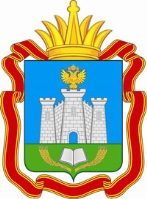 РОССИЙСКАЯ ФЕДЕРАЦИЯОРЛОВСКИЙ ОБЛАСТНОЙ СОВЕТ НАРОДНЫХ ДЕПУТАТОВПОСТАНОВЛЕНИЕгород ОрёлВ соответствии со статьей 20 Закона Орловской области от 12 июля 2011 года 
№ 1229-ОЗ "О Контрольно-счетной палате Орловской области", статьей 164 Регламента Орловского областного Совета народных депутатов, принятого постановлением Орловского областного Совета народных депутатов от 29 октября 2010 года № 43/1292-ОС "О Регламенте Орловского областного Совета народных депутатов", Орловский областной Совет народных депутатов ПОСТАНОВЛЯЕТ:отчет Контрольно-счетной палаты Орловской области о деятельности в 2019 году принять к сведению.1. Общая характеристика результатов деятельности Контрольно-счетной палаты Орловской области за 2019 годДеятельность Контрольно-счетной палаты Орловской области в 2019 году осуществлялась в соответствии с Планом работы Контрольно-счетной палаты Орловской области, утвержденным Приказом от 27 декабря 2018 года                               № 17-осн.При планировании своей деятельности Контрольно-счетная палата Орловской области придерживалась применения риск-ориентированного подхода. Особое внимание уделялось сферам расходования бюджетных средств, подверженным рискам финансовых нарушений, в частности сферам закупочной деятельности, строительства автомобильных дорог, жилищно-коммунального хозяйства, социальной сферы и иным отраслям.Формирование плана производилось с учетом поручений Орловского областного Совета народных депутатов и предложений Губернатора и Председателя Правительства Орловской области.Для реализации полномочий, возложенных на Контрольно-счетную палату Орловской области, в годовой план были включены 34 мероприятия, охватывающие основные направления расходования средств областного бюджета, из которых 15 были включены на основании поручений Орловского областного Совета народных депутатов и предложений Губернатора Орловской области.В 2019 году Контрольно-счетной палатой Орловской области в рамках бюджетных полномочий, а также полномочий по проведению экспертизы нормативно-правовых актов Орловской области проведено 90 экспертно-аналитических мероприятий.На основании рекомендаций Счетной палаты Российской Федерации проведено одно контрольное мероприятие. Также, совместно с контрольно-счетными органами муниципальных образований проведено 7 контрольных мероприятий. Общий объем проверенных средств по итогам деятельности за 2019 год составил 6,6 млрд. рублей. Выявлено нарушений на сумму 855,5 млн. рублей.В целом, результаты проводимых в 2019 году контрольных мероприятий показывают положительные изменения в части повышения исполнительской и финансовой дисциплины.Динамика выявленных нарушений в разрезе категорий утвержденного Контрольно-счетной палатой Орловской области Классификатора отражена в таблице 1.Таблица 1По итогам анализа структуры выявленных нарушений необходимо отметить, что количество нарушений к уровню прошлых периодов имеет тенденцию снижения.При этом положительная динамика характеризуется не только количественными, но и качественными показателями. Так отмечено снижение фактов неэффективного расходования бюджетных средств, нарушений в сфере государственных закупок, иных нарушений действующего законодательства.Рост отдельных показателей нарушений обусловлен значительным финансовым эквивалентом выявляемых фактов процедурных нарушений. Это касается увеличения показателя нарушений требований, предъявляемых к ведению бухгалтерского учета, составлению и представлению бухгалтерской (финансовой) отчетности. Например, основная доля указанных нарушений установлена при проверках исполнения бюджетов муниципальных образований Орловской области, АО «Орелоблэнерго». Установленные нарушения при исполнении бюджета также носят процедурный характер и являются следствием нарушения учредителями установленного порядка расчета объема финансового обеспечения выполнения государственного задания подведомственных учреждений. Финансирование производилось без уменьшения на объем планируемых поступлений от приносящей доход деятельности. Контрольно-счетной палатой Орловской области в этом направлении неоднократно отмечалось, что нарушение установленного порядка расчета объема финансового обеспечения на выполнение государственного задания влечет за собой невозможность объективного планирования расходов областного бюджета на выполнение социально-значимых обязательств. По итогам всех проводимых мероприятий Контрольно-счетной палатой Орловской области осуществлялся дистанционный контроль за реализацией материалов проверок и устранением выявленных нарушений.С целью эффективной реализации материалов проведенных контрольных мероприятий результаты проверок рассматривались на заседаниях Коллегии Контрольно-счетной палаты Орловской области с обязательным участием представителей Орловского областного Совета народных депутатов, членов Правительства Орловской области и руководителей профильных департаментов, прокуратуры Орловской области, по итогам которых принимались совместные решения, направленные на устранение и недопущение нарушений в дальнейшем. В рамках дистанционного контроля на заседаниях Коллегии также заслушивались отчеты руководителей профильных Департаментов и объектов проверок о принятых мерах по их устранению.Материалы проверок Контрольно-счетной палаты Орловской области рассматривались на заседаниях комитетов Орловского областного Совета народных депутатов с участием представителей контрольного органа.Результаты проведенных контрольных мероприятий направлялись в адрес Губернатора и Председателя Правительства Орловской области и Председателя Орловского областного Совета народных депутатов, прокуратуру Орловской области, следственные органы и Управление Федеральной антимонопольной службы по Орловской области.Регулярное информирование высших должностных лиц субъекта, правоохранительных и контрольных органов позволяет оперативно реагировать на возможные риски неправомерного расходования бюджетных средств и минимизировать их проявление в дальнейшем. Отмеченные в актах проверок нарушения были проанализированы и приняты меры по их недопущению.В разрезе отраслей деятельности контрольные мероприятия, проводимые в 2019 году, затронули 10 направлений. Структура контрольных мероприятий 2019 года представлена на рисунке 1.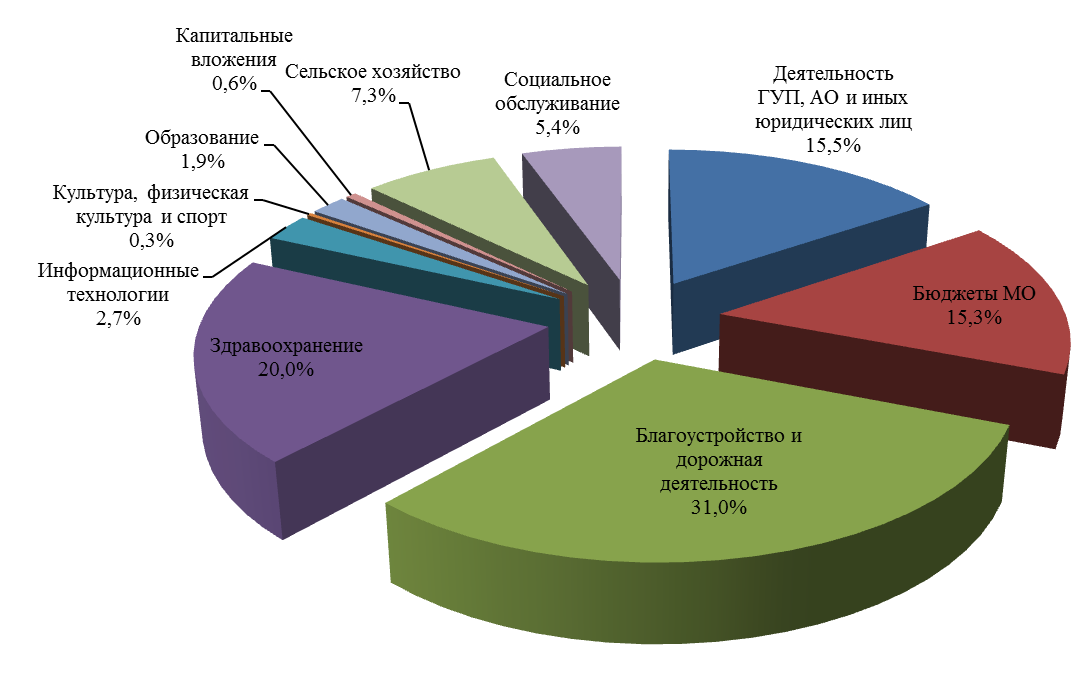 Рисунок 1Основная доля выявленных нарушений в 2019 году приходится на расходы в сфере благоустройства и дорожной деятельности, отрасли здравоохранения и социальной сферы, деятельности государственных предприятий и акционерных обществ с государственным участием. Классификация выявленных нарушенных приведена с учетом отраслей расходов областного бюджета. I. Контрольные мероприятия в рамках аудита за использованием средств, направленных на благоустройство и дорожную деятельностьВ рамках данного направления проведено 6 контрольных мероприятий. Сумма проверенных средств составила 2 049 538,8 тыс. рублей. Установлено нарушений – 101 968,1 тыс. рублей.К основным выявленным нарушениям относятся:факты неправомерной приемки работ, которые не соответствовали условиям заключенных контрактов;приемка и оплата фактически невыполненных работ;факты необоснованного авансирования;нарушение сроков выполнения работ;ненадлежащий уровень организации претензионно-исковой работы;признаки ограничения конкуренции;нарушения при осуществлении закупок, в том числе на этапе обоснования НМЦК.Основная доля нарушений по данному направлению расходов была установлена при проверке целевого и эффективного расходования бюджетных средств на реконструкцию моста через р. Зуша по ул. Карла Маркса в г. Мценске Орловской области. Объем нарушений, исчисляемых в денежном эквиваленте, составил 80 836,58 тыс. рублей, в том числе установлены факты  приемки и оплаты невыполненных работ на сумму             35 691,65  тыс. рублей, принятие обязательств по авансированию в отсутствие необходимости на сумму 20 230,18 тыс. рублей, работы по которым впоследствии не были выполнены, что привело к потерям бюджета (Решением Арбитражного суда Курской области от 31.01.2019 подрядчик признан банкротом), отсутствие претензионной работы со стороны заказчика, в результате чего потери бюджета в связи с непредъявлением штрафных санкций сложились в размере 18 542,9 тыс. рублей. По состоянию на 01.01.2020 степень завершения работ по реконструкции моста составила 54%, при этом условиями контракта и проектно-сметной документацией предусмотрено завершение объекта в декабре 2019 г. По результатам данной проверки Контрольно-счетной палатой Орловской области внесено представление. Материалы контрольного мероприятия в рамках заключенных соглашений о сотрудничестве были направлены в правоохранительные органы, по результатам рассмотрения которых СЧ УМВД России по Курской области было возбуждено уголовное дело по факту незаконного перечисления денежных средств по ч.4 ст. 159 УК РФ. По отдельным эпизодам проводится доследственная проверка.В рамках проверки  целевого и эффективного расходования средств при осуществлении строительства и реконструкции автомобильных дорог (выборочно) в рамках государственной программы Орловской области «Устойчивое развитие сельских территорий» также установлены  нарушения сроков завершения работ по строительству и реконструкции 7-и автомобильных дорог. Контрольным органом были установлены факты нарушения при выполнении отдельных видов работ требованиям строительных норм, в результате чего стоимость некачественно выполненных работ составила 8 005,5 тыс. рублей.Учреждением допущено неэффективное использование бюджетных средств на общую сумму 1132,2 тыс. рублей в рамках выполнения работ по освещению с нарушением требованием СНиП.По результатам данной проверки Контрольно-счетной палатой Орловской области внесено представление в адрес руководителя КУ ОО «Орелгосзаказчик», в рамках исполнения которого усилен контроль за выполнением мероприятий госпрограммы Орловской области.В целях аудита реализации регионального проекта «Формирование комфортной  городской среды», разработанного в рамках исполнения национального проекта «Жилье и городская среда» было проведено 4 контрольных мероприятия по проверке государственной программы Орловской области «Формирование современной городской среды на территории Орловской области». Финансовый контроль осуществлялся совместно с контрольно-счетными органами муниципальных образований.Результаты проведенных проверок показали, что нарушения прошлых периодов были проанализированы и приняты меры по их недопущению, отмечено выполнение запланированных мероприятий и принятие действий по оперативному устранению допущенных подрядчиками отдельных нарушений  в рамках текущих гарантийных обязательств.При этом в ходе контрольного мероприятия комиссией с участием сотрудников Контрольно-счетной палаты Орловской области и представителей МКУ «УКС г. Орла» были выборочно проведены выездные проверки по 22 объектам благоустройства, в ходе которых по двум объектам были установлены некачественно выполненные работы. В период проведения контрольного мероприятия выявленные нарушения были устранены подрядчиком в рамках действующих гарантийных обязательств.Также по результатам проверки установлены потери бюджета города Орла за счет неисполнения заказчиком (МКУ «УКС г.Орла») полномочий администратора доходов бюджета, предусмотренных статьей 160.1 Бюджетного кодекса РФ по взысканию сумм неустойки (пени) за нарушения условий муниципальных контрактов, за проверяемый период в сумме 2 436,24 тыс. рублей.По итогам проверки в адрес главы администрации муниципального образования город Орел внесено представление. Материалы указанного контрольного мероприятия были направлены в правоохранительные органы, по результатам рассмотрения которых проводится доследственная проверка.II. Мероприятия по проверке финансово-хозяйственной деятельности государственных унитарных предприятий, акционерных обществ и иных юридических лиц с государственным участиемВ рамках данного направления было проведено 4 контрольных мероприятия. Объектами проверок являлись АО «Орелоблэнерго», ГУП ОО «Дорожная служба», АО «Корпорация развития Орловской области» и МУП «ТТП» г. Орла. Общий объем проверенных средств составил 1 026,8 млн. рублей, выявлено нарушений на сумму 337,7 млн. рублей.В структуре нарушений основную долю занимают факты принятия руководством юридических лиц неэффективных управленческих решений, повлекших экономически необоснованные расходы и потерю доходов, осуществление неправомерных расходов, факты совершения крупных сделок без согласования высших органов управления юридических лиц. Так, Генеральным директором АО «Орелоблэнерго» была заключена сделка на открытие новой кредитной линии на сумму 180 млн. рублей без согласования с Советом директоров общества. ГУП ОО «Дорожная служба» без согласования осуществлена закупка оборудования на сумму 15,9 млн. рублей.В ходе проверки в АО «Орелоблэнерго» установлены нарушения в сфере бухгалтерского учета, в частности, допущено искажение бухгалтерской отчетности по итогам 2018 года, выразившееся в предоставлении недостоверных сведений о финансовом результате общества, необоснованному сокращению кредиторской задолженности и завышении размера чистой прибыли на сумму 60,6 млн. рублей. Нарушения требований ведения бухгалтерского учета были установлены также при проверке АО «Корпорация развития Орловской области».В ходе проверочных мероприятий установлены факты принятия руководством АО «Орелоблэнерго» неэффективных управленческих решений по приобретению непригодного к эксплуатации оборудования в сумме 12,7 млн. рублей.АО «Орелоблэнерго» были установлены и впоследствии произведены необоснованные выплаты выходных пособий работникам на общую сумму 1,1 млн. рублей, что противоречит положениям ст. 178 Трудового кодекса РФ и локальных актов общества. Установлены потери доходов общества в сумме 18,6 млн. рублей в результате создания дискриминационных условий для потребителей оказываемых услуг, оплаты работ сторонним организациям, которые могли осуществляться силами работников АО «Орелоблэнерго».Установлены факты реализации активов ниже балансовой стоимости, признаки нарушения Федерального закона от 26 июля 2006 № 135-ФЗ «О защите конкуренции» и иные нарушения, которые указывают на коррупционные риски. По материалам проверки антимонопольным органом было возбуждено дело по признакам нарушения части 1 статьи 10 Федерального закона от 26.07.2006 № 135 «О защите конкуренции», выразившихся в злоупотреблении хозяйствующим субъектом доминирующим положением на рынке услуг предоставления в пользование инфраструктуры для размещения сетей электросвязи на территории Орловской области в части установления различных тарифов для пользователей инфраструктуры. По результатам проверки Контрольно-счетной палатой было внесено представление. С генеральным директором и главным бухгалтером общества был прекращен трудовой договор, 4 лица привлечены к дисциплинарной ответственности. Материал контрольного мероприятия находится на доследственной проверке правоохранительных органов. В ходе проверок организации закупочной деятельности отмечена значительная доля закупок, проводимых проверяемыми объектами неконкурентным способом, наличие закупок с признаками искусственного дробления. При проверке закупки ГУП ОО «Дорожная служба» программного обеспечения для осуществления работ по содержанию дорог установлено, что при значительных расходах на закупку (7,3 млн. рублей) ГУП ОО «Дорожная служба» не является владельцем созданного информационного ресурса и фактически не контролирует его (нарушение устранено). Также по ряду работ, выполняемых в рамках сопровождения программного комплекса, отсутствует обоснование необходимости их выполнения. По результатам проверки в адрес руководителя предприятия внесено представление. При проверке эффективности деятельности муниципального унитарного предприятия «Трамвайно-троллейбусное предприятие»                        г. Орла, проводимой совместно с Контрольно-счетной палатой г. Орла, установлено, что в условиях постоянной убыточности предприятия руководителем принимались отдельные неправомерные и необоснованные управленческие решения, повлекшие дополнительные расходы и потерю дохода в размере 38,8 млн. рублей. В результате предоставления предприятием недостоверных сведений о выполнении показателей премирования руководителя, произведены необоснованные расходы на выплату премий руководителю МУП «ТТП»                        г. Орла на сумму 3 млн. рублей.По результатам рассмотрения итогов проверки органами прокуратуры в порядке ст. 37 УПК РФ материал направлен в СУ СК России по Орловской области для решения вопроса об уголовном преследовании, ведется доследственная проверка.По итогам анализа деятельности юридических лиц с государственным участием были отмечены факты принятия руководством объектов проверок неэффективных управленческих решений, которые привели к убыточному финансово-хозяйственному состоянию.III. Контрольные мероприятия в рамках аудита за использованием средств, направленных на финансирование сферы здравоохраненияВ рамках данного направления в отчетном периоде было проведено четыре контрольных мероприятия. Сумма проверенных средств составила 1 322,9 млн. рублей, выявлено нарушений на сумму 84,1 млн. рублей.      Контрольная деятельность в указанной сфере строилась с учетом необходимости анализа непосредственно финансово-хозяйственной деятельности учреждений здравоохранения, а также был применен риск-ориентированный подход при осуществлении анализа закупочной деятельности медицинских организаций.В этой связи было проведено 2 контрольных мероприятия  по проверке финансово-хозяйственной деятельности БУЗ Орловской области «Научно-клинический многопрофильный центр медицинской помощи матерям и детям имени З. И. Круглой» и БУЗ ОО «Станция скорой медицинской помощи», в ходе которых установлены нарушения в сфере ведения бухгалтерского учета, факты  неэффективного использования имущества учреждения, нарушения учета, списания и приобретения лекарственных препаратов, необоснованные расходы на оплату труда работникам учреждения, а также иные нарушения действующего законодательства.Также по данному направлению было проведено 2 контрольных мероприятия, предметом которых являлась проверка эффективного использования средств, выделенных на закупку и ремонт отдельных видов медицинского оборудования, дооснащение поликлиник медицинскими изделиями и анализ эффективности их использования бюджетными учреждениями. Объектами проверок выступали 10 медицинских учреждений. В рамках аудита закупочной деятельности медицинских учреждений контрольным органом были установлены факты направления учреждениями запросов о ценовой информации организациям, не обладающим опытом торговли медицинским оборудованием, видами деятельности которых являлась торговля одеждой, выращивание зерновых, предоставление услуг по недвижимости, что свидетельствует о формальном характере запросов учреждениями ценовой информации и неисполнением требований действующих Методических рекомендаций.Выявлены факты заключения договоров, где просматривается участие на всех этапах закупки юридических лиц с признаками взаимозависимости, а также юридических лиц, участвовавших в формировании начальной максимальной цены контракта по запросам заказчиков, сфера деятельности которых не связана с торговлей медицинским оборудованием и  производством или поставкой фармацевтической продукцией, что вызывает риск недобросовестного влияния на формирование некорректной цены контракта и ограничения конкуренции.В отдельных установленных случаев закупок, в том числе совместных, качественные характеристики медицинского оборудования в документах, на основании которых была сформирована НМЦК, не соответствуют характеристикам, указанным в аукционной документации, что не отвечало потребностям заказчика.По результатам проверочных мероприятий в данной сфере в адрес объектов проверок было внесено 13 представлений, в рамках исполнения которых был усилен контроль за соблюдением норм действующего законодательства. Материалы проверки были приняты во внимание правоохранительными органами в рамках контрольно-надзорной деятельности.IV. Контрольные мероприятия в рамках аудита за использованием средств, направленных на финансирование социальной сферыИтоги финансового аудита социальной сферы в 2018 году выявили риски необоснованного расходования бюджетных средств. В этой связи одним из значимых направлений деятельности в 2019 году стал контроль за эффективным расходования бюджетных средств в социальной сфере. По данному направлению проведено 4 контрольных мероприятия. Объем проверенных средств составил 358,9 млн. рублей, из них выявлено нарушений на сумму 84,4 млн. рублей. Объектами проверки являлись 3 учреждения социального обслуживания:  БСУ СО ОО «Богдановский дом-интернат для престарелых и инвалидов», БСУ СО ОО «Областной геронтологический центр ветеранов войны и труда» и БСУ СО ОО «Тельченский психоневрологический интернат», а также Департамент социальной защиты, опеки и попечительства, труда и занятости Орловской области.Значительный объем финансовых нарушений по данному направлению обусловлен нарушением Департаментом социальной защиты, опеки и попечительства, труда и занятости Орловской области действующего порядка расчета объема финансового обеспечения выполнения государственного задания подведомственных учреждений. В ходе всех контрольных мероприятий установлены факты отсутствия корректировок объема финансирования на планируемые поступления от приносящей доход деятельности учреждений, в результате чего размер финансового обеспечения выполнения государственного  задания  утверждался при отсутствии надлежащего расчета затрат.В рамках проверки финансово-хозяйственной деятельности учреждений установлены нарушения требований к ведению бухгалтерского учета, факты списания со склада продуктов питания в объемах, в 1,5-3 раза превышающих утвержденные нормативы потребления, нарушения утвержденных нормативов обеспечения мягким инвентарем, факты наличия на складах продуктов с истекшим сроком годности, нарушения закупочной деятельности.В проверенных учреждениях установлены факты приобретения продуктов питания как по завышенным, так и по заниженным ценам, в том числе и у единственного поставщика. По ряду позиций закупаемой продукции (продукты питания) закупочные цены более чем на 50% ниже рыночных цен (мясные полуфабрикаты, колбасные изделия, молочная продукция), что  ставит под сомнение их соответствие потребительским свойствам (безопасность, соответствие стандартам, др.). При этом учреждениями не производилась экспертиза продуктов питания с привлечением экспертных организаций. Указанные нарушения неоднократно отмечались Контрольно-счетной палатой Орловской области при проверках учреждений социальной сферы.В ходе финансового аудита в сфере расходов на выполнение социальных обязательств Контрольно-счетной палатой Орловской области в 29 учреждениях, подведомственных Департаменту, была запрошена информация об отдельных видах закупок товаров, работ, услуг за 2018 год. Выборочно проведенный анализ закупочных цен на отдельные виды закупаемых учреждениями продуктов питания установил в 25 учреждениях факты значительного отклонения закупочных цен относительно средних потребительских цен по Орловской области. При этом в ряде случаев приобреталась продукция производителей, в отношении которых Управлением Роспотребнадзора по Орловской области неоднократно выявлялись нарушения и факты поставки фальсификата.Так, при проведении проверки в БСУ СО ОО «Богдановский дом-интернат для престарелых и инвалидов» были выявлены нарушения санитарного законодательства и факты наличия на складе продуктов питания с истекшим сроком годности, по факту которых Управлением Роспотребнадзора по Орловской области было внесено предписание, обязывающие принять меры по утилизации указанных продуктов.Указанные факты нарушений неоднократно рассматривались на заседаниях Коллегии Контрольно-счетной палаты Орловской области, профильных комитетах Орловского областного Совета народных депутатов,  межведомственных совещаниях с участием Правительства Орловской области, представителей профильного Департамента.Материалы проведенных проверок были направлены в правоохранительные органы, по результатам рассмотрения которых  по факту хищения денежных средств при осуществлении закупок для государственных и муниципальных нужд в БСУ СО ОО «Тельченский дом интернат для престарелых и инвалидов» возбуждено уголовное дело.По результатам проведенных мероприятий Контрольно-счетной палатой было внесено 5 представлений, 3 должностных лица привлечены к дисциплинарной ответственности.Также по данной сфере расходов в рамках аудита закупочной деятельности проведено контрольное мероприятие «Анализ организации, планирования и осуществления закупок товаров, работ, услуг для социальных нужд».В ходе проверки закупок услуг по разработке и сопровождению программного обеспечения Департаментом социальной защиты, опеки и попечительства, труда и занятости Орловской области были установлены признаки ограничения конкуренции, факты осуществления необоснованных расходов на приобретение товаров, нарушения при обосновании начальной максимальной цены контракта. Денежный эквивалент выявленных нарушений и фактов неэффективного использования бюджетных средств составил                8 931,7 тыс. рублей.Проверкой закупок в Департаменте социальной защиты, опеки и попечительства, труда и занятости Орловской области установлены признаки нарушения антимонопольного законодательства, отмечено формальное проведение процедур закупок, участие в закупках взаимозависимых организаций, нарушения при приемке товара, несоответствующего условиям контракта. Так, в ходе закупки работ по сопровождению программных комплексов Департаментом была произведена оплата услуг исполнителю до их фактической приемки, что указывает на необоснованное расходование бюджетных средств на сумму 465,0 тыс. рублей.При этом в отсутствии детализации фактически выполненных работ по сопровождению автоматизированной системы и достоверной оценки объемов фактически выполненных работ Департаментом была произведена оплата из расчета максимальной стоимости набора работ в размере 2 511,4 тыс. рублей, что не отвечает принципу эффективного расходования бюджетных средств. При проверке документации электронного аукциона на поставку и установку оборудования на общую сумму 1 824,2 тыс. рублей установлены факты излишней детализации параметров закупки, а также короткий срок исполнения контракта (10 дней), что могло ограничить количество потенциальных участников торгов. Материалы указанного контрольного мероприятия были направлены в прокуратуру Орловской области и Орловское УФАС, по итогам рассмотрения которых антимонопольным органом вынесено решение о привлечении к административной ответственности руководителя Департамента социальной защиты, опеки и попечительства, труда и занятости Орловской области  (сумма штрафных санкций составила 20,0 тыс. рублей).V. Контрольные мероприятия в рамках аудита за использованием средств, направленных на финансирование сферы образования В рамках финансового контроля за расходами областного бюджета в данной сфере в 2019 году было проведено 3 контрольных мероприятия, в том числе проверки финансово-хозяйственной деятельности двух бюджетных учреждений  БПОУ ОО «Орловский автодорожный техникум» и БПОУ ОО «Орловский технический колледж». Общий объем проверенных средств составил 128,1 млн. рублей. Выявлено нарушений на сумму 17,0 млн. рублей.Среди основных замечаний, выявленных контрольным органом в деятельности учреждений, установлены нарушения требований, предъявляемых к ведению бухгалтерского учета и представлению бухгалтерской отчетности, нарушения условий соглашений на предоставление субсидии на финансовое обеспечение выполнения государственного задания, нарушения по начислению заработной платы, факты осуществления отдельных видов деятельности с нарушением лицензионных требований, нарушения при осуществлении закупочной деятельности.В ходе проверки целевого и эффективного расходования средств выделенных на обустройство теплых санитарно-бытовых помещений в общеобразовательных организациях Орловской области» установлены факты приемки и оплаты работ, несоответствующих условиям проектной документации. В целях устранения допущенных нарушений в ходе контрольного мероприятия средства в сумме 71,0 тыс. рублей были возвращены подрядчиком.По выявленным фактам нарушений было составлено 6 протоколов об административных правонарушениях. Сумма штрафных санкций составила 50 тыс. рублей. Контрольно-счетной палатой в адрес объектов проверок внесены 3 представления. Приняты меры по возврату излишне перечисленных средств в размере 632 тыс. рублей. 2 должностных лица привлечены к дисциплинарной ответственности.VI. Контрольные мероприятия в рамках аудита за использованием средств, направленных на финансирование сферы сельского хозяйстваФинансовый аудит в данной отрасли проводился с применением риск-ориентированного подхода. В рамках данного направления было проведено 2 контрольных мероприятия, предметом которых стала проверка расходования бюджетных средств, направленных на достижение целевых показателей региональных программ развития агропромышленного комплекса по развитию скотоводства и племенного животноводства, а также предоставленных в качестве мер поддержки сельскохозяйственным производителям.В ходе проверочных мероприятий было установлено нарушений действующего законодательства и недостатков на сумму 130 456,7 тыс. рублей, которые связаны с процедурными нарушениями.Основные замечания контрольного органа были связаны с нарушением установленного порядка и условий предоставления, а также использования мер грантовой поддержки сельхозпроизводителями, факты необоснованного перечисления сельхозпроизводителям субсидий в отсутствие разработанного и утвержденного Департаментом сельского хозяйства Орловской области порядка предоставления получателями субсидий заявлений на перерасчет субсидий в случае увеличения размеров ставок субсидии. Денежный эквивалент процедурных нарушений составил 94 395,0 тыс. рублейОтдельными сельхозпроизводителями принимались к бухгалтерскому учету первичные учетные документы, оформленные с нарушением требований Федерального закона от 06.12.2011 № 402-ФЗ «О бухгалтерском учете». К учету принимались первичные документы, не обеспечивающие достоверность отраженной в них информации.По результатам  проведенных контрольных мероприятий Контрольно-счетной палатой Орловской области были подготовлены предложения о рассмотрении вопроса о внесении изменений в нормативные правовые акты Орловской области, регулирующие предоставление мер, направленных на развитие агропромышленного комплекса. В адрес объектов проверок было внесено 14 представлений.По итогам проверки получателем субсидии был произведен  возврат неправомерно выплаченной субсидии на сумму 2 700,0 тыс. рублей. Положительным результатом проведенного финансового аудита в данном направлении стало внесение соответствующих изменений в постановление Правительства Орловской области от 09.02.2017 № 34 «О субсидировании мероприятий, направленных на развитие агропромышленного комплекса», в части предоставления получателями субсидий документов на перерасчет субсидий в случае внесения изменений в приказы Департамента по изменению ставок субсидий по направлениям господдержки; установления территориального критерия отбора сельхозтоваропроизводителей для субсидирования в области животноводства, а также иных поправок превентивного характера.VII. Мероприятия в рамках контроля за исполнением бюджетов муниципальных образований Орловской областиПо данному направлению Контрольно-счетной палатой Орловской области проведено 3 контрольных и 2 экспертно-аналитических мероприятия. Анализ исполнения бюджетов муниципальных образований Орловской области, а также проверка эффективности предоставляемых межбюджетных трансфертов были проведены с привлечением контрольно-счетных органов муниципальных образований. Общая сумма проверенных средств составила 1 012,6 млн. рублей. Выявлено нарушений законодательства в финансовой сфере на сумму 174,5 млн. рублей, в том числе 157,7 млн. рублей (90,41%) нарушений в сфере ведения бухгалтерского учета.Контрольные мероприятия проводились в отношении бюджетов 3 муниципальных образований: Залегощенского, Новодеревеньковского и Троснянского районов, в которых установлены типичные нарушения в сфере управления и распоряжения муниципальной собственностью, при осуществлении муниципальных закупок, при формировании дорожного фонда, по ведению бухгалтерского учета, составлению и представлению финансовой отчетности.В ходе контрольных мероприятий было установлено, что в районных бюджетах имеется потенциал по увеличению поступлений от использования земельных ресурсов и муниципального имущества.Так, проведенный анализ начисления, оплаты и контроля взыскания неналоговых доходов показал, что муниципальными образованиями области  полномочия, установленные федеральным законодательством, реализуются не в полном объеме. В случаях неуплаты арендной платы в установленные сроки, пени не начисляются и не взыскиваются, что способствует ослаблению ответственности арендаторов и возникновению задолженности по арендным платежам, кроме того, это и дополнительные доходы районного бюджета.В рамках проведения контрольных мероприятий было установлено, что учет арендных платежей осуществлялся не на должном уровне. Перерасчет годовой арендной платы по земельным участкам, с учетом действующего индекса инфляции, производился не по всем договорам. В связи с неприменением индекса инфляции возникают потери доходов от арендной платы за земельные участки в районный бюджет и создаются риски поступления в районный бюджет неналоговых доходов от использования имущества, находящегося в муниципальной собственности, не в полном объеме, что указывает на неэффективное распоряжение муниципальным имуществом.VIII. Мероприятия, проводимые в рамках мониторинга реализации национальных проектов в Орловской областиВ 2019 году одним из значимых направлений деятельности стал анализ реализации национальных проектов в Орловской области. С целью эффективной организации работы полномочия по контролю в данной сфере были персонально закреплены за аудиторами Контрольно-счетной палаты Орловской области.Одним из механизмов достижения указанной задачи являлось проведение мероприятий стратегического аудита, направленных на исследование взаимосвязи расходов бюджета и достижения целевых показателей региональных проектов. В рамках данной работы Контрольно-счетной палатой Орловской области осуществлялся оперативный сбор информации о ходе реализации проектов, которая анализировалась в комплексе с результатами контроля за исполнением областного бюджета.В рамках контрольной деятельности вопросы реализации национальных проектов затрагивались при проведении двух контрольных мероприятий: проверка целевого и эффективного расходования средств, выделенных на реализацию  Государственной программы Орловской области «Формирование современной городской среды» и проверка целевого и эффективного расходования средств, выделенных на развитие сети плоскостных спортивных сооружений в сельской местности.Учитывая значимость данного вопроса, указанные мероприятия были проведены также в муниципальных образованиях Орловской области с привлечением контрольно-счетных органов муниципальных образований.Проведенным аудитом установлено, что фактическое освоение средств, выделенных на реализацию 9 национальных проектов в Орловской области, составило 3,9 млрд. рублей из 4,4 млрд. рублей предусмотренных, что составляет 88,4% от утвержденных ассигнований.В ходе проводимого мониторинга отмечались положительные факты в работе по реализации национальных проектов, которые в том числе заключались в формировании экономии по результатам заключения контрактов, которая была впоследствии использована. Полученные предварительные результаты мониторинга реализации национальных проектов послужили основанием для включения в План деятельности на 2020 год по данному направлению 7 контрольных мероприятий и 9 экспертно-аналитических мероприятий.IX. Контрольные мероприятия в рамках аудита в сфере закупок для государственных и муниципальных нуждВ 2019 году аудит закупочной деятельности проводился в рамках  20 контрольных мероприятий. Общая сумма проверенных закупок составила более 5,0 млрд. рублей. В ходе контрольных мероприятий было проверено 65 организаций, установлено 488 нарушений на сумму более 85,4 млн. рублей.В рамках проводимого аудита осуществлялся анализ закупочной деятельности на всех этапах, начиная со стадии планирования и заканчивая исполнением контрактных обязательств. В ходе аудита закупок установлен рост случаев ненадлежащего обоснования начальной (максимальной) цены контракта, завышение цены товаров (работ, услуг) по заключенным контрактам относительно рыночных цен. По отдельным проверкам было установлено, что при обосновании НМЦК запрос ценовой информации (и в последующем закупки) осуществляются у посредников, у которых зачастую отсутствуют трудовые и технические ресурсы для поставки товара и выполнения работ (оказания услуг). Существенный объем нарушений в сфере закупок установлен в ходе проверок по вопросам строительства и жилищно-коммунального хозяйства, содержания и ремонта дорог, расходов учреждений отрасли здравоохранения и  социальной сферы.Так, например, были установлены нарушения при приемке строительных  и ремонтных работ, установлены факты расхождения и завышения объемов фактически выполненных работ условиям контракта, завышения цены контракта вследствие неправильного применения норм действующей сметно-нормативной базы РФ, завышения НМЦК на строительные материалы и оборудование,  что приводит к неэффективным расходам бюджетных средств. (подробно указанные факты отражены в других разделах Отчета).Одними из значимых нарушений, выявляемых в ходе аудита, являются факты приемки и оплаты фактически невыполненных работ, низкий уровень организации ведения претензионной работы заказчиками, в том числе и в случае значительного нарушения сроков выполнения работ, включение в документацию (извещение) о закупке требований к объекту закупки, приводящих к ограничению конкуренции.В ходе проведенных мероприятий в сфере здравоохранения и социальной сферы выявляются факты превышения НМЦК, определенной заказчиками, по сравнению с ценами на рынке соответствующих товаров, а также по сравнению с ценами других госзаказчиков, что свидетельствует об имеющейся возможности осуществления учреждениями закупок по ряду оборудования по более низким ценам.Установлены случаи значительного снижения НМЦК в ходе торгов, что указывает на некорректное формирование НМЦК, а также об изначальном её завышении со стороны заказчика при формировании на основе коммерческих предложений от постоянных контрагентов.По результатам аудита в сфере закупок в бюджетных учреждениях Орловской области также по-прежнему выявляются нарушения, носящие процедурный характер: превышение установленного законом объема закупок у единственного поставщика, отсутствие в контрактах обязательных условий, предусмотренных Федеральным законом о контрактной системе №44-ФЗ, нарушения порядка формирования, утверждения и ведения плана-графика закупок, порядка его размещения в открытом доступе и др.По результатам проверок закупочной деятельности Контрольно-счетной палатой в рамках собственных полномочий внесено 20 представлений, содержащих предложения по усилению контроля в данной сфере.По фактам выявленных нарушений в сфере закупок Контрольно-счетной палатой было направлено более 20 обращений в правоохранительные органы и в органы специальной компетенции, осуществляющие контроль в сфере закупок.В этой связи важное значение сыграло заключение в 2019 году соглашения о сотрудничестве между Контрольно-счетной палатой Орловской области и Управлением Федеральной антимонопольной службы по Орловской области, которое позволило расширить сферу межведомственного взаимодействия, направленного на пресечение существующих правонарушений.По материалам проверки в АО «Орелоблэнерго» антимонопольным органом было возбуждено дело по признакам нарушения части 1 статьи 10 Федерального закона от 26.07.2006 № 135 «О защите конкуренции», выразившихся в злоупотреблении хозяйствующим субъектом доминирующим положением на рынке услуг предоставления в пользование инфраструктуры для размещения сетей электросвязи на территории Орловской области в части установления различных тарифов для пользователей инфраструктуры. В 2019 году по материалу проверки Контрольно-счетной палаты Орловской области Орловским УФАС был подтвержден факт нарушения Федерального закона от 26.07.2006 № 135 «О защите конкуренции», бывшему руководителю МКУ «УКХ г. Орла» назначено административное наказание в размере 30,0 тыс. рублей. Также антимонопольным органам были признаны факты нарушения законодательства при осуществлении госзакупок Департаментом социальной зашиты, опеки и попечительства, труда и занятости Орловской области, руководителю Департамента назначен штраф в размере 20,0 тыс. рублей. Решением УФАС по Орловской области директор БПОУ ОО «Орловский технический колледж» был привлечен к административной ответственности за нарушения в сфере закупок, сумма штрафа составила 20,0 тыс. рублей. По результатам рассмотрения материалов Контрольно-счетной палаты Орловской области по вопросам аудита закупок в 2019 году прокуратурой Орловской области внесено свыше 20 представлений,  на основании решений УФАС возбуждено 9 административных дел, 3 должностных лица привлечены к административной ответственности (сумма штрафных санкций составила 70,0 тыс. рублей), 17 должностных лиц привлечены в дисциплинарной ответственности.X. Мероприятия в рамках дистанционного контроля реализации материалов контрольных мероприятий В рамках заключенных соглашений о сотрудничестве Контрольно-счетной палатой Орловской области в 2019 году было направлено более 75 материалов проведенных проверок в правоохранительные и контрольные органы, из них 40  в органы прокуратуры Орловской области, 25  в следственные органы. По итогам рассмотрения результатов контрольных мероприятий контрольными и правоохранительными органами, с учетом мер реагирования Контрольно-счетной палаты Орловской области, в 2019 году было внесено 83 представления в адрес руководителей объектов контрольных мероприятий, в том числе в органы государственной власти. На оснований постановлений прокуроров и решений контрольных органов в 2019 году составлено 15 протоколов  об административных правонарушениях (сумма предъявленных штрафных санкций составляет 150 тыс. рублей), 28 должностных лиц привлечены к дисциплинарной ответственности, приняты меры по устранению выявленных нарушений и возмещению ущерба, с 3 должностными лицами расторгнуты служебные контракты.По материалам проверок 2019 года предъявлено требований к возврату на сумму 15 448,7 тыс. рублей. На дату формирования отчета фактически возвращено в бюджет 4 262,2 тыс. рублей. По результатам проверок прошлых периодов удовлетворены заявленные требования на сумму 91,1 млн. рублей.По фактам установленных нарушений 10 материалов проверок были направлены органами прокуратуры в следственные органы в порядке ст.37, 144  145 УПК РФ, по итогам рассмотрения было возбуждено 3 уголовных дела за нарушения прошлых периодов (по проверке расходов на содержание улично-дорожной сети г. Орла в отношении должностных лиц МКУ «УКХ г. Орла», по проверке расходования бюджетных средств на реконструкцию моста через р. Зуша в г. Мценске, по факту хищения денежных средств при осуществлении закупок для государственных и муниципальных нужд в БСУ СО ОО «Тельченский дом интернат для престарелых и инвалидов»).Всего по результатам контрольных мероприятий на стадии расследования находится 17 возбужденных уголовных дел.Кроме проверок 2019 года, на дистанционном контроле Контрольно-счетной палаты Орловской области находятся 14 уголовных дел, возбужденных по результатам проверок предыдущих периодов по фактам нарушений, выявленных на следующих объектах проверок: ОАУ ОО «Центральный стадион им. В.И. Ленина» (3 уголовных дела), НО «РФКР», БОУ «Должанская СОШ», АО «Орелоблэнерго» (2 уголовных дела), АО «Орелгортеплоэнерго», БП ОУ ОО «Училище олимпийского резерва», АО «АИЖК Орловской области», аудита государственной программы Орловской области «Формирование современной городской среды на территории Орловской области», администрации Орловского района по результатам нарушений, выявленных в ходе проведения финансового аудита исполнения государственной программы Орловской области «Стимулирование социального жилищного строительства Орловской области», в отношении подрядчиков по результатам проверки использования бюджетных средств, предоставленных в 2015 – 2016 годах, а также истекшем периоде 2017 года на строительство и реконструкцию автомобильных дорог общего пользования в рамках реализации федеральной целевой программы «Устойчивое развитие сельских территорий на 2014-2017 годы и на период до 2020 года», БСУ СО ОО «Болховский дом-интернат для престарелых и инвалидов». Ведутся следственные действия.Подводя итоги реализации материалов контрольной деятельности за 2019 года необходимо отметить, что выявленные нарушения послужили основанием для дальнейшей работы, как со стороны правоохранительных органов, так и иных органов государственной власти.Все материалы по результатам контрольной и экспертно-аналитической деятельности были использованы правоохранительными органами в процессе осуществления контрольно-надзорной деятельности.2. Результаты контрольной деятельности2.1.	Контроль за деятельностью государственных унитарных предприятий и акционерных обществ, находящихся в собственности Орловской области и иных юридических лицВ рамках данного направления проведено 4 контрольных мероприятия. Общий объем проверенных средств составил 1 026,8 млн. рублей. Сумма выявленных нарушений составила 337,7 млн. рублей.2.1.1. Контрольное мероприятие «Проверка отдельных закупок товаров, работ, услуг, осуществленных ГУП ОО «Дорожная служба» в 2018 году».В ходе контрольного мероприятия установлены нарушения на сумму     21 605,5 тыс. рублей, в том числе:−	неэффективные расходы предприятия на сумму 618,3 тыс. рублей;−	нарушения действующего законодательства Российской Федерации, исчисляемые в денежном эквиваленте на сумму 16 122,2 тыс. рублей;−	признаки нарушения антимонопольного законодательства по закупкам на общую сумму 4 865,0 тыс. рублей (дробление закупок с целью ухода от конкурентной закупки).По результатам проверки установлены следующие нарушения и замечания.В проверяемом периоде руководителем принимались управленческие решения, повлекшие дополнительные расходы по оплате труда административных работников (3 ед.) на общую сумму 602,5 тыс. рублей, что экономически необоснованно. При наличии кредиторской задолженности (в т.ч. просроченной), которая по состоянию 01.01.2018 года составляла 550 956,8 тыс. рублей, или 50% от выручки предприятия, осуществлялись расходы непроизводственного характера, например, расходы на организацию питания и проведения мероприятий для работников на общую сумму 540,4 тыс. рублей (ООО «Славутич», АО Корпорация ГРИНН), что указывает на неэффективные расходы. В целом по анализу закупок в 2018 году отмечено большое количество заключенных предприятием договоров неконкурентным способом. Так, в 2018 году доля договоров, заключенных предприятием с единственным поставщиком, составила 53,5% (705 172,7 тыс. рублей от 1 318 516,16 тыс. рублей), что не в полной мере обеспечивает принцип эффективности осуществления закупок.По результатам проверки отдельных закупок выявлены:признаки дробления закупок (до 100,0 тыс. рублей) у единственного поставщика;в отдельных договорах, заключенных у единственного поставщика, не конкретизированы объемы выполняемых работ (оказанных услуг), что не соответствует нормам Гражданского кодекса Российской Федерации; при обосновании начальной максимальной цены договора допускается завышение цены относительно цен на рынке, что противоречит принципу целевого и эффективного расходования денежных средств, установленного пунктом 3 части 1 статьи 3 Федерального закона №223-ФЗ; предприятие осуществило три закупки на поставку отсева дробления гранитов у единственного поставщика на общую сумму 4 865,0 тыс. рублей с признаками дробления закупки и ухода от конкурентной закупки;в отсутствие положительного решения учредителя о совершении крупной сделки предприятием заключен договор на поставку дробильно–сортировочного оборудования на сумму 15 949,0 тыс. рублей, что нарушает нормы федерального и регионального законодательства о государственных унитарных предприятиях.В ГУП ОО «Дорожная служба» комиссией в составе сотрудников КСП Орловской области, Департамента информационных технологий Орловской области, Департамента строительства, топливно-энергетического комплекса, жилищно-коммунального хозяйства, транспорта и дорожного хозяйства Орловской области рассмотрены вопросы эффективности расходов на приобретение и сопровождение программного комплекса ИАС «RoadSoft» на общую сумму 7 300,0 тыс. рублей, по результатам сделан ряд замечаний, в частности, установлено, что функционирование развернутой в рамках контракта информационной системы полностью зависит от перезаключения договоров на сопровождение. В 2019 году пролонгация данного договора потребуется на период с 1 июля 2019 года по 31 декабря 2019 года.В случае отсутствия перезаключения договоров предприятие фактически теряет контроль над информационным ресурсом, ввиду того что не производилось и не предусмотрен порядок передачи наполненной и работоспособной базы данных в пользование ГУП ОО «Дорожная служба» без дальнейшего сопровождения со стороны ООО «Компалекс».Данный подход к организации функционирования информационного ресурса ставит под угрозу эффективность производственной деятельности ГУП ОО «Дорожная служба».При этом отсутствие контроля над базой данных и возможности получения рабочей версии программы и заполненной базы данных приводит к тому, что понесенные расходы на покупку программы и сопровождение в общей сумме 7 300,0 тыс. рублей направлены на достижение временного эффекта и могут быть признаны неэффективными.Отсутствие учета ГУП ОО «Дорожная служба» фактически оказанных ООО «Компалекс» услуг и оплата на основании максимальной стоимости набора услуг не позволяет обеспечить эффективное расходование средств предприятия в период исполнения контракта на содержание дорог, а также произвести достоверную оценку объемов фактически выполненных работ.При этом по ряду работ, оплата которых производится на основании составленной калькуляции затрат на сопровождение, отсутствует обоснование необходимости их выполнения (в частности работы по переходу программы на межбраузерную поддержку), а также отдельные виды выполняемых работ не могут являться предметом договора сопровождения.По итогам контрольного мероприятия исполняющему обязанности директора ГУП ОО «Дорожная служба» А.С. Бойко внесено представление для рассмотрения и принятия мер по устранению выявленных нарушений и недостатков, а также мер, направленных на обеспечение эффективного расходования средств.В рамках межведомственного взаимодействия по результатам рассмотрения материала проверки органами прокуратуры также было внесено представление, по результатам рассмотрения которого приняты меры по недопущению нарушений в дальнейшем. По факту выявленных нарушений прокуратурой Орловской области рассматривается вопрос о направлении искового заявления в части признания заключенной предприятием крупной сделки с нарушением требований ч.3 ст. 23 Федерального закона от 14.11.2002 № 161-ФЗ недействительной.В ходе дистанционного контроля ГУП ОО «Дорожная служба» была представлена информация о проведении работ по устранению отмеченных в акте замечаний, в том числе в части обеспечения перехода работы программного комплекса ИАС «RoadSoft» на сервер предприятия в целях обеспечения сохранности информационного контента. 2.1.2. Контрольное мероприятие «Проверка целевого и эффективного использования средств АО «Орелоблэнерго» в ходе реализации инвестиционной программы в 2018 году, а также отдельных вопросов финансово-хозяйственной деятельности АО «Орелоблэнерго».В ходе контрольного мероприятия установлены нарушения законодательства, а также факты неэффективного расходования средств на сумму 315,6 млн. рублей, в том числе:нецелевое расходование средств в ходе реализации инвестиционной программы на сумму 3,2 млн. рублей;искажение бухгалтерской отчетности по итогам 2018 года, выразившееся в завышении размера чистой прибыли на сумму 60,6 млн. рублей, показателей бухгалтерского учета по итогам 1 полугодия 2019 года – на сумму 2,6 млн. рублей;совершение сделки на открытие новой кредитной линии на сумму 180 млн. рублей без согласования с Советом директоров общества;неэффективные расходы на сумму 22,3 млн. рублей;потери доходов на сумму 41,7 млн. рублей;иные нарушения действующего законодательства Российской Федерации, исчисляемые в денежном эквиваленте на сумму 5,2 млн. рублей.Также выявлены нарушения норм Федерального закона от 18.07.2011 № 223-ФЗ «О закупках товаров, работ, услуг отдельными видами юридических лиц процедурного характера и признаки нарушения Федерального закона от 26.07.2006 № 135-ФЗ «О защите конкуренции».В ходе проверки было отмечено, что несмотря на положительную динамику финансового состояния АО «Орелоблэнерго» относительно предыдущего периода (2017г), показатели бухгалтерской отчетности общества за 2018 г. и бухгалтерского учета за 1 полугодие 2019 г. не отражают достоверное финансовое состояние организации. В нарушение требований, установленных статьей 271 Налогового кодекса РФ, п. 76 Приказа Минфина России от 29.07.1998 № 34н, п. 10.2, 16 Приказа Минфина России от 06.05.1999 № 32н, установлено необоснованное завышение объёма доходов общества (начисление пени в отсутствии документов, подтверждающих признание должником удержанной суммы неустойки), повлекшее искусственное завышение размера чистой прибыли общества в бухгалтерской отчетности общества за 2018 г. на 60.6 млн. рублей, и в бухгалтерском учете за 1 полугодие 2019 г. на 2,6 млн. рублей, что свидетельствует о недостоверном отражении данных о доходах и чистой прибыли общества в бухгалтерском учете АО «Орелоблэнерго». В ходе проверки было установлено, что объём отраженной обществом кредиторской задолженности за 2018 год составил 236,5 млн. рублей. Вместе с тем по результатам проверки установлено, что снижение кредиторской задолженности произошло по причине одностороннего удержания обществом неустойки с кредитора, в целях взаимозачета задолженности, в размере 75,7 млн. рублей. При этом правомерность начисления неустойки не была согласована контрагентами и подтверждена в судебном порядке, что свидетельствует об искусственном сокращении объёма кредиторской задолженности за 2018 год.Несмотря на то, что обществом в 2019 году увеличен срок платежа с поставщиками до 120 дней, объём кредиторской задолженности имеет тенденцию роста.Размер кредитного портфеля общества имеет тенденцию к росту и на период проверки составил 270 млн. рублей. По состоянию на 12.08.2019 г. фактически использовано 264,5 млн. рублей. При этом в нарушение Устава АО «Орелоблэнерго» обществом был заключен договор на открытие новой кредитной линии на сумму 180 млн. рублей без фактического уведомления и получения согласия Совета директоров общества. При этом указанными действиями АО «Орелоблэнерго» ввело в заблуждение ПАО «Сбербанк России», предоставив недостоверную информацию о согласовании указанной сделки. Также установлено, что в условиях увеличения кредитного портфеля и нестабильного финансового состояния АО «Орелоблэнерго» принимались управленческие решения, которые привели к упущению возможности получения доходов, а также производились неэффективные расходы, в том числе:по заключенным АО «Орелоблэнерго» с отдельными операторами связи договорам об использовании объектов инфраструктуры стоимость оказываемых обществом услуг была установлена по ценам, которые были в 2-3 раза ниже относительно утвержденной цены, доведенной для сведения потребителей на сайте общества в сети «Интернет», что привело к упущению возможности получения доходов (по выборочно проверенным договорам) в сумме 12,3 млн. рублей. Данные обстоятельства указывают на признаки нарушения Правил недискриминационного доступа к инфраструктуре для размещения сетей электросвязи, утвержденных постановлением Правительства РФ от 29 ноября 2014г. № 1284, а также ст.10 Федерального закона от 26 июля 2006 г. № 135-ФЗ «О защите конкуренции», и могут носить коррупционные риски;общество заключало договоры со сторонними организациями (в т.ч. договоры субподряда) и производило оплату работ, которые могли осуществляться силами работников АО «Орелоблэнерго», что повлекло дополнительные расходы общества на сумму 6,3 млн. рублей;несмотря на ухудшение финансового состояния в 1 квартале 2019. года (убыток 10,6 млн. рублей), руководством общества были приняты решения по реализации активов (24 трасформаторов, имеющих конструктив цветных металлов), числящихся на балансе общества, на сумму 324,0 тыс. рублей, что на 388,6 тыс. рублей меньше балансовой стоимости. При этом обществом не были предприняты меры по должной оценке пригодности активов, возможности восстановления поврежденных комплектующих или реализации объектов в соответствии с балансовой стоимостью;АО «Орелоблэнерго» были установлены и впоследствии произведены не предусмотренные действующей в обществе системой оплаты труда выплаты выходных пособий работникам (в основном, руководящему составу) при расторжении трудового договора по инициативе работника и по соглашению сторон на общую сумму 1,1 млн. рублей, что противоречит положениям ст. 178 Трудового кодекса РФ и локальных актов общества и является необоснованными расходами;в условиях отрицательного финансового результата деятельности общества (убыток 2017 года 10 млн. рублей) в январе 2018 года произведены поощрительные выплаты за достижение высоких результатов в работе и за выполнение особо – важного задания работникам руководящего состава общества в сумме 2,2 млн. рублей, что указывает на неэффективные расходы.В ходе проверки обществом было заключено с ООО «ВЕРиС» мировое соглашение, по условиям которого АО «Орелоблэнерго» признало и обязалось погасить имеющуюся задолженность в размере 29,4 млн. рублей. Таким образом, в результате заключения мирового соглашения общество утратило возможность подтверждения в судебном порядке правомерности удержания размера начисленных пени, что привело к потерям дохода в размере 29,4 млн. рублей.Проверкой реализации инвестиционной программы в 2018 году установлено, что обществом ненадлежащим образом организована работа по обеспечению актуального состояния инвестиционной программы и соответствующая работа с регулирующей организацией, в том числе установлены следующие замечания и нарушения:реконструкция (строительство) объектов, запланированных и не реализованных в 2017 году на сумму 3,24 млн. рублей, производилось в рамках финансирования инвестиционной программы на 2018 год. В соответствии с позицией ФАС России и нормативных правовых актов в области регулирования тарифов, не включенные в утвержденные инвестиционные программы расходы на сумму 3,24 млн. рублей признаются как нецелевое расходование средств;по итогам 2018 года объём неосвоенных средств общества, предусмотренных на выполнение инвестиционной программы, составил 5,4 млн. рублей;по результату выборочной проверки эффективности использования обществом инвестиционных ресурсов в части приобретения оборудования, установлено, что в декабре 2018г. обществом у поставщика ООО «ВЕРСИЯ» (Липецкая обл.) приобретено по цене 9346,5 тыс. рублей бывшее в употреблении (2013г. выпуска, с наработкой 5500 мото/часов) оборудование: «Установка горизонтального бурения» Vermеer D20x22 Series II2 (США), предназначенное для прокола труб. Проверкой установлено, что, закупленная установка горизонтального бурения с момента приобретения не использовалась в производственной деятельности общества, что свидетельствует о необоснованном приобретении техники, требующей дополнительных вложений и неиспользуемой обществом на момент контрольного мероприятия.Выборочной проверкой отдельных конкурентных закупок общества установлены факты взаимозависимости поставщиков, представивших предложения по формированию начальной максимальной цены контрактов, нарушения Федерального закона от 26.07.2006 № 135-ФЗ «О защите конкуренции», признаки ограничения конкуренции, нарушения при составлении аукционной документации, факты приемки и оплаты товара на сумму 5, 2 млн. рублей, несоответствующего условиям договора. Также по результатам проверки исполнения договоров отмечено неоднократное нарушение обществом условий исполнения договоров, а именно срока оплаты за поставленный товар (выполненные работы, оказанные услуги), что влечет риски удержания с общества неустойки и возмещение убытков поставщику. Контрольно-счетной палатой Орловской области по итогам контрольного мероприятия в адрес генерального директора АО «Орелоблэнерго» внесено представление.По результатам рассмотрения итогов проверки на заседании Коллегии Контрольно-счетной палаты Департаменту государственного имущества и земельных отношений Орловской области было дано поручение детально рассмотреть акт по результатам контрольного мероприятия с целью оценки размера и возможности возмещения причиненного ущерба действиями генерального директора АО «Орелоблэнерго» и рассмотрения вопроса о привлечении к ответственности должностных лиц общества, допустивших установленные нарушения.  В ходе исполнения представления Контрольно-счетной палаты Орловской области в связи с выявлением фактов незаконного открытия в 2017 году четырех кредитных линий на сумму 120 000 тыс. рублей, что причинило ущерб Обществу в сумме 9 686,0 тыс. рублей, в адрес бывшего генерального директора Зиновьева Е.В. и главного бухгалтера направлены претензии о возмещении Обществу причиненных убытков на указанную сумму. С генеральным директором и главным бухгалтером Общества был прекращен трудовой договор. 4 должностных лица привлечены к дисциплинарной ответственности В рамках заключенных соглашений о сотрудничестве материалы проверки были направлены в правоохранительные органы и в Управление Федеральной антимонопольной службы по Орловской области для рассмотрения в соответствии с установленной компетенцией. Антимонопольным органом было возбуждено дело по признакам нарушения части 1 статьи 10 Федерального закона от 26.07.2006 № 135 «О защите конкуренции», выразившихся в злоупотреблении хозяйствующим субъектом доминирующим положением на рынке услуг предоставления в пользование инфраструктуры для размещения сетей электросвязи на территории Орловской области в части установления различных тарифов для пользователей инфраструктуры. Дело находится в стадии рассмотрения, итоговое процессуальное решение не принято.2.1.3. Контрольное мероприятие «Проверка финансово-хозяйственной деятельности акционерного общества «Корпорация развития Орловской области».Основная деятельность АО «Корпорация развития Орловской области», как специализированной организации по привлечению инвестиций и работе с инвесторами на территории Орловской области, осуществлялась в проверяемом периоде (2018г-2019г) по двум основным направлениям:поддержание и обеспечение развития индустриального парка «Зеленая роща», предоставление услуг инвесторам (резидентам) парка, управление объектами инфраструктуры и их эксплуатация;сопровождение инвестиционных проектов на территории региона.За весь период деятельности (2011-2019 гг.) АО «Корпорация развития Орловской области» создан и действует 1 индустриальный парк «Зеленая роща».Несмотря на то, что фактически корпорацией проводилась работа по привлечению и сопровождению инвестиционных проектов, большая часть проектов осталась на стадии разработки и носит фактически характер «намерений». Территорию индустриального парка «Зеленая роща» на момент контрольного мероприятия занимали 2 резидента и 3 инвестора.Фактически объем средств, вложенных Корпорацией в создание объектов инфраструктуры индустриального парка за весь период деятельности, составил 126,8 млн. рублей, при предусмотренном объёме проектно-сметной документацией на строительство парка  562,6 млн. рублей. Анализ инвестиционной деятельности общества показал, что деятельность по привлечению инвесторов в парковую зону имеет низкую эффективность, а объёмы вложенных средств в инфраструктуру на текущий момент не оправдывают используемые мощности. Данная тенденция может вызвать риски нерационального расходовании вложенных средств.Финансово-хозяйственная деятельность корпорации за период с 2011 г. по 2019 г. была стабильно убыточной. В 2018 г. убыток общества составил - 3,7 млн. рублей, в 2019 г. по данным промежуточной отчетности был установлен риск значительного роста убытка общества до 13,2 млн. рублей. Накопленные убытки привели к снижению показателя чистых активов за 2018 г. Так, проверкой установлено, что величина чистых активов общества за период трех лет уменьшилась на 10,4% с превышением уставного капитала над стоимостью чистых активов по состоянию на 30.09.2019 г. почти на 4 млн. рублей. Доходы общества в 2019 г. имели тенденцию к сокращению в основном за счет уменьшения финансовых вложений по причине отсутствия средств для размещения на банковских депозитах.Учитывая, что выручка от предоставления инвесторам земельных участков индустриального парка является источником финансирования проектов развития инфраструктуры, установленная стоимость продажи и сдачи в аренду земельных участков парка не корректировалась длительный период времени (6 лет) в сторону увеличения и, как следствие, повлияла на увеличение расходов управляющей компании.Расходы общества в 2019 г. имеют тенденцию роста, что обусловлено ростом расходов на содержание аппарата, наличия незавершенного строительства инфраструктуры парка, размера начисленной амортизации на объекты инфраструктуры, введенных в эксплуатацию. Наибольший удельный вес в общей сумме расходов составляют расходы на заработную плату: в 2018 г.  40%, в 2019 г.  55%, при этом был отмечен значительный рост должностного оклада генерального директора (с 70,0 тыс. рублей до 300,0 тыс. рублей).В рамках субсидирования затрат управляющей компании на строительство парка за период создания и развития индустриального парка (2011г-2019г) Правительством Орловской области предоставлено субсидий из областного бюджета в размере 46,9 млн. рублей, из Дорожного фонда  в размере 33,2 млн. рублей. Предусмотренные Госпрограммой индикаторы основного мероприятия подпрограммы 1.4 «Содействие развитию приоритетных направлений инвестиционной деятельности» выполнены на 100%. При этом целевые индикаторы исключительно количественного показателя, характеризующие реализацию программы в данном направлении, не позволяют в полной мере оценить эффективность вложения бюджетных инвестиций. Основными показателями выполнения плана деятельности Корпорации являются целевые показатели бизнес-плана. Однако учитывая, что реализация инвестиционных проектов носит комплексный и многопрофильный характер, установление критериев оценки эффективности деятельности Корпорации без учета сопутствующих факторов и издержек не позволяет дать объективную оценку качества деятельности общества по развитию инвестиционной деятельности региона.По итогам контрольного мероприятия Контрольно-счетная палата Орловской области внесла представление в адрес генерального директора  АО «Корпорация развития Орловской области» для рассмотрения и принятия мер по устранению нарушений и недопущению в дальнейшем. По итогам анализа отмеченных Контрольно-счетной палатой нарушений АО «Корпорация развития Орловской области» введены новые финансово-экономические показатели эффективности. Утвержден показатель депремирования руководящего состава, устранены замечания по ведению бухгалтерского учета. Разработан проект регламента заключения договоров на техническое обслуживание и эксплуатацию сетей инженерной инфраструктуры в зависимости от стадии реализации проекта. Материалы контрольного мероприятия были направлены в прокуратуру Орловской области для рассмотрения в соответствии с установленной компетенцией. Также в соответствии с Планом работы на 2019 год полученная в ходе контрольного мероприятия информация о ходе развития инвестиционной деятельности в Орловской области была направлена для обобщения в Счетную палату Российской Федерации. 2.1.4. Совестное контрольное мероприятие с Контрольно-счетной палатой г. Орла «Проверка эффективности деятельности муниципального унитарного предприятия «Трамвайно-троллейбусное предприятие» г. Орла и использования переданного в хозяйственное ведение муниципального имущества в 2018 г. и прошедшем периоде 2019 г. (иные периоды в случае необходимости)».В рамках осуществления совместной контрольной деятельности с контрольно-счетными органами муниципальных образований специалисты Контрольно-счетной палаты Орловской области принимали участие в проверке эффективности деятельности муниципального унитарного предприятия «Трамвайно-троллейбусное предприятие» г. Орла. В ходе проверки установлены нарушения действующего законодательства и факты неэффективного расходования средств, среди которых были выявлены:неэффективные расходы при организации кадровой политики предприятия. В частности, в ходе контрольного мероприятия установлено, что МУП «ТТП» г. Орла были отражены заведомо недостоверные сведения о выполнении показателей премирования директора предприятия;факты осуществления неэффективных расходов, не связанных с основной деятельностью предприятия, на сумму 21 421,9 тыс. рублей;ненадлежащее исполнение обязанности по повышению доходности деятельности предприятия;непринятие руководителем МУП «ТТП» г. Орла мер по эффективному содержанию муниципального имущества.В ходе контрольного мероприятия отмечались значительные убытки предприятия. При этом основной причиной сложившейся убыточности МУП «ТТП» г. Орла является принятие неэффективных управленческих решений и отсутствие должного планирования финансово-хозяйственной деятельности со стороны генерального директора предприятия.В целом, в результате систематического совершения генеральным директором МУП «ТТП» г. Орла действий в целях личной заинтересованности и противоречащим интересам предприятия МУП «ТТП» г. Орла был причинен ущерб в размере 4 055, 25 тыс. рублей.По результатам рассмотрения результатов контрольного мероприятия и мер реагирования предприятием начат процесс регистрации права хозяйственного ведения на 3 здания диспетчерских пунктов; запланировано проведение совместного заседания администрации и профсоюзного комитета предприятия по вопросу снижения процента отчисления профкому и утверждению вновь разработанных положений; подготовлена новая редакция Устава учреждения с уменьшением уставного капитала и находится на регистрации в ИФНС России по г. Орлу; предприятием направлено письмо в УМИЗ об исключении из Устава предприятия деятельности по организации розничной, оптовой, коммерческой, фирменной торговли, торгово-закупочной, коммерческой посреднической деятельности; в Положение № 53 «О единовременной материальной помощи рабочим, специалистам и служащим» внесены изменения, согласно которым определен размер материальной помощи для всех работников предприятия.Генеральный директор МУП «ТТП» г. Орла Коровин А.Я. уволен с должности с 01.08.2019 года.По факту предоставления в администрацию г. Орла заведомо недостоверных сведений о выполнении показателей премирования руководителя предприятия Коровина А.Я., органами прокуратуры вынесено постановление о направлении материалов проверки в СО СУ СК России по Орловской области в порядке п.2 ч.2 ст.37 УПК РФ для организации уголовного преследования должностных лиц МУП «ТТП» г.Орла по ч.3 ст. 159 УК РФ, окончательное процессуальное решение не принято.2.2.	Контроль за использованием средств, направленных на благоустройство и дорожную деятельностьВ рамках данного направления проведено 6 контрольных мероприятий. Сумма проверенных средств составила 2 049 538,8 тыс. рублей. Установлено нарушений – 101 968,1 тыс. рублей.2.2.1. Контрольное мероприятие «Проверка целевого и эффективного расходования средств, выделенных на реализацию государственной программы Орловской области «Формирование современной городской среды на территории Орловской области».В целях аудита реализации регионального проекта «Формирование комфортной городской среды», разработанного в рамках исполнения национального проекта «Жилье и городская среда» было проведено 4 контрольных мероприятия по проверке государственной программы Орловской области «Формирование современной городской среды на территории Орловской области».Так, совместно с сотрудниками Контрольно-счетной палаты г. Орла была осуществлена проверка целевого и эффективного расходования средств, выделенных на реализацию муниципальной программы «Формирование современной городской среды на территории города Орла».Контрольное мероприятие проводилось за 2018 год и текущий период 2019 года.Сумма проверенных средств составила 368 894,1 тыс. рублей, выявлено нарушений на сумму 11 163,1 тыс. рублей.Оценка показателей реализации муниципальной программы на территории города Орла показала, что целевые индикаторы по итогам 2018 года в основном достигнуты. Установлено, что из предусмотренных мероприятий не реализовано мероприятие Программы по разработке проектно-сметной документации  «Комплексное благоустройство территории «Городского парка культуры и отдыха» и прилегающей к нему территории в г. Орле» в рамках заключенного муниципального контракта от 24.08.2018 №53/18 на сумму 10 000,0 тыс. рублей. Окончание работ планировалось 10.12.2018. По состоянию на 01.09.2019 условия контракта не выполнены. Оплата не производилась.Основные нарушения и замечания, выявленные в ходе контрольного мероприятия.Потери бюджета города Орла за счет неисполнения заказчиком (МКУ «УКС г. Орла») полномочий администратора доходов бюджета, предусмотренных статьей 160.1 Бюджетного кодекса РФ по взысканию сумм неустойки (пени), за проверяемый период составили 2 436,24 тыс. рублей (нарушения условий муниципальных контрактов (сроков выполнения работ, несвоевременное предоставление обеспечения исполнения контракта, сроков предоставления подрядчиками обеспечения исполнения гарантийных обязательств).В связи с отсутствием разработанного порядка передачи имущества, созданного за счёт бюджетных средств, для дальнейшего включения его в состав общего имущества многоквартирных жилых домов, созданное за счёт средств бюджетов разных уровней имущество на общую сумму 8 615,6 тыс. рублей (установленные скамейки, урны, светильники и т.д.) не было передано на баланс в управляющие организации многоквартирных домов.В ходе проверки была проанализирована исполнительная документация 77 объектов благоустройства дворовых территорий, отремонтированных в 2018 году, и 52 объектов благоустройства дворовых территорий, отремонтированных в проверяемом периоде 2019 года. По результатам анализа установлено, что по ряду объектов имелись отступления от ранее согласованного с собственниками дизайн проекта в части видов и объемов работ. В то же время сметная стоимость на ремонт данных объектов не менялась. Комиссией с участием сотрудников Контрольно-счетной палаты Орловской области и представителей МКУ «УКС г. Орла» были выборочно проведены выездные проверки по 22 объектам благоустройства. В рамках выездных проверок установлено:частичное разрушение слоя асфальтового покрытия на пешеходных дорожках (один объект). В период проведения контрольного мероприятия, выявленные дефекты были устранены в рамках гарантийных обязательств;при установке бортовых камней отсутствовала засыпка щебнем пазух, не выполнен посев газонных трав. Стоимость невыполненных работ составила 111,3 тыс. рублей. В целом работы по благоустройству дворовых территорий выполнены с надлежащим качеством.В ходе проведения контрольного мероприятия был проведен анализ эффективности расходования средств, выделенных на объект «Ремонт входной группы в Городском парке культуры и отдыха в городе Орле» (ремонт объекта благоустройства – фонтан и прилегающая территория)».Сметная стоимость объекта составила 56 041,09 тыс. рублей, в том числе стоимость установки фонтанного оборудования  40 918,0 тыс. рублей. В сметную стоимость включена стоимость установки фонтанного оборудования на основании коммерческого предложения. При этом отсутствует расшифровка наименований самого оборудования, его стоимости, видов и стоимости монтажных работ.Исходя из этого, Департаменту строительства, топливно-энергетического комплекса, жилищно-коммунального хозяйства, транспорта и дорожного хозяйства Орловской области, Администрации города Орла при разработке проектно-сметной документации рекомендовано руководствоваться требованиями ст. 48 Градостроительного Кодекса РФ и постановления Правительства РФ №87 от 16.02.2008 «О составе разделов проектной документации и требованиях к их содержанию», в части конкретизации видов и объемов выполняемых работ по соответствующим разделам проектной документации, а также стоимости  материалов. Также предложено рассмотреть возможность повышения качества экспертизы проектно-сметной документации (включая оценку представляемых первичных документов, калькуляции и планируемых расходов) с целью повышения объективности формирования начальной максимальной цены при заключении государственных (муниципальных) контрактов и обеспечения возможности экономии бюджетных средств.Кроме того, в рамках проверки данного объекта установлено, что договор на осуществление функций технического надзора был заключен 24.09.2018 г, тогда как работы были начаты 10.08.2018 г.Исходя из этого, часть работ производилась без технического надзора за качеством выполняемых работ, в результате чего приемка работ проведена формально. При проверке актов на скрытые работы по ремонту входной группы  Городского парка установлено несоответствие данных с журналом производства работ, таких как: объемы работ, даты производства скрытых работ. Отдельные акты скрытых работ отсутствуют в журнале.По итогам проверки в адрес главы администрации муниципального образования город Орел внесено представление. В рамках дистанционного контроля Контрольно-счетной палаты Орловской области по материалам указанной проверки заказчиками была проведена претензионная работа с подрядчиками. В целях исполнения представления Контрольно-счетной палаты Орловской области работы по засыпке щебнем пазух бортовых камней по ул. Раздольная, д.55, ул. Маринченко, д.16 в г. Орле были выполнены подрядчиком в полном объеме.Материалы указанного контрольного мероприятия направлены в правоохранительные органы. По результатам их рассмотрения органами прокуратуры материалы были переданы в УМВД России по г. Орлу для проведения проверки в порядке ст.ст.144145 УПК РФ на предмет наличия признаков уголовно-наказуемых деяний в действиях должностных лиц МКУ «УКС г. Орла», МАУК «Городской парк» и подрядчиков, проводится процессуальная проверка.Также по данному направлению было проведено 3 контрольных мероприятия по проверке реализации муниципальных программ «Формирование современной городской среды» в Болховском, Шаблыкинском районах и г. Ливны. Данные мероприятия проводились в рамках совместной проверки с контрольно-счетными органами муниципальных образований.Общий объем проверенных средств по 3 контрольным мероприятиям составил 38 073,0 тыс. рублей, выявлено нарушений на сумму 830,7 тыс. рублей.2.2.2. Контрольное мероприятие «Проверка целевого и эффективного расходования бюджетных средств на реконструкцию моста через р. Зуша по ул. Карла Маркса в г. Мценске Орловской области в рамках государственной программы Орловской области «Развитие транспортной системы в Орловской области». В ходе контрольного мероприятия выявлено нарушений на общую сумму 80 836,58 тыс. рублей.По результатам проверки установлено следующее. Для завершения реконструкции моста Управлением ЖКХ администрации г. Мценска 30.08.2018 г. заключен муниципальный контракт с ООО «Региональные газораспределительные сети» (г.Казань) на сумму 268 039,9 тыс. рублей. Срок выполнения работ по контракту до 31 декабря 2019 года. По состоянию на момент проведения проверки (на 01.02.2019) объем выполненных работ составил 49 988,3 тыс. рублей (18,6% от суммы контракта), который оплачен в полном объеме. Проверкой было установлено, что в декабре 2018 года Управлением ЖКХ был оплачен акт приемки выполненных работ ф.ф.КС-2 №3, КС-3 №2 от 24.12.2018 на сумму 35 691,65 тыс. рублей, работы по которому на объекте фактически не выполнялись. В акте в наименовании вида работ указано: балки железобетонных пролетных строений мостов 40 штук, которые находятся в собственности подрядчика. При этом сметная стоимость балок составляет 17 233,57 тыс. рублей. Железобетонные балки пролетных строений на объекте отсутствуют, графиком производства работ монтаж балок предусмотрен в период с 25 мая по 15 августа 2019 года. В рамках проверки исполнения данного контракта установлено, что в нарушение п.п.7.5.,7.10.1. Контракта Управлением ЖКХ принят и оплачен акт сдачи-приемки выполненных работ от 02.11.2018 б/н на сумму 3 701,9 тыс. рублей по разработке рабочей документации по объекту, составленный в произвольной форме.Также было установлено, что долгосрочными контрактами, первоначально заключенными Управлением ЖКХ администрации г. Мценска в 2016 году по данному объекту (на реконструкцию моста со сроком завершения до 25 декабря 2017 года, строительный и авторский надзор), установлен размер аванса в размере 100% от лимита бюджетных обязательств 2016 года.Действия Управления ЖКХ по авансированию подрядных организаций в 100% размере от лимита бюджетных обязательств 2016 года привели к длительному отвлечению бюджетных средств в дебиторскую задолженность и к созданию рисков по невозврату авансовых платежей. В результате на момент проверки (март 2019 года) в Управлении ЖКХ числилась образовавшаяся в результате авансирования по условиям контрактов 2016 года дебиторская задолженность ОАО «Строймост» в сумме 20230,2 тыс. рублей и ООО «Мостотряд-109»  116,2 тыс. рублей.При заключении контракта Управление ЖКХ администрации г. Мценска не воспользовалось законным правом установить требование об обеспечении исполнения контракта, что не позволило во внесудебном порядке взыскать с ОАО «Строймост» неосвоенный аванс, штраф за ненадлежащее исполнение контракта в сумме 1 340,2 тыс. рублей и пени в размере 17 035,7 тыс. рублей.Решением Арбитражного суда Курской области от 31.01.2019 г. завершена процедура наблюдения в отношении ОАО «Строймост» и общество признано банкротом. В результате потери бюджетных средств по данному объекту составили 20 230,18 тыс. рублей (размер неотработанного аванса подрядчиком).При наличии договора на осуществление строительного контроля за выполнением работ по реконструкции моста с КУ ОО «Орелгосзаказчик», заключенного на безвозмездной основе, Управлением ЖКХ на данные услуги был дополнительно заключен долгосрочный муниципальный контракт от 22.11.2016 на сумму 574,83 тыс. рублей с ООО «Мостотряд-109». ОАО «Строймост» и ООО «Мостотряд-109» имеют признаки аффилированности. Обе организации зарегистрированы по одному адресу и на момент заключения контракта учредитель ООО «Мостотряд-109» (Иващенко А.И.) являлся генеральным директором в ОАО «Строймост».Весь объем средств, предусмотренный контрактом на 2016 год в сумме 116,2 тыс. рублей, предназначен для авансирования контракта. При этом представленной банковской гарантией установлено, что гарант не отвечает за невозврат ООО «Мостотряд-109» авансовых платежей по контракту. В Управление ЖКХ администрации г. Мценска акты приемки оказанных услуг ООО «Мостотряд-109» не представлены. Претензии к ООО «Мостотряд-109» по исполнению контракта (на возврат аванса в размере 116,2 тыс. рублей, уплате штрафа в сумме 57,5 тыс. рублей и пени 109,5 тыс. рублей) были направлены Управлением ЖКХ только после истечении срока действия банковской гарантии, которые не были оплачены. По заявлению Управления ЖКХ администрации г. Мценска 25 января 2019 года ООО «Мостотряд-109» включен в реестр недобросовестных поставщиков.Также в ходе контрольного мероприятия выявлены нарушения при проведении процедур закупок. Так, было установлено, что Управлением ЖКХ администрации г. Мценска на проведение работ по реконструкции моста через р. Зуша был заключен муниципальный контракт №21 от 07.10.2016 на сумму 268 039,9 тыс. рублей с ОАО «Курская мостостроительная фирма «Строймост» без проведения торгов по пункту 9 части 1 статьи 93 Федерального закона №44-ФЗ (закупка у единственного поставщика (подрядчика) вследствие аварии, иных чрезвычайных ситуаций природного или техногенного характера, непреодолимой силы).При этом Заказчик не имел права руководствоваться пунктом 9 части 1 статьи 93 Федерального закона №44-ФЗ, так как неудовлетворительное состояние объекта имеет долговременный характер, связанный с физическим износом, не обладает признаками внезапности и непредотвратимости, не  является результатом аварии или иной возникшей природной или техногенной чрезвычайной ситуации. Данный объект был включен в муниципальную программу города Мценска «Развитие дорожного хозяйства города Мценска» в 2013 году.Также установлено, что Администрация города Мценска не являлась заказчиком проектных, изыскательских работ и проверки достоверности определения сметной стоимости по данному объекту и не оплачивало их. Проектная документация на реконструкцию моста была изготовлена в 2015 году по заказу подрядчика (ОАО «Строймост»), т.е. ОАО «Строймост» заранее рассчитывала на заключение контракта на выполнение работ по реконструкции моста.По результатам контрольного мероприятия Контрольно-счетной палатой Орловской области было внесено представление начальнику Управления ЖКХ Администрации г. Мценска. В рамках исполнения внесенного преставления к подрядной организации были предъявлены требования об оплате штрафных санкций на сумму 2 млн. рублей, из которых 685,2 тыс. рублей на текущий момент фактически поступили на лицевые счета Администрации. По состоянию на 01.01.2020 степень завершения работ по реконструкции моста составила только 54%.В рамках заключенных соглашений о сотрудничестве материалы переданы в прокуратуру Орловской области и следственные органы. СЧ УМВД России по Курской области было возбуждено уголовное дело по факту незаконного перечисления денежных средств по ч.4 ст. 159 УК РФ.Также материалы контрольного мероприятия и материалы доследственной проверки в порядке ст. 37 УПК РФ были переданы в следственное управление Следственного комитета для решения вопроса об уголовном преследовании должностных лиц Управления ЖКХ Администрации г. Мценска по статьям 160, 292, 285 УК РФ.2.2.3. Контрольное мероприятие «Проверка целевого и эффективного расходования средств при осуществлении строительства и реконструкции автомобильных дорог (выборочно) в рамках государственной программы Орловской области «Устойчивое развитие сельских территорий».По результатам проведенной проверки установлено неэффективное использование бюджетных средств на общую сумму 1 132,2 тыс. рублей и некачественно выполненные работы на сумму 8 005,5 тыс. рублей.В ходе проведения контрольного мероприятия установлено следующее.В проверяемом периоде строительство и реконструкция автомобильных дорог к общественно значимым объектам сельских населенных пунктов Орловской области осуществлялась в рамках госпрограммы Орловской области «Устойчивое развитие сельских территорий Орловской области», утвержденной постановлением Правительства Орловской области от 04.12.2013 №411 (далее – Госпрограмма).Индикаторы Госпрограммы, утвержденные по мероприятию «Развитие сети автомобильных дорог» на 2018 год, выполнены в полном объеме.Введено в эксплуатацию 17 автомобильных дорог протяженностью 71,556 км или 186% от запланированного Госпрограммой на 2018 год.В нарушение п.26 постановления Правительства Орловской области от 23 июля 2012 года №255 «Об утверждении Порядка разработки, реализации и оценки эффективности государственных программ Орловской области и Методических указаний по разработке и реализации государственных программ Орловской области» при увеличении объема финансового обеспечения указанного мероприятия Госпрограммы на 2018 год за счет включения 10 объектов общей протяженностью 32,98 км, не введённых в эксплуатацию в 2016 году на 33,8%, изменения в соответствующие индикаторы не вносились.Объем выполненных работ подрядчиками в 2018 году составил 1 166 050,2 тыс. рублей, который оплачен КУ ОО «Орелгосзаказчик» в полном объеме. При этом установлены отдельные факты нарушений условий контрактов КУ ОО «Орелгосзаказчик» в части несвоевременной оплаты подрядчикам актов приемки выполненных работ из-за задержки финансирования учреждения по данному направлению.В ходе проверки установлены нарушения и замечания, связанные с исполнением контрактов и передачей готовых объектов в собственность балансодержателя. Так, в 2018 году нарушены сроки завершения работ по строительству и реконструкции 7-и автомобильных дорог от 10 дней до полутора месяца, из них подрядчиком ООО «МонолитСтрой Тула» по 5-и объектам, АО «Орелдорстрой» и ГУП «Дорожная служба» по одному объекту. Нормативный документ, регламентирующий сроки передачи в казну Орловской области введенных в эксплуатацию объектов, отсутствует. По состоянию на 11 ноября 2019 года в КУ ОО «Орёлгосзаказчик» числились 4 дороги, введенные в эксплуатацию в 2018 году, по которым администрации районов отказывались в принятии их в муниципальную собственность, в том числе: «Змиевка-Глазуновка – Куракино - д. Поздеево Кошелево» в Свердловком районе, «Новосиль-Корсаково-Орлик»-с. Новомихайловка» в Корсаковском районе, «Колпны-Спасское-Спасское Второе»  в Колпнянском районе, «Орёл-Перемышль-Белев-Калуга»-Тайное-Цветынь» в Орловском районе.Таким образом, полномочий по содержанию введенных в эксплуатацию вышеуказанных дорог не имелось ни у КУ ОО «Орёлгосзаказчик», ни у муниципальных образований Орловской области, на территории которых они построены.Сотрудниками Контрольно-счетной палаты совместно с представителями КУ ОО «Орелгосзаказчик» и подрядчиков были исследованы с выездом на место 5 автомобильных дорог общего пользования, введенных в эксплуатацию в 2018 году: Змиевка-Глазуновка-д. Куракино-д. Поздеево в Свердловском районе протяженностью 4,867 км, д.Кошелево-д.Барановка» в Свердловском районе протяженностью 4,124 км, Тросна- д.Каменец-д. Горчаково в Троснянском районе протяженностью 1,353 км, Тросна-д. Верхнее Муханово в Троснянском районе - 2,975 км, Колпны-Спасское-Спасское Второе в Колпнянском районе - 2,145 км. В ходе проверки установлено, что искусственное освещение, построенное вдоль всех 5-и вышеуказанных автодорог, не функционирует, так как не подключено к электросетям. При проверке указанных объектов также было уставлено, что в ряде случаев проектирование и строительство автомобильных дорог произведено без учета нормативных требований, автомобильного потока, социальной значимости объекта, пожеланий жителей населенных пунктов, по территории которых проходит проектируемая автодорога:в нарушение СНиП 2.05.02.-85 (освещение автомобильных дорог предусматривается в пределах населенных пунктов, автобусных остановок, мостов) при строительстве автомобильной дороги «д.Кошелево-д.Барановка» в Свердловском районе установлено стационарное электрическое освещение стоимостью 1132,2 тыс. рублей вдоль автомобильной дороги, проходящей по открытой территории с прилеганием к ней пашни. При этом Администрация Кошелевского сельского поселения Свердловского района письмом от 21.08.2015 № 301 сообщило проектной организации ООО «Геосервис» о том, что проектируемая автодорога не проходит по застроенной территории д. Кошелево и д. Барановка;строительство автомобильной дороги «д.Кошелево-д.Барановка» в Свердловском районе запроектировано от деревни Кошелево до ФАП в деревне Барановка. Фактически дорога построена только до населенного пункта д. Барановка, а до ФАП - общественно значимого объекта данного населенного пункта дорога не проложена;при строительстве автомобильной дороги «Змиевка-Глазуновка - д. Куракино - д. Поздеево» в Свердловском районе был запроектирован организованный водоотвод с двух сторон проезжей части протяженностью 8 329 метров стоимостью 73 739,1 тыс. рублей (40,8% от суммы контракта). Проектом предусмотрены железобетонные водоотводные лотки с чугунными решетками. Общая стоимость 16658 штук чугунных решеток с учетом их установки составляет 33 748,1 тыс. рублей или 19,4% от всего объема выполненных работ по строительству объекта. Стоимость одной чугунной решетки составляет 2,08 тыс. рублей или в 2 раза выше стоимости самой дорогой металлической решетки соответствующей марки.При этом причиной отказа Администрации Свердловcкого района в приеме данного объекта в собственность муниципального образования является то, что новая дорога имеет сложную систему ливневого водоотведения с очистными сооружениями и отсутствием специализированных муниципальных предприятий, имеющих возможность содержать ее в нормативном состоянии.  С двух сторон автодороги «Змиевка-Глазуновка-д. Куракино-д. Поздеево» в Свердловском районе построен тротуар протяженностью 4900 м, на поверхности которого имеются участки с нарушением ровности (просевшим асфальтовым покрытием), трещинами, с проросшей травой, что свидетельствует о несоблюдении при устройстве тротуара СНиП 3.06.03-85 «Автомобильные дороги». Общая стоимость строительства пешеходных дорожек (тротуара) составила 8 005,5 тыс. рублей.Автомобильная дорога «Тросна - д.Каменец - д.Горчаково» Троснянского района запроектирована до середины населенного пункта д. Горчакова. На конечном пункте построенной автодороги установлен остановочный павильон, который не функционирует по назначению, так как рейсовый автобус в данный населенный пункт не ходит. При очень низком автомобильном потоке на указанной дороге ее ширина запроектирована 6 метров (2-х полосная). По статистическим данным на 01.01.2019 численность населения д. Горчаково составляла 69 человек. Детей школьного и дошкольного возраста в деревне нет. Социальные объекты Почта и ФАП находятся в деревне Каменец. Средняя стоимость строительства 1 км дороги сложилась в сумме 32 227,0 тыс. рублей. Для сравнения - строительство автодороги к населенному пункту д.Барановка в Свердловском районе с аналогичной численностью населения запроектирована шириной проезжей части - 4,5 м (однополосное движение), со средней стоимостью строительства 1 км дороги 11 734,1 тыс. рублей.По результатам выявленных нарушений в адрес начальника КУ ОО «Орелгосзаказчик» внесено представление для рассмотрения и принятия мер реагирования. Материалы проверки были направлены в рамках заключенных соглашений в правоохранительные органы, проводится процессуальная проверка.2.3. Контроль за использованием средств, направленных на финансирование сферы здравоохраненияВ рамках данного направления в отчетном периоде проведено 4 контрольных мероприятия. Сумма проверенных средств составила 1 322,9 млн. рублей. Сумма выявленных нарушений составила 86,2 млн. рублей.                 2.3.1 Контрольное мероприятие «Проверка целевого и эффективного использования средств, выделенных на закупку и ремонт отдельных видов медицинского оборудования и анализ эффективности его использования бюджетными учреждения Орловской области». Объектами проверки являлись БУЗ ОО «Плещеевская ЦРБ», БУЗ ОО «Орловский онкологический диспансер», БУЗ ОО «Орловская областная клиническая больница», БУЗ ОО «БСМП им. Н.А. Семашко», БУЗ ОО «Городская больница им. С.П. Боткина».Общий объём проверенных средств, исчисляемый в денежном эквиваленте, составил 187 млн. рублей. Установлены отдельные недостатки и нарушения при проведении бюджетными учреждениями здравоохранения закупки медицинского оборудования, выполнения работ по ремонту и оказанию услуг по техническому обслуживанию, в том числе нарушения требований к ведению бухгалтерского учета на сумму 166,9 тыс. рублей.Установлено, что при осуществлении закупок использование конкурентных способов определения поставщиков редко обеспечивало снижение НМЦК. Выявлены случаи заключения договоров, в которых просматривается участие на всех этапах закупки юридических лиц с признаками взаимозависимости, а также юридических лиц, участвовавших в формировании начальной максимальной цены контракта по запросам заказчиков, при этом не имеющих отношения к торговле медицинским оборудованием и в целом к производству или поставке фармацевтической продукции. В ходе осуществления данного мероприятия установлены следующие нарушения и замечания.В рамках проведения конкурсных процедур бюджетные учреждения использовали только одну процедуру  направление запросов о предоставлении ценовой информации поставщикам, что не в полной мере соответствует пункту 3.7. Методических рекомендаций по применению методов определения начальной (максимальной) цены контракта, а также цены контракта, заключаемого с единственным поставщиком (подрядчиком, исполнителем), утвержденных приказом Минэкономразвития России от 2 октября 2013 г. № 567. При этом не осуществлялись все процедуры, предусмотренные указанным положением. Несмотря на то, что в целях получения учреждениями ценовой информации в отношении товара, работы, услуги для определения НМЦК рекомендуется направить запросы не менее пяти поставщикам (подрядчикам, исполнителям), обладающим опытом поставок соответствующих товаров, работ, услуг, имелись факты направления бюджетными учреждениями запросов о ценовой информации организациям, не обладающим опытом торговли медицинским оборудованием, фармацевтической продукцией, и не осуществляющим поставку медицинского оборудования, при этом видом деятельности являлась торговля одеждой, выращивание зерновых, ремонт автотранспорта, что свидетельствует о формальном характере запросов учреждениями ценовой информации.Направление запросов о предоставлении ценовой информации организациям, не являющихся потенциальными поставщиками медицинского оборудования свидетельствует, что заказчиками не исследуются должным образом ценовые предложения на рынке соответствующих товаров для определения НМЦК, с целью привлечения к закупочной деятельности юридических лиц с более низкой ценовой политикой.При проведении закупки услуг на проведение ремонта и технического обслуживания медицинского оборудования по ряду закупок лечебными учреждениями направлялись запросы поставщикам, не имеющим лицензию на данный вид деятельности, соответственно не имеющих опыта поставок услуг дорогостоящего медицинского оборудования.Выявлены случаи заключения контрактов, в которых просматривается участие на всех этапах закупки юридических лиц с признаками взаимозависимости, а именно формирования начальной максимальной цены контракта на основании коммерческих предложений юридических лиц, а также участников торгов, имеющих признаки аффилированности, что вызывает риск влияния на формирование цены контракта, а также на ограничение конкуренции.В ходе проведенных мероприятий выявлено превышение НМЦК, определенной заказчиками, по сравнению с ценами на рынке соответствующих товаров, а также по сравнению с ценами других госзаказчиков, что свидетельствует об имеющейся возможности осуществления учреждениями закупок по ряду оборудования по более низким ценам.Установлены случаи значительного снижения НМЦК в ходе торгов, что указывает на некорректное формирование НМЦК, а также об изначальном её завышении со стороны заказчика при формировании на основе коммерческих предложений от постоянных контрагентов.Во всех указанных закупках принимал участие – ГУП ОО «Медтехника», с которым были заключены гражданско-правовые договоры на общую сумму 4 881,5 тыс. рублей. При конкуренции на данной закупке начальная (максимальная) цена контракта снижалась до 55% (экономия средств на сумму 2 344,0 тыс. рублей), что может указывать на завышение НМЦК при обосновании закупок на ремонт и техническое обслуживание медицинского оборудования.Таким образом изложенные факты свидетельствуют об имеющейся возможности осуществления учреждениями закупок оборудования по ценам, значительно меньшим, чем НМЦК, а также об изначальном завышении НМЦК со стороны заказчика при формировании ее на основе коммерческих предложений от постоянных контрагентов. В должной мере отсутствует система контроля за формированием объективной (рыночной) начальной (максимальной) цены контракта, исключающей различные формы неконкурентной методики ее определения.Проверкой своевременности учета бюджетными учреждениями приобретенного медицинского оборудования установлены факты нарушений при принятии на учет поступившего имущества, денежный эквивалент которых составил 166,9 тыс. рублей.Также было установлено, что заказчиками претензионная работа осуществлялась не на должном уровне, меры ответственности в случае просрочки исполнения обязательств, предусмотренных контрактом, предъявлялись не ко всем поставщикам.По итогам контрольного мероприятия Контрольно-счетная палата Орловской области внесла представление в адрес Департамента здравоохранения Орловской области для принятия мер по осуществлению контрольных функций в процессе подготовки и осуществления закупочной деятельности бюджетными учреждениями здравоохранения для государственных нужд.На основании материалов проверки органами прокуратуры в адрес главных врачей БУЗ ОО «Плещеевская ЦРБ», БУЗ ОО «Орловский онкологический диспансер», БУЗ ОО «Орловская областная клиническая больница», БУЗ ОО «БСМП им. Н.А. Семашко», БУЗ ОО «Городская больница им. С.П. Боткина» внесено 5 представлений. Требования органов прокуратуры удовлетворены, должностные лица привлечены к дисциплинарной ответственности.2.3.2. Контрольное мероприятие «Проверка целевого и эффективного расходования средств на дооснащение детских поликлиник и детских поликлинических отделений медицинских организаций медицинскими изделиями с целью приведения их в соответствие с требованиями приказа Минздрава России от 07.03.2018 № 92н «Об утверждении Положения об организации оказания первичной медико-санитарной помощи детям». Общий объём проверенных средств, исчисляемый в денежном эквиваленте, составил 62,7 млн. рублей, установлено нарушений требований к ведению бухгалтерского учета на сумму 2,1 млн. рублей.В 2018 году субсидия, предоставленная Департаменту здравоохранения  Орловской области в сумме 62 711,8 тыс. рублей, в том числе на основании Соглашения между Минздравом России и Правительством Орловской области в сумме 56 729,4 тыс. рублей, в целях реализации необходимых мероприятий по дооснащению детских поликлиник и детских поликлинических отделений медицинских организаций Орловской области медицинскими изделиями (каждое из которых обслуживает более 10 тысяч детского населения), использована по целевому назначению. Неиспользованный остаток средств субсидии, сложившийся у бюджетных учреждений по результату проведенных торгов медицинскими изделиями в сумме 48,0 тыс. рублей (за счет средств федерального бюджета), согласно условиям Соглашения возвращен на счет Министерства здравоохранения Российской Федерации.В ходе оценки достижения значений показателей результативности мероприятий, в целях софинансирования которых предоставлена субсидия, установлено недостижение бюджетными учреждениями целевого показателя «Доля детей в возрасте 0-17 лет от общей численности детского населения, пролеченных в дневных стационарах медицинских организаций, оказывающих медицинскую помощь в амбулаторных условиях (процент)» на 8,3%. Причиной недостижения целевого показателя послужило отсутствие врача-невролога в одной из детских поликлиник, а также длительный период карантинных мероприятий. В соответствии с положением Правил, денежные взыскания в связи с невыполнением показателей результативности в виде штрафа в сумме 78,8 тыс. рублей были перечислены в доход федерального бюджета. Проведенный анализ эффективности использования медицинского оборудования показал, что оборудование, закупленное в 2018 году в рамках целевой ведомственной программы, используется всеми бюджетными учреждениями по целевому назначению. В ходе контрольного мероприятия установлены отдельные недостатки и нарушения при проведении бюджетными учреждениями здравоохранения закупки  медицинского оборудования и его отражении в учете.Анализ формирования бюджетными учреждениями начальной (максимальной) цены контракта показал, что несмотря на то, что согласно п. 3.7, 3.7.1 Методических рекомендаций по применению методов определения начальной (максимальной) цены контракта, в целях получения ценовой информации, рекомендуется направить запросы о предоставлении ценовой информации не менее пяти поставщикам (подрядчикам, исполнителям), обладающим опытом поставок соответствующих товаров, работ, услуг, имелись факты направления бюджетными учреждениями запросов о ценовой информации организациям, не обладающим опытом торговли медицинским оборудованием, и не осуществляющим ее поставку, что свидетельствует о формальном подходе заказчиков к формированию НМЦК, и не позволяет обеспечить анализ рынка и ценовых предложений с целью формирования НМЦК на приемлемом уровне, который будет отражать реальный уровень цен.Анализ цен на медицинское оборудование показал, что для осуществления совместного аукциона тремя бюджетными учреждениями: БУЗ ОО «Детская поликлиника №1», БУЗ ОО «Мценская центральная районная больница», БУЗ ОО «Детская поликлиника №3», также начальная (максимальная) цена контракта на закупку медицинского оборудования «дефибриллятор внешний» сформирована за единицу 181 000,00 рублей. Договор заключен на сумму 170 140,00 рублей. При этом средняя цена по итогам торгов на аналогичное оборудование у бюджетных учреждений в территориально ближайшей области (Курская область), составила 143,5 тыс. рублей, что ниже НМЦК, сформированной учреждением в пределах 40 тыс. рублей за единицу, при этом экономия бюджетных средств могла составить как минимум 80 тыс. рублей на всю закупку.В ходе проверки было установлено, что в нарушение п. 3.1 Методических рекомендаций заказчиком при обосновании НМЦК использовалась информация о цене контрактов, в которых характеристика оборудования не отвечала требованиям и потребностям заказчика.   Проверкой своевременности учета бюджетными учреждениями приобретенного медицинского оборудования установлены факты нарушений бухгалтерского учета при отражении в учете учреждениями принятого имущества, сумма нарушений, исчисляемых в денежном эквиваленте, составила 2 096,9 тыс. рублей.Также по результатам проведения контрольного мероприятия отмечен низкий уровень осуществления заказчиками претензионной работы.По итогам контрольного мероприятия Контрольно-счетная палата Орловской области внесла представление в адрес Департамента здравоохранения Орловской области для принятия мер по осуществлению контрольных функций в процессе подготовки и проведения закупочной деятельности бюджетными учреждениями здравоохранения для государственных нужд.По итогам анализа установленных Контрольно-счетной палатой нарушений Департаментом с подведомственными учреждениями было проведено совещание о необходимости соблюдения требований законодательства о закупках, о бухгалтерском учете. Руководителям учреждений указано на обязательность осуществления сбора дополнительной информации о деятельности потенциальных участников закупок, объективного мониторинга цен с использованием реестровых номеров исполненных контрактов по ЦФО по идентичным товарам с периодом их заключения не более 6 месяцев для обеспечения сходных условий по географическому (логистическому) признаку, сборке и вводу в эксплуатацию, а также по учету поставщиков, обладающих опытом поставок соответствующего товара.В рамках заключенного соглашения о сотрудничестве материалы проверки были направлены в прокуратуру Орловской области, по итогам рассмотрения которых были внесены 4 представления главным врачам БУЗ ОО «Детская поликлиника» №2, БУЗ ОО «НКМЦ им З.И.Круглой», БУЗ ОО «Ливенская ЦРБ».2.3.3. Контрольное мероприятие «Проверка отдельных вопросов финансово-хозяйственной деятельности БУЗ Орловской области «Научно-клинический многопрофильный центр медицинской помощи матерям и детям имени З. И. Круглой». Общий объём проверенных средств, исчисляемый в денежном эквиваленте, составил 670,0 млн. рублей, из них установлено нарушений законодательства Российской Федерации и Орловской области, а также фактов неэффективного и  необоснованного расходования средств на сумму 80,3 млн.  рублей, в том числе:нарушения в результате неэффективного использования имущества учреждения – 59,1 млн. рублей;нарушения в сфере бухгалтерского учета и отчетности – 10,2 млн. рублей;необоснованные расходы на содержание неиспользуемого имущества – 4,4 млн. рублей;неэффективное расходование средств на приобретение лекарственных препаратов сверх текущей потребности – 4,1 млн. рублей;необоснованные расходы при оплате труда работникам учреждения – 2,5 млн. рублей.По результатам проверки установлено следующее.В нарушение постановления Правительства Орловской области от 01.08.2016 № 306, Положения об оплате труда работников учреждения действующая система стимулирования не отвечала требованиям нормативных актов, не обеспечивала оплату труда в зависимости от качества оказываемых государственных услуг и эффективной деятельности работников, что также влечет нарушение трудового законодательства в части не соблюдения принципа равной оплаты. При этом невыполнение условий осуществления выплат стимулирующего характера, устанавливаемых с учетом разрабатываемых показателей и критериев оценки эффективности труда работников Учреждения, повлекло необоснованное расходование средств в сумме 2,5 млн.рублей:Руководителем Учреждения (Медведев А.И.) не были введены критерии оценки качества и эффективности оказания медицинской помощи и интенсивности труда работников учреждения. При этом регулярно производились выплаты стимулирующего характера в нарушение регламента распределения стимулирующих выплат, предусмотренного Положением об оплате труда учреждения.Распределение стимулирующих выплат производилось в отсутствие надлежащего обоснования, алгоритма их расчета, без указания причин увеличения или уменьшения размера надбавок. При этом в отсутствие разработанной руководителем учреждения методики распределения объёма стимулирующего фонда, размеры выплат варьировались как между структурными подразделениями учреждения, так и между работниками от 0,02% до 24%. Анализ показал, что основная доля месячного стимулирующего фонда была направлена в отделение анестезиологии-реанимации с палатами интенсивной терапии, которое являлось единственным отделением учреждения с размерами надбавок до 24,4% месячного фонда стимулирования. Вместе с тем диапазон размера выплат по другим отделениям колебался от 0,04% до 6,2%, а также отдельным работникам стимулирующие выплаты не производились (заведующим хирургического отд.№5, уроандрологического, кардиологического отделений), что свидетельствует об отсутствии единого подхода при установлении размеров выплат и определении их получателей.В ходе проверки было установлено, что отдельные структурные подразделения учреждения распределяли стимулирующие выплаты не за качество выполняемой работы и интенсивность труда, а за фактически отработанное время, что согласно Положению об оплате труда не является критерием, подтверждающим результативность и качество выполненной работы. В нарушение Постановления Правительства Орловской области № 306, Положения об оплате труда работников Учреждения, главным врачом за период с июня 2016 г. по апрель 2017  г. в отсутствие обоснования ежемесячно дополнительно отдельными приказами устанавливались стимулирующие выплаты отдельным работникам (на общую сумму 2,5 млн. рублей) без учета фактически отработанного времени, в том числе работникам, проходящих курсы повышения квалификации в отрыве от работы, что свидетельствует о субъективном решении руководителя и необоснованном расходовании средств.В нарушение ст. 34 Бюджетного кодекса РФ, Инструкции «Об утверждении Единого плана счетов бухгалтерского учета для органов государственной власти (государственных органов), органов местного самоуправления, органов управления государственными внебюджетными фондами, государственных академий наук, государственных (муниципальных) учреждений и Инструкции по его применению», утвержденной Приказом Минфина России от 01.12.2010 № 157н в Учреждении не осуществлялся должный контроль за состоянием как медицинского, так и технологического оборудования, находящегося в оперативном управлении и предназначенного для обслуживания зданий Учреждения. С учетом того, что оперативное управление и распоряжение имуществом, находящимся на балансе учреждения, является полномочием руководителя Учреждения, главным врачом Учреждения (А.И. Медведев) в ущерб интересам возглавляемого бюджетного учреждения, не были предприняты должные действия по эффективному использованию имущества Учреждения, что повлекло за собой неэффективное использование имущества учреждения на сумму 59 млн. рублей.В нарушение ст. 34 Бюджетного кодекса РФ, Инструкции по учету медикаментов, утвержденной приказом Минздрава СССР от 02.06.1987 № 747, Постановления Правительства РФ от 31.12.2009 N 1148 «О порядке хранения наркотических средств, психотропных веществ и их прекурсоров», приказов главного врача Учреждения №175 от 02.07.2018г, № 69/2 от 01.03.2017г, и №344 от 15.12.2014г. Учреждением в проверяемом периоде осуществлялись закупки сверх необходимой потребности, отпуск медикаментов отделениям учреждения  осуществлялся свыше установленных сроков, что свидетельствует о нерациональном подходе как при планировании закупок, так и использовании лекарственных препаратов, а также  об отсутствии на должном уровне контроля со стороны руководителя учреждения.В нарушение положений Федерального закона от 5 апреля 2013 года №44-ФЗ «О контрактной системе в сфере закупок товаров, работ, услуг для обеспечения государственных и муниципальных нужд» в Учреждении не в полной мере осуществлялся контроль за формированием начальной (максимальной) цены контракта, исключающий неэффективное расходование средств, выделенных на обеспечение медикаментами, а также за формированием объемов закупок лекарственных препаратов, исключающий необоснованное расходование средств.По результатам контрольного мероприятия Контрольно-счетная палата Орловской области в проверяемом периоде отметила низкий уровень организации административно-хозяйственной деятельности Учреждения при распоряжении имуществом, расходовании денежных средств на оплату труда, а также неэффективную организацию закупок и использования лекарственных препаратов. В ходе проверки были установлены факты бездействия со стороны руководителя учреждения в случаях, требующих принятия своевременных решений. По итогам контрольного мероприятия Контрольно-счетная палата Орловской области направила представление в адрес главного врача БУЗ Орловской области «Научно-клинический многопрофильный центр медицинской помощи матерям и детям имени З. И. Круглой» для устранения выявленных нарушений и принятия мер по недопущению их в дальнейшей деятельности. По результатам рассмотрения представления Контрольно-счетной палаты учреждением приняты меры по устранению и недопущению нарушений. Трое должностных лиц учреждения привлечены к дисциплинарной ответственности, с одним  трудовые отношения были прекращены. Прокуратурой области внесено представление заместителю Губернатора и Председателя Правительства Орловской области в связи с ненадлежащим осуществлением Департаментом здравоохранения Орловской области контроля за подведомственным БУЗ ОО «НКМЦ имени З. И. Круглой», по итогам рассмотрения которого приняты меры по устранению нарушений. 2.3.4. Контрольное мероприятие «Проверка отдельных вопросов целевого и эффективного расходования средств на материально-техническое обеспечение служб скорой медицинской помощи в Орловской области на примере БУЗ Орловской области «Станция скорой медицинской помощи».По результатам контрольного мероприятия в БУЗ Орловской области «Станция скорой медицинской помощи» установлено нарушений на общую сумму 1 480,0 тыс. рублей, в том числе: Нарушение условий Соглашения о порядке и условиях предоставления субсидии на финансовое обеспечение выполнения государственного задания на оказание государственных услуг (выполнение работ) в 2018 году – 192,7 тыс. рублей, в связи с невыполнением в полном объеме государственного задания за 2018 год по государственной услуге – медицинская помощь в экстренной форме, учреждением по итогам 2018 года не был произведен возврат субсидии на выполнение государственного задания в областной бюджет в сумме 192,7 тыс. рублей.Неправомерные расходы в сфере оплаты труда в сумме 116,8 тыс. рублей, выразившееся в установлении должностных окладов, не предусмотренных штатным расписанием, что в дальнейшем привело к несоответствию тарификационных списков штатным расписаниям и повлекло за собой необоснованную выплату заработной платы за счет средств обязательного медицинского страхования.Неэффективные расходы – 244,4 тыс. рублей, в том числе:в нарушение пункта 5 раздела II «Нормы расхода топлива для автомобилей», утвержденные распоряжением Минтранса России от 14.03.2008 № АМ-23-р, излишне списан бензин за период с 01.01.2018 по 30.11.2019 в количестве 1 104 л на общую сумму 44,5 тыс. рублей за счет средств обязательного медицинского страхования;Учреждением в проверяемом периоде производились закупки у единственного поставщика по ценам, значительно превышающим предложения на рынке, что противоречит принципу, изложенному в ст. 34 Федерального закона № 44-ФЗ, в результате чего учреждением была упущена возможность экономии средств в сумме 199,9 тыс. рублей.Установлены нарушения в сфере бухгалтерского учета на сумму 672,9тыс. рублей:Нарушения в сфере закупок, исчисляемые в денежном эквиваленте составили на сумму 253,2 тыс. рублей, а также нарушения процедурного характера:не соблюдены требования пункта 10 Типового положения (регламента) о контрактной службе, утвержденного приказом Минэкономразвития России от 29.10.2013 № 631 и пункта 1.6. Положения об отделе закупок Учреждения;утвержденный совокупный годовой объем закупок в плане-графике закупок на 2018 год (с учетом изменений на 17.12.2018) не соответствует утвержденному на 2018 год общему объему финансового обеспечения для осуществления заказчиком закупок, что не согласуется с нормами Федерального закона №44-ФЗ и не соответствует утвержденным Требованиям к форме плана-графика закупок товаров, работ, услуг (постановление Правительства РФ от 05.06.2015г. № 554);в нарушение части 8, 10 Федерального закона №44-ФЗ Учреждением не соблюдены требования к протоколу, составленному в ходе осуществления закупки, а именно в размещенном в ЕИС протоколе подведения итогов электронного аукциона указан победитель – ООО «НОРДФАРМ», который не являлся участником аукциона;в нарушение норм статьи 94 Федерального закона №44-ФЗ, статьи 309 Гражданского Кодекса Российской Федерации Учреждением осуществлена приемка и оплата поставленного товара, несоответствующего условиям контракта, на сумму 253,2 тыс. рублей;в нарушение норм статьи 103 Федерального закона № 44-ФЗ, Порядка ведения реестра контрактов, заключенных заказчиками, утвержденного постановлением Правительства РФ от 28.11.2013 № 1084 по состоянию на 16 ноября 2019 года в федеральный орган исполнительной власти, осуществляющий правоприменительные функции по кассовому обслуживанию исполнения бюджетов бюджетной системы Российской Федерации, информация об оплате неустоек по контрактам, исполнение по которым завершено (а именно по контрактам: №58а от 28.05.2019, №98а от 16.09.2019) не направлялась и не размещалась в реестре контрактов.Прочие нарушения, установленные по результатам проверки:в нарушение приказа Минздрава России от 20.06.2013 №388н в штате учреждения не предусмотрены специализированные выездные бригады, в том числе: анестезиологии и реанимации, психиатрические, так как Учреждение не имеет лицензии на оказание скорой специализированной медицинской помощи. Кроме того, по состоянию на 01.10.2019 неукомплектованность  выездных бригад составила 66,75 единиц, из них врач – педиатр - 4,5 единицы или 85,8% от штатной численности, врач скорой медицинской помощи – 10,5 единиц или 40% от штатной численности, фельдшер скорой медицинской помощи – 42,75 единицы или 16,7% и др.;закупки медикаментов и расходных материалов осуществлялись на основании предоставляемых расчетов на приобретение медикаментов и медицинских изделий фармацевта аптечного склада учреждения без учета фактических запасов, находящихся в кабинете подготовки к работе медицинских укладок, что привело в 2018-2019 годах к значительным переходящим запасам по отдельным медикаментам;в нарушение п. 19 Инструкции, утвержденной приказом Минздрава от 02.06.1987 № 747, в ряде случаев медикаменты отпускались из аптечного склада фельдшерам кабинета подготовки к работе медицинских укладок не в размере десятидневной потребности;установлены факты отсутствия в течение нескольких месяцев 2019 года в кабинете комплектации медицинских укладок отдельных лекарственных препаратов, необходимых для комплектации сумок с медикаментами выездных бригад, а на протяжении всего 2019 года кабинет комплектации медицинских укладок не был обеспечен рядом медицинских изделий и препаратов;установлены факты закупки отдельных лекарственных средств, в количестве существенно превышающей годовую потребность, что свидетельствует о нерациональном подходе учреждения при закупке медикаментов в 2017, 2018 и 2019 годах.В рамках исполнения требований Контрольно-счетной палаты Орловской области и Департамента учреждением было возвращено на счета учредителя 192,7 тыс. рублей, а также приняты меры по устранению отмеченных в акте нарушений. В рамках заключенного соглашения о сотрудничестве материалы проверки направлены в прокуратуру Орловской области.2.4. Контроль за использованием средств, направленных на финансирование информационных технологийВ рамках данного направления проведено одно контрольное мероприятие  «Проверка эффективности и результативности расходования средств, выделенных на реализацию государственной программы Орловской области «Развитие информационного общества на территории Орловской области». В ходе контрольного мероприятия установлены следующие нарушения.Нарушение Департаментом информационных технологий Орловской области порядка формирования и (или) финансового обеспечения выполнения государственного задания на оказание государственных услуг (выполнение работ) государственными учреждениями в части расчета объема финансового обеспечения выполнения государственного задания БУОО «МФЦ» (без учета утвержденных в установленном порядке нормативных затрат).Неэффективное расходование бюджетных средств БУОО «МФЦ»:−	в сумме 326,8 тыс. рублей, в связи с осуществлением доплаты до МРОТ без учета стимулирующих выплат, что не соответствует нормам статьи 129 и части 3 статьи 133 ТК РФ;−	в сумме 119,0 тыс. рублей, в связи с оплатой по гражданско-правовому договору работ, выполненных не в полном объеме.В ходе проверки было установлено нарушение правил ведения бухгалтерского учета, выразившееся в не отражении в учете и отчетности Департамента информационных технологий Орловской области по состоянию на 01.01.2019 года, приобретенного в 2018 году оборудования технической инфраструктуры СЦГ и информационно-аналитической системы Ситуационного центра Губернатора Орловской области на общую сумму 24 680,8 тыс. рублей.В части расходов на осуществление функционирования сети МФЦ установлены следующие нарушения:в нарушение пункта 4 Положения о формировании государственного задания на оказание государственных услуг (выполнение работ) в отношении государственных учреждений Орловской области и финансовом обеспечении выполнения государственного задания, утвержденного постановлением Правительства Орловской области от 01.12.2015 № 527, Департаментом информационных технологий Орловской области государственное задание БУОО «МФЦ» утверждалось не в целом на финансовый год, а на отдельные периоды 2018 года, в связи с чем, в течение 2018 года было сформировано 9 государственных заданий;в нарушение пункта 11 Постановления от 01.12.2015 № 527 значения нормативных затрат, рассчитанные на единицу показателя объема оказания услуги, установленного в государственном задании БУОО «МФЦ», на 2018 и 2019 годы Департаментом не утверждались;в нарушение пункта 4 статьи 69.2 Бюджетного кодекса Российской Федерации, пунктов 7 и 8 Постановления от 01.12.2015 № 527 Департаментом информационных технологий Орловской области объем финансового обеспечения выполнения государственного задания БУОО «МФЦ» на 2018 год и на 2019 год рассчитывался без учета утвержденных в установленном порядке нормативных затрат на оказание государственных услуг (выполнение работ);в нарушение статьи 69.2 Бюджетного кодекса Российской Федерации в государственном задании на 2018 и 2019 годы БУОО «МФЦ» в сведениях об оказываемых государственных услугах по показателю «значение показателя объема государственной услуги» отражено количество видов предоставляемых услуг, а не показатель, характеризующий объем оказываемых государственных услуг;в нарушение пункта 3 Постановления от 13.08.2013 № 270 Соглашение от 09.01.2018 № 1 о предоставление субсидии на выполнение государственного задания заключено Департаментом с БУОО «МФЦ» после начала финансового года;сложившаяся у БУОО «МФЦ» экономия по оплате за коммунальные услуги в сумме 1 735,0 тыс. рублей является следствием некачественного осуществления Департаментом информационных технологий Орловской области своих полномочий (функций), установленных пунктом 1 статьи 158 Бюджетного кодекса Российской Федерации, при планировании расходов бюджета, составлению обоснований бюджетных ассигнований;при отсутствии потребности Учреждения Департаментом были запланированы бюджетные ассигнования в расчете на полный финансовый год на оплату труда дополнительной штатной численности, в связи с открытием 3 окон бизнес-МФЦ с 04.10.2018 года в количестве 5 штатных единиц. В связи с чем, бюджетные средства, выделенные на заработную плату и начисления на выплаты по оплате труда, были освоены на 35,5%, не исполнено ассигнований на сумму 953,6 тыс. рублей.Данная ситуация является следствием некачественного осуществления Департаментом своих полномочий (функций), установленных пунктом 1 статьи 158 Бюджетного кодекса Российской Федерации, при планировании расходов бюджета, составлению обоснований бюджетных ассигнований.По результатам проверки в адрес руководителей Департамента и БУ ОО «МФЦ» внесены представления, в целях исполнения которых Департаментом принимаются меры по устранению допущенных нарушений. Также в целях недопущения нарушений, выявленных в ходе контрольного мероприятия, в дальнейшей работе Департаментом будет усилен контроль за планированием и эффективным расходованием средств областного бюджета.2.5. Контроль за использованием средств, направленныхна финансирование сферы культуры и физической культуры и спортаВ рамках данного направления проведено два контрольных мероприятия. Объем проверенных средств составил 17,2 млн. рублей выявлено нарушений на сумму 0,4 млн. рублей.2.5.1. Контрольное мероприятие «Проверка целевого и эффективного расходования бюджетных средств, выделенных на обеспечение развития и укрепления материально-технической базы муниципальных домов культуры».Объекты контрольного мероприятия – Администрация Кромского района Орловской области, Администрация Мценского района Орловской области, 4 муниципальных учреждения  получателей бюджетных средств. Общий объем проверенных бюджетных средств составил 7 693,2 тыс. рублей. В ходе контрольного мероприятия установлены нарушения законодательства и факты неэффективного расходования средств на общую сумму 223,6 тыс. рублей, в том числе:неэффективные расходы на сумму 111,5 тыс. рублей;нарушение законодательства Орловской области на сумму 109,2 тыс. рублей;потери доходов на сумму 2,9 тыс. рублей.Также выявлены нарушения норм Федерального закона «О контрактной системе в сфере закупок товаров, работ, услуг для обеспечения государственных и муниципальных нужд» от 05.04.2013 № 44-ФЗ  процедурного характера (без стоимостной оценки).В нарушение заключенных с Управлением культуры и архивного дела Орловской области Соглашений на предоставление субсидий администрациями Кромского и Мценского районов не обеспечено на должном уровне ведение ежеквартальной отчетности о расходах, а также о результатах реализации мероприятий Программы. Методика оценки эффективности муниципальных программ не утверждена. В результате чего в ходе контрольного мероприятия оценить эффективность муниципальных программ не представляется возможным. Ненадлежащее осуществление контроля за использованием бюджетных средств уполномоченными органами (Управление культуры и архивного дела Орловской области, органы местного самоуправления), а также низкая квалификация работников учреждений способствовали нарушениям законодательства при использовании средств субсидии и контрактной системы в сфере закупок. Также по результатам проверки было установлено, что Администрацией Кромского района, получателями бюджетных средств (БМУ «Центр культуры и досуга Кромского района»):в нарушение постановления Правительства Орловской области от 16.02.2010 № 48 «О порядке проведения проверки достоверности определения сметной стоимости объектов капитального строительства, реконструкции, капитального и текущего ремонта, финансирование которых планируется осуществлять с привлечением средств бюджета Орловской области» без проверки достоверности определения сметной стоимости объекта текущего ремонта учреждением заключены два контракта общей ценой 109,2 тыс. рублей; учреждением необоснованно в цену договора с единственным поставщиком (не являлся плательщиком налога на добавленную стоимость) включен «НДС» на общую сумму 51,2 тыс. рублей, что привело к излишним расходам бюджетных средств.Нарушения, установленные в Администрации Мценского района, допущенные получателями бюджетных средств:МБУ «СКЦ Тельченского сельского поселения»:в нарушение части 1 статьи 64 Федерального закона № 44-ФЗ учреждением не соблюдены требования к содержанию документации о закупке. Указанные факты могли ввести в заблуждение потенциальных участников закупки и имеют признаки ограничения конкуренции (признаки нарушения Федерального закона от 26.07.2006 № 135-ФЗ «О защите конкуренции»); в нарушение части 1 статьи 34 Федерального закона № 44-ФЗ заключенный учреждением контракт не соответствует требованиям, предусмотренным документацией о закупке;в нарушение части 3 статьи 103 Федерального закона № 44-ФЗ в реестр контрактов информация о заключении 2-х контрактов направлена учреждением позже установленного срока на 2 дня;в нарушение условий контракта работы по ремонту отопления здания не были исполнены на момент проверки. При этом учреждению сумма неустойки (14,1 тыс. рублей) не была перечислена. МБУ «СКЦ Карандаковского сельского поселения»:в нарушение части 3 статьи 103 Федерального закона № 44-ФЗ в реестр контрактов информация о заключении контракта и об его исполнении направлена учреждением позже установленного срока;в нарушение условий контракта подрядчиком работы выполнены на 12 дней позже установленного срока окончания работ. В нарушение части 6 статьи 34 Федерального закона № 44-ФЗ учреждением требование об уплате неустоек (штрафов, пеней) подрядчику не направлено, что привело к потерям доходов учреждения на сумму 2,9 тыс. рублей;учреждением необоснованно в цену договора с единственным поставщиком (не являлся плательщиком налога на добавленную стоимость) включен «НДС» на сумму 60,3 тыс. рублей, что привело к излишним расходам бюджетных средств.Контрольно-счетной палатой Орловской области по итогам контрольного мероприятия в адрес глав администраций Кромского и Мценского районов внесены представления. По итогам рассмотрения актов реагирования контрольного органа Главами администраций Мценского и Кромского районов приняты меры дисциплинарного взыскания к должностным лицам.В рамках заключенного соглашения о сотрудничестве материалы проверки направлены для рассмотрения в прокуратуру Орловской области.Мценской межрайонной прокуратурой в связи с выявленными нарушениями внесены представления главам сельских администраций Тельченского и Карандаковского поселений, прокуратурой Кромского района главе администрации района внесено представление.2.5.2 Контрольное мероприятие «Проверка целевого и эффективного расходования средств, выделенных на развитие сети плоскостных спортивных сооружений в сельской местности». Общий объём проверенных средств, исчисляемый в денежном эквиваленте, составил 9,5 млн. рублей, из них установлено нарушений законодательства Российской Федерации и Орловской области, а также фактов  ненадлежащего исполнения работ подрядчиками на объектах капитального строительства, на сумму 195,5 тыс. рублей.  В ходе контрольного мероприятия установлено, что в результате исполнения мероприятий Программы освоение средств составило 100%. Цели, определенные Программой, достигнуты. Выделяемое финансирование позволило провести необходимые строительные работы. Строительство проведено в установленные сроки. Все спортивные сооружения функционируют.Объектами контрольного мероприятия являлись:объект «Устройство мини-футбольного поля с искусственным покрытием по адресу: д. Нижняя Лужна, Неполодское с/п Орловский район; объект «Строительство многофункциональной универсальной строительной площадки» по адресу: с. Муравль, Троснянский район;объект «Строительство многофункциональной универсальной спортивной площадки»  по адресу: пгт. Колпна, Колпнянский район.В ходе контрольного мероприятия установлены отдельные недостатки и нарушения.При проведении контрольных обмеров и визуального осмотра спортивных площадок, а также сопоставления фактически выполненных работ условиям проектно-сметной документации и актам выполненных работ в Орловском и Колпнянском муниципальных образованиях отмечены нарушения при строительстве объектов спортивного назначения, влияющие на их стоимость. При этом функцию Заказчика исполняли Администрации муниципальных образований, услуги по осуществлению строительного контроля за выполнением работ на объекте исполнял КУ ОО «Орелгосзаказчик».На объекте капитального строительства «Устройство мини-футбольного поля с искусственным покрытием» в д. Нижняя Лужна, Неполодского с/п, Орловского района при проверке выполнения работ по обустройству асфальтовых покрытий стадиона установлены фактически не выполненные работы Подрядчиком по установке 9 м бортовых бетонных камней, стоимостью в перерасчете на текущие цены 4,7 тыс. рублей. На объекте капитального строительства «Строительство многофункциональной универсальной спортивной площадки» Колпнянского муниципального образования установлены расхождения фактических объемов работ относительно позиций, утвержденных проектно-сметной документацией и актов ф. КС-2, на сумму 75, 2 тыс.  рублей.Кроме того, на тренажерной площадке объекта капитального строительства «Строительство многофункциональной универсальной спортивной площадки» Колпнянского муниципального образования установлены отдельные недостатки и дефекты, в том числе:отсутствует газонная трава, общей площадью 508,95 кв. м. стоимостью в пересчете на текущие цены 115,6 тыс. рублей;факты некачественной установки водоотводных пластиковых лотков, отсутствует укрепление откосов на площади 50 м2;установка металлических решетчатых панелей согласно проектному положению предусмотрена на расстоянии 3 см выше уровня земли. Однако фактически металлические решетчатые панели установлены на расстоянии в пределах 25 см выше уровня земли. Всего объём невыполненных подрядчиком, но оплаченных заказчиком работ по двум объектам, относительно актов ф. КС-2, составил 195,5 тыс. рублей.В период проведения контрольного мероприятия подрядчиками (ООО «МонолитСтройТула» и ООО «Пром-Экология») на строительных площадках в Орловском и Колпнянском муниципальных образованиях по согласованию с заказчиками были проведены работы по устранению дефектов и недостатков, допущенных в ходе строительства.Учитывая проведение подрядчиками работ по устранению нарушений, размер использованных не по целевому назначению бюджетных средств вследствие ненадлежащего исполнения договорных обязательств и подлежащих возврату в областной бюджет составил 51,5 тыс. рублей, которые в период проведения контрольного мероприятия были возвращены подрядчиком в администрацию Колпнянского района и перечислены Департаменту сельского хозяйства Орловской области.По итогам проверки Контрольно-счетная палата Орловской области внесла представление в адрес Департамента сельского хозяйства Орловской области, по итогам рассмотрения которого приняты мер по устранению и недопущению нарушений в дальнейшем.2.6. Контроль за использованием средств, направленных на финансирование сферы образованияПо данному направлению в отчетном периоде проведено три контрольных мероприятия. Общий объем проверенных средств составил 128,1 млн. рублей. Выявлено нарушений на сумму 17,0 млн. рублей.2.6.1. Контрольное мероприятие «Проверка целевого и эффективного использования бюджетных средств, выделенных из областного бюджета БПОУ ОО «Орловский автодорожный техникум». Объем проверенных средств в рамках данного мероприятия составил 70 996,2 тыс. рублей. По результатам контрольного мероприятия установлено нарушений на общую сумму 13 109,6 тыс. рублей по следующим направлениям:нарушение условий Соглашения о порядке и условиях предоставления субсидии на финансовое обеспечение выполнения государственного задания на оказание государственных услуг (выполнение работ) в 2018 году – 175,9 тыс. рублей;неправомерные расходы – 1 455,8 тыс. рублей;нарушения в сфере бухгалтерского учета на сумму 787,7 тыс. рублей;искажение бухгалтерской отчетности на сумму 10 664,1 тыс. рублей (в том числе приносящая доход деятельность – 113,6 тыс. рублей);нарушения в сфере закупок на сумму 26,1 тыс. рублей.В рамках данного мероприятия выявлены факты непринятия мер к возврату дебиторской задолженности, сложившейся за счет авансовых платежей страховых и иных взносов в сумме 561,8 тыс. руб.; факты неправомерного расходования средств депонированной стипендии учащихся в 2018 году на выплату материальной помощи в сумме 42 тыс. руб.; факты авансирования по договору на оказание услуг по организации горячего питания для обучающихся детей-сирот, которое не было предусмотрено договором; факты оплаты кредиторской задолженности за счет средств на финансовое обеспечение государственного задания в 2018 году в сумме 175 тыс. руб.; факты излишнего получения субсидии из областного бюджета на оплату труда в сумме 807,6 тыс. руб.; нарушения при инвентаризации расчетов по платежам в бюджет и внебюджетные фонды; факты несоблюдения норматива на обеспечение детей-сирот мягким инвентарем; нарушения законодательства о закупках (неразмещение сведений в ЕИС, осуществление годового объема закупок с превышением допустимой нормы).  Также было установлено, что в связи с нехваткой помещений для размещения учебных мастерских и осуществления учебного процесса образовательным учреждением произведена реконструкция склада (литер Г), расположенного по адресу г. Орел, ул. Советская, д.16, лит.Г , а именно произведена надстройка второго этажа над складом из металлоконструкций, пристройка здания к складу из металлоконструкций, осуществлено строительство перехода из учебного корпуса в учебные мастерские. При этом учреждением в рамках проведения данного мероприятия не были представлены документы (акт приемки законченного строительством объекта приемочной комиссией (ф. КС-14), разрешение на ввод объекта в эксплуатацию, акты о приемке-сдаче выполненных работ (ф. КС-2), справки о стоимости выполненных работ и затрат (ф.КС-3). Согласно данным бухгалтерского учета по счету 106.11 «Вложения в основные средства - недвижимое имущество» значится незавершенное строительство на 01.01.2018, 01.01.2019 на сумму 3 266,2 тыс. рублей, из них по КФО 4 - 1 066,1 тыс. рублей, по КФО 2 – 2 292,2 тыс. рублей. По данным бухгалтерского учета выполнение работ по реконструкции склада (литер Г) не отражены.Согласно пояснениям учреждения работы выполнялись по договорам благотворительного пожертвования (в рамках социального партнерства).В период проведения проверки образовательным учреждением произведена оценка здания из металлоконструкций (учебных мастерских), согласно отчету об оценке №127-19/э от 14.02.219, выполненной фирмой ООО «Экспертиза собственности - Орел» стоимость здания составляет 7 965,8 тыс. рублей; технический паспорт на здание (литер Е) составлен БУ ОО «МР БТИ» по состоянию 25.10.2017, литеров e 2, 1, 2 по состоянию на 22.01.2019, здание на баланс не поставлено.Одновременно установлено, что фактически здание из металлоконструкций находится в эксплуатации (размещены учебные мастерские).В связи с указанными нарушениями Контрольно-счетной палатой области директору учреждения внесено представление, по результатам рассмотрения которого проведена инвентаризация расчетов, приняты меры по возврату излишне перечисленных средств на обязательные взносы в размере 561,8 тыс. рублей.В связи с нарушением требований бухгалтерского учета, а также неправомерной оплатой кредиторской задолженности за счет средств на финансовое обеспечение государственного задания Контрольно-счетной палатой области в отношении должностных лиц учреждения составлены протоколы по ч.1 ст.15.11 КоАП РФ, ч.2 ст.15.15.5 КоАП РФ, лица привлечены к административной ответственности, сумма штрафных санкций составила 15 тысяч рублей, штрафы в полном объеме поступили в бюджет. В рамках межведомственного взаимодействия органами прокуратуры, директору БПОУ ОО «Орловский автодорожный техникум» внесено представление, по результатам рассмотрения которого приняты меры по устранению допущенных нарушений, 2 должностных лица привлечены к дисциплинарной ответственности.2.6.2. Контрольное мероприятие «Проверка целевого и эффективного расходования средств выделенных на обустройство теплых санитарно-бытовых помещений в общеобразовательных организациях Орловской области». Общий объём проверенных средств, исчисляемый в денежном эквиваленте, составил 3,6 млн. рублей, из них установлено нарушений законодательства Российской Федерации и Орловской области, а также фактов  ненадлежащего исполнения работ подрядчиком, повлекшее использование средств субсидии с нарушением условий их предоставления, на сумму 71,0 тыс.  рублей. Объектами контрольного мероприятия являлись МБОУ СОШ № 2 Урицкого района Орловской области и МБОУ «Красниковская основная общеобразовательная школа» Знаменского района Орловской области.В ходе контрольного мероприятия установлены отдельные недостатки и нарушения.В частности в МБОУ СОШ № 2 Урицкого района Орловской области установлен объём фактически не выполненных подрядчиком работ, а также оплата выполненных работ с использованием материалов, не предусмотренных проектно-сметной документацией, без предварительного обоснования и подтверждения необходимости их выполнения и согласования в установленном порядке.Всего объём невыполненных подрядчиком, но оплаченных работ по объекту, относительно актов ф. КС-2, составляет 96391 рублей. Учитывая объём дополнительно выполненных подрядчиком работ на сумму 25,3 тыс. рублей, общий размер завышения подрядчиком ООО «Агропромстрой-Орел», предъявленных к оплате объемов работ составил 71,1 тыс. рублей и содержит признаки использования бюджетных средств с нарушением условий их предоставления. В целях устранения выявленных Контрольно-счетной палатой Орловской области нарушений подрядчиком (ООО «Агропромстрой-Орел») в период проведения контрольного мероприятия по согласованию с заказчиком (МБОУ СОШ №2) были возвращены денежные средства на лицевой счет МБОУ СОШ №2 в размере 71,1 тыс. рублей, которые были перечислены в доход бюджета.Материалы проверки по факту нарушения требований к ведению бухгалтерского учета направлены для решения вопроса о привлечении к административной ответственности виновных лиц в ИФНС России № 8.2.6.3. Контрольное мероприятие «Проверка целевого и эффективного использования бюджетных средств БПОУ ОО «Орловский технический колледж». В ходе контрольного мероприятия проверено денежных средств 53 468,0 тыс. рублей. Установлено нарушений на общую сумму 3 800,8 тыс. рублей, в том числе:нарушение условий Соглашения о порядке и условиях предоставления субсидии на финансовое обеспечение выполнения государственного задания на оказание государственных услуг (выполнение работ) в 2018 году – 388,3 тыс. рублей (оплата кредиторской задолженности, образовавшейся при выполнении государственного задания  за 2017 год);неправомерные расходы – 55,3 тыс. рублей (переплата по заработной плате сотрудникам учреждения с учетом начислений на заработную плату, из которых возмещено в добровольном порядке в период проведения контрольного мероприятия 33,4 тыс. рублей);неэффективные расходы в сумме 2 910,2 тыс. рублей, в том числе в  отсутствие лицензии на осуществление медицинской деятельности штатным расписанием была предусмотрена должность медицинской сестры – 63,9 тыс. рублей; установлены доплаты главному бухгалтеру за выполнение работы, входящей в перечень должностных обязанностей сотрудника согласно должностной инструкции – 107,2 тыс. рублей; оплачены коммунальные расходы за счет средств бюджета, без учета поступлений от проживающих – 2 739,1 тыс. рублей;нарушения в сфере бухгалтерского учета и искажение бухгалтерской отчетности на общую сумму 447,0 тыс. рублей;нарушения норм Федерального закона №44-ФЗ;иные нарушения:в нарушение Постановления Правительства Орловской области от 06.05.2011г. № 136 при приобретении мягкого инвентаря детям-сиротам, находящимся на полном государственном обеспечении, образовательным учреждением не соблюдался норматив на материальное обеспечение детей-сирот;в нарушение статьи 23 Федерального Закона № 196-ФЗ от 10.12.1995 «О безопасности дорожного движения» в некоторых путевых листах отсутствуют отметки о предрейсовом медицинском контроле водителей;в нарушение пункта 23 раздела II Устава учреждением в 2018 году заключены договоры найма жилого помещения в общежитии в количестве 43 договоров (107 человек) со сторонними лицами, не относящимися к категории студентов или сотрудников учреждения.В связи с нарушением требований бухгалтерского учета, а также неправомерной оплатой кредиторской задолженности за счет средств на финансовое обеспечение государственного задания в 2018 году Контрольно-счетной палатой области в отношении должностных лиц учреждения составлены протоколы по ч.1 ст.15.11 КоАП РФ, ч.2 ст.15.15.5 КоАП РФ, лица привлечены к административной ответственности, сумма штрафных санкций составила 15,0 тыс. рублей, штрафы в полном объеме поступили в бюджет. В связи с выявлением факта осуществления Учреждением медицинской деятельности без лицензии органами прокуратуры в отношении директора учреждения вынесено постановление о возбуждении дела об административном правонарушении. Постановлением мирового судьи судебного участка №3 Орловского района директору учреждения вынесено предупреждение.По факту изменения условий контрактов дополнительными соглашениями на сумму более 10 % от цены контрактов УФАС по Орловской области директор учреждения привлечен к административной ответственности. Сумма штрафа составила 20,0 тыс. рублей. 2.7. Контроль за использованием средств, направленных на осуществления капитальных вложенийПо данному направлению в отчетном периоде проведено одно контрольное и одно экспортно-аналитическое мероприятие. Общий объем проверенных средств составил 38,5 млн. рублей. Выявлено нарушений на сумму 812,4 тыс. рублей.2.7.1. Контрольное мероприятие «Проверка целевого и эффективного расходования средств, выделенных из бюджетов разных уровней на развитие газификации и водоснабжения в муниципальных образованиях Орловской области в рамках государственной программы Орловской области «Устойчивое развитие сельских территорий».Проверка проводилась за 2018 год и текущий период 2019 года.Общий объем проверенных средств за 2018 год составил 38 548,4 тыс. рублей, из них средств федерального бюджета - 25 665,7 тыс. рублей, средств областного бюджета - 10 955,3 тыс. рублей, средств бюджетов муниципальных образований - 1 927,4 тыс. рублей.По результатам контрольного мероприятия установлено следующее.На 2019 год было запланировано строительство 5 объектов газоснабжения общей протяженностью 16,2 км и один объект водоснабжения протяженностью 3,1 км. На момент проведения контрольного мероприятия конкурсные процедуры отбора подрядчиков завершены, заключены муниципальные контракты на общую сумму 25 858,58 тыс. рублей. По состоянию на 01.06.2019 года денежные средства не перечислялись.В целом мероприятия запланированные госпрограммой на 2018 год выполнены в полном объеме, введено в действия 10 объектов водоснабжения общей протяженностью 17,6 км и 6 объектов газоснабжения общей протяженностью 19,2 км.Вместе с тем, по результатам выездных проверок в Орловском и Ливенском районах Орловской области были выявлены нарушения в части приемки и выполнения работ на сумму 812,39 тыс. рублей, в том числе: по объекту «Водоснабжение д. Покровка Вторая и д. Сидоровка Речицкого сельского поселения в Ливенском районе Орловской области» стоимость работ составила 18 767,57 тыс. рублей, объем оплаченных, но не выполненных работ составил 659,9 тыс. рублей. по объекту «Водоснабжение пос. Александровский Орловского района Орловской области» стоимость работ составила 5 944,91 тыс. рублей. При этом заказчиком были приняты и оплачены не выполненные работы на сумму 144,22 тыс. рублей.по объекту «Водопроводные сети в д. Жуковка Орловского района Орловской области» стоимость работ составила 2 173,46 тыс. рублей, объем оплаченных, но не выполненных работ – 8,3 тыс. рублей.Установлено также, что в Орловском районе вновь построенные объекты газоснабжения и водоснабжения вводятся в эксплуатацию несвоевременно (до полугода после окончания строительства). Так, по объекту строительства «Водоснабжение пос. Александровский Орловского района Орловской области» работы были выполнены 14.12.2018 года. По состоянию на 01.07.2019 объект не эксплуатируется. По объекту строительства «Газораспределительные сети в п. Южный» работы были выполнены 24.07.2018 года. Разрешение на ввод объекта в эксплуатацию получено 21.11.2018, т.е. спустя 4 месяца после окончания строительства. На момент проверки объект также не эксплуатировался.Таким образом, на территории Орловского района из трех объектов, построенных в рамках государственной программы Орловской области «Устойчивое развитие сельских территорий», два объекта в момент контрольного мероприятия не эксплуатировались.Кроме того установлено, что в Орловском районе Орловской области в отношении объектов газоснабжения, находящихся в собственности муниципального образования, на протяжении длительного времени не заключались договоры на обслуживание с соответствующей обслуживающей организацией. Так, по состоянию на 26.02.2018 года в перечень объектов газоснабжения, находящихся в муниципальной собственности Орловского района и не переданных в аренду для дальнейшего обслуживания, находились 92 объекта. Сроки постройки объектов варьируются от 1968 года до 2018 года. Общая протяженность объектов составляет 126,8 км.  В ходе контрольного мероприятия проведена проверка проводимых конкурсных процедур на предмет соответствия действующему законодательству. По ряду конкурсных процедур установлены нарушения процедурного характера, такие как: не включение в приемочную комиссию представителей проектной и эксплуатационной организации;несоблюдение сроков сдачи объектов, формальная приемка выполненных работ, факты подписания актов приемки законченного строительством объекта раньше заключительных актов приемки выполненных работ;нарушение сроков предоставления банковской гарантии. Также отмечаются  факты установления обеспечение исполнения контракта в минимально допустимом размере - 5%, что в случае невыполнения обязательств подрядчиком не позволит взыскать сумму штрафных санкций в полном объеме.По всем закупкам проектом муниципального контракта гарантийный срок на выполненные работы предусмотрен – 5 лет, то есть в отношении гарантийных обязательств также установлены минимально допустимые сроки. Кроме того, заказчиками не предъявлялись требования по предоставлению обеспечения гарантийных обязательств подрядчиками, что также вызывает риски не обеспечения исполнения требований заказчика в последующем.По итогам проверки Контрольно-счетной палатой области в адрес руководителя Департамента сельского хозяйства Орловской области внесено представление, по результатам рассмотрения которого приняты меры к устранению нарушений и недопущению их впредь.Материалы контрольного мероприятия направлены в прокуратуру Орловской области, по итогам рассмотрения которых в адрес глав Ливенского и Орловского районов, директора ООО «Сетьстрой-М» внесены 3 представления.Материалы также направлены в МО МВД России «Ливенский» и УМВД по Орловскому району для проведения проверки по фактам принятия и оплаты невыполненных и некачественно выполненных работ в порядке ст.ст.144-145 УПК РФ, окончательные процессуальные решения не приняты.2.7.2 Экспертно-аналитическое мероприятие «Анализ эффективности капитальных вложений в объекты социально-культурной сферы и иные объекты, относящиеся к исполнению функций государственного управления на примере объектов незавершенного строительства». Объектами экспертно-аналитического мероприятия являлись главные распорядители бюджетных средств, КУ ОО «Орелгосзаказчик», ГУП ОО «Дорожная служба».В ходе экспертно-аналитического мероприятия «Анализ эффективности капитальных вложений в объекты социально-культурной сферы и иные объекты, относящиеся к исполнению функций государственного управления на примере объектов незавершенного строительства» установлено следующее. Положение об учете объектов незавершенного строительства в соответствии с Методическими рекомендациями по учету объектов незавершенного строительства в целях осуществления учета объектов незавершенного строительства государственной собственности субъектов Российской Федерации и муниципальной собственности в Орловской области не разработано и не утверждено.При этом Методическими рекомендациями органам государственной власти субъектов Российской Федерации рекомендовано разработать и утвердить положения по учету таких объектов по аналогии с порядком осуществления учета федерального имущества, предусмотренного Положением об учете федерального имущества, утвержденным постановлением Правительства Российской Федерации от 16 июля 2007 г. № 447.В соответствии с ф. 0503190 «Сведения о вложениях в объекты недвижимого имущества, объектах незавершенного строительства» консолидированного бюджета Орловской области и ф. 0503790 «Сведения о вложениях в объекты недвижимого имущества, об объектах незавершенного строительства бюджетного (автономного) учреждения», представленными Департаментом финансов Орловской области, а также информации ГУП ОО «Дорожная служба» и КУ ОО «Орелгосзаказчик», на территории Орловской области на 01.01.2019 числилось 392 (в том числе 5 объектов в казне Орловской области) объектов незавершенного строительства с объемом кассовых расходов с начала реализации инвестиционного проекта в сумме 6 047 891,6 тыс. рублей.Из 392 объектов незавершенного строительства в Реестре государственной собственности Орловской области значатся лишь 10, по которым осуществлена государственная регистрация права.Инвентаризация 138 объектов с объемом незавершенного строительства в сумме 3 708 795,6 тыс. рублей, балансодержателем которых является КУ ОО «Орелгосзаказчик», не проводилась.Согласно ф. 0503190 «Сведения о вложениях в объекты недвижимого имущества, объектах незавершенного строительства» КУ ОО «Орелгосзаказчик» установлено, что в перечне строек и объектов незавершенного строительства на 1 января 2019 года числились 62 объекта незавершенного строительства на общую сумму кассовых расходов с начала реализации инвестиционного проекта 720 746,8 тыс. рублей, которые фактически завершены, введены в эксплуатацию, однако не прошли государственную регистрацию.В ходе экспертно-аналитического мероприятия выявлен факт неполного отражения в бюджетной отчетности консолидированного бюджета Орловской области ф.0503190 информации по капитальным вложениям, произведенным в объекты, строительство которых не начиналось. В бюджетную отчетность не включена информация по 47 объектам незавершенного строительства на сумму 80 397,5 тыс. рублей.В нарушение п. 4 ст. 52 Градостроительного кодекса РФ строительство 27 объектов незавершенного строительства, сумма вложений по которым составила 518 334,1 тыс. рублей, приостановлено без консервации.В составе незавершенного строительства Орловской области на 01.01.2019 числились затраты в сумме 89 298,0 тыс. рублей на разработку проектно-сметной документации по 51 объекту. При этом затраты в сумме 61 671,8 тыс. рублей по 34 объектам израсходованы на разработку ПСД, которая остается невостребованной более трех лет, что свидетельствует о неэффективном использовании ресурсов, созданных за счет бюджетных средств, и создает риски потери актуальности проектной документации.На 01.01.2019 г. в составе объектов незавершенных строительством присутствуют объекты фактически утраченные, либо необходимость в которых утрачена, а выделенные на них бюджетные ассигнования не принесли Орловской области ни экономического, ни социального результата. Так, в ф.0503190 значились 17 объектов с целевой функцией объекта капитальных вложений – списание и снос объекта незавершенного строительства, в том числе к социально значимым объектам относятся 10 объектов и 1 объект относится к категории стратегического социально значимого объекта. В связи с этим, общая сумма потерь бюджета составила 64 223,7 тыс. рублей.Выявлен факт неправомерного отражения в бюджетной отчетности консолидированного бюджета Орловской области на 01.01.2019 г. в информации о капитальных вложениях, произведенных в объекты, строительство которых не началось, объекта, строительство которого уже велось в 2018 году (строительство автомобильной дороги Спасское-Лутовиново – д. Шеламово в Мценском районе Орловской области). Объем капитальных вложений по указанному объекту составил 12 492,0 тыс. рублей.В ходе проведенного анализа бюджетной отчетности выявлены факты отражения в бюджетной отчетности консолидированного бюджета Орловской области на 01.01.2019 г. в разделе 2 ф. 0503190 информации о вложениях в проектно-изыскательные работы и разработку проектно-сметной документации, которая должна быть отражена в разделе 4 ф. 0503190 в информации о капитальных вложениях, произведенных в объекты, строительство которых не начиналось.В нарушение ст.51 Гражданского кодекса РФ выявлен факт осуществления реконструкции объекта без необходимой исходно-разрешительной документации (исполнительная документация, разрешение на строительство и др.). В результате построенный объект не введен в эксплуатацию, является объектом незавершенного строительства, при этом эксплуатируется (БПОУ ОО «Орловский автодорожный техникум», г. Орел, ул. Советская, д.16, помещение лит.Г).По итогам рассмотрения результатов экспертно-аналитического мероприятия межведомственной рабочей группой под председательством заместителя Губернатора и Председателя Правительства Орловской области по экономике и финансам были проанализированы причины допущенных недостатков в организации работы, руководителям органов исполнительной власти области указано о недопущении впредь подобных нарушений. В декабре 2019 года постановлением Правительства Орловской области, был утвержден порядок учета объектов незавершенного строительства, в том числе проведение инвентаризации объектов и формирование реестра. Ведение реестра объектов незавершенного строительства закреплено за Департаментом экономического развития и инвестиционной деятельности Орловской области. Активизирована работа по выявлению объектов, на которые может быть осуществлена регистрация права области. На объектах незавершенного строительства – многопрофильный медицинский центр ООКБ, спального корпуса ГУП «Санаторий «Дубрава» и ЦМ «Полет» проведены работы по частичной консервации объектов.2.8. Контроль за использованием средств, направленных на финансирование сферы сельского хозяйстваПо данному направлению в отчетном периоде проведено два контрольных мероприятия.Общий объем проверенных средств составил 484 813,5 тыс. рублей, из них выявлено нарушений на сумму 130 456,7 тыс. рублей, которые носят процедурный характер и связаны с нарушением порядка предоставления мер грантовой поддержки.2.8.1. Контрольное мероприятие по проверке целевого и эффективного расходования средств на содействие достижению целевых показателей региональных программ развития агропромышленного комплекса по развитию скотоводства и племенного животноводства в Департаменте сельского хозяйства Орловской области.В ходе контрольного мероприятия установлены нарушения в расходовании бюджетных средств на сумму 94 395,0 тыс. рублей, в том числе:необоснованное расходование бюджетных средств в результате перечисления сельхозпроизводителям субсидий в отсутствие разработанного и утвержденного Департаментом сельского хозяйства Орловской области Порядка предоставления получателями субсидий заявлений и справок-расчетов на перерасчет субсидий в случае увеличения размеров ставок субсидии на сумму 91 695,0 тыс. рублей;излишнее перечисление субсидии ООО «Орелагроинвест» в сумме 2 700,0 тыс. рублей, в связи с неверным указанием получателем субсидии собственного количества голов КРС по состоянию на  01.01.2018 года в справке о наличии и численности поголовья коров молочного направления продуктивности;в нарушение пункта 18 Методических рекомендаций по бухгалтерскому учету животных на выращивании и откорме в сельскохозяйственных организациях, утвержденных приказом Минсельхоза России от 02.02.2004 № 73, отдельными получателями субсидии первичные документы по оприходованию приплода животных оформлялись ненадлежащим образом, а именно, акты составлялись не в день получения приплода; в актах отсутствовали отдельные обязательные для заполнения реквизиты. Отдельными сельхозпроизводителями принимались к бухгалтерскому учету первичные учетные документы, оформленные с нарушением требований Федерального закона от 06.12.2011 № 402-ФЗ «О бухгалтерском учете».Выборочной проверкой правильности ведения сельскохозяйственными организациями регистров бухгалтерского учета установлено, что в нарушение статьи 10 Федерального закона от 06.12.2011 № 402-ФЗ «О бухгалтерском учете» выявлены факты частого внесения исправлений в ведомостях аналитического учета без надлежащего оформления.В нарушение статьи 9 Закона № 402-ФЗ «О бухгалтерском учете» к учету принимались первичные документы, не обеспечивающие достоверность отраженной в них информации. В нарушение пункта 28 Методических рекомендаций по бухгалтерскому учету основных средств сельскохозяйственных организаций, утвержденных приказом Минсельхоза РФ от 19.06.2002 № 559 аналитический учет по счету 01 «Основные средства» велся не по каждому объекту основных средств.Постановлением Правительства Орловской области от 09.02.2017 №34 «О субсидировании мероприятий, направленных на развитие агропромышленного комплекса» в качестве критерия отбора сельхозпроизводителей в целях предоставления субсидий не установлен территориальный критерий государственной поддержки. Анализ достижения показателей, предусмотренных в рамках исполнения основного мероприятия 11.3. «Содействие достижению целевых показателей реализации региональных программ развития АПК» госпрограммы Орловской области, показал, что в целом все целевые индикаторы, характеризующие результативность исполнения мероприятий, направленных на поддержку племенного животноводства и развитие скотоводства, выполнены.При этом отдельные показатели (индикаторы), характеризующие эффективность реализации мероприятий, достигли тех значений, которые установлены на окончание срока реализации Программы (по итогам 2020 года). Результаты контрольного мероприятия были рассмотрены Контрольно-счетной палатой Орловской области на очередном заседании Коллегии. По результатам рассмотрения все отмеченные в акте нарушения отражены в представлении, внесенном Контрольно-счетной палатой Орловской области в адрес руководителя Департамента сельского хозяйства Орловской области в целях рассмотрения, анализа и устранения выявленных нарушений. По результатам проведенного контрольного мероприятия внесено предложение о рассмотрении вопроса о внесении изменений в нормативные правовые акты Орловской области, регулирующие предоставление мер, направленных на развитие агропромышленного комплекса, в частности:−	в части установления территориального критерия государственной поддержки в качестве критерия отбора сельхозпроизводителей в целях предоставления субсидий; −	о включении в Порядок предоставления субсидии предоставления получателями субсидий заявлений и справок-расчетов на перерасчет ранее выплаченных сельскохозяйственным товаропроизводителям субсидий на содержание племенного маточного поголовья сельскохозяйственных животных и на развитие скотоводства в случае принятия Департаментом решения об увеличении размеров ставок субсидии.Прокуратурой области была проведена проверка по представленным материалам. В связи с ненадлежащим ведением бухгалтерского учета прокурорами Малоархангельского, Верховского, Орловского, Свердловского, Дмитровского, Шаблыкинского районов, Ливенским и Новодеревеньковским межрайонными прокурорами в адрес сельхозтоваропроизводителей внесено 11 представлений. По информации Департамента сельского хозяйства Орловской области представление Контрольно-счетной палаты Орловской области рассмотрено, проанализированы выявленные нарушения и замечания.По фактам выявленных нарушений Департаментом приняты следующие меры.В адрес ООО «Орелагроинвест» было направлено требование о возврате в бюджет излишне выплаченной субсидии на сумму 2 700,0 тыс. рублей. Сельхозпроизводителем возврат субсидии произведен в полном объеме.Внесены изменения в постановление Правительства Орловской области от 09.02.2017 № 34 «О субсидировании мероприятий, направленных на развитие агропромышленного комплекса» в части предоставления получателями субсидий документов на перерасчет субсидий в случае внесения изменений в приказы Департамента по изменению ставок субсидий по направлениям господдержки; установления территориального критерия отбора сельхозтоваропроизводителей для субсидирования в области животноводства.Со специалистами Департамента проведена работа, направленная на усиление контроля за соответствием предоставления государственной поддержки требованиям, установленным нормативными документами.2.8.2. Контрольное мероприятие «Проверка целевого и эффективного использования средств областного бюджета, предоставленных в виде субсидий на поддержку начинающих фермеров, на развитие семейных животноводческих ферм и поддержку сельскохозяйственных потребительских кооперативов». По результатам проведенной проверки установлены нарушения и замечания при выполнении условий предоставления и порядка использования грантов, полученных главами крестьянских (фермерских) хозяйств, на общую сумму 36 061,7 тыс. рублей. В нарушение п.6,11,16 приложений №№ 6,7 к постановлению Правительства Орловской области от 09.02.2017 № 34 Департамент допустил к конкурсному отбору глав крестьянских (фермерских) хозяйств, зарегистрированных в качестве индивидуальных предпринимателей, которые на момент подачи заявок не подтвердили документально соответствие всем установленным требованиям. В нарушение пп.13 п. 6 приложения № 6 к Постановлению от 09.02.2017 № 34 и заключенных соглашений с Департаментом о предоставлении гранта на поддержку начинающих фермеров отдельными грантполучателями не были выполнены установленные условия в части создания в году получения гранта дополнительно двух постоянных рабочих мест.В ходе проверки установлены факты предоставления заявителями документов на получение грантов, оформленных с нарушением требований, установленных Гражданским кодексом Российской Федерации, и факты превышения сметной стоимости выполненных за счет средств гранта работ.Выявление вышеуказанных фактов послужило основанием для внесения Контрольно-счетной палатой Орловской области представления в адрес руководителя Департамента сельского хозяйства Орловской области.По результатам проверки по материалам Контрольно-счетной палаты Орловской области прокуратурой области Заместителю Председателя Правительства области по развитию агропромышленного комплекса внесено представление, материалы направлены в Главное контрольное управление Губернатора и Председателя Правительства Орловской области Администрации Губернатора и Правительства Орловской области для организации проверки законности расходования бюджетных средств и принятия мер в пределах компетенции.По итогам рассмотрения представления все нарушения устранены, приняты меры к недопущению нарушений впредь.Также прокуратурой области 15.10.2019 материалы направлены в УЭБ и ПК УМВД России по Орловской области для организации и проведения проверки в порядке ст.ст. 144-145 УПК РФ по фактам выплат грантов в нарушение требований действовавшего в период проверки Контрольно-счетной палаты Орловской области регионального законодательства, окончательное процессуальное решение не принято.2.9. Контроль за использованием средств, направленныхна финансирование социальной сферыПо данному направлению проведено 4 контрольных мероприятия. Объем проверенных средств, выделенных из бюджета на финансирование социальной сферы, составил 358,9 млн. рублей, из них выявлено нарушений на сумму 84,4 млн. рублей.2.9.1. Контрольное мероприятие «Проверка целевого и эффективного расходования средств, выделенных БСУ СО ОО «Богдановский дом-интернат для престарелых и инвалидов».Объем проверенных средств составил 80 258,4 тыс. рублей.В ходе контрольного мероприятия было выявлено 27 нарушений на сумму 36 265,4 тыс. рублей, в том числе:нарушение порядка формирования и (или) финансового обеспечения выполнения государственного задания на оказание государственных услуг (выполнение работ) государственными учреждениями – 5 нарушений на сумму 33 218,7 тыс. рублей;нарушение порядка и условий оплаты труда сотрудников государственных органов, государственных служащих, работников государственных бюджетных, автономных и казенных учреждений –  2 нарушения на сумму 344,7 тыс. рублей;нарушение руководителем экономического субъекта требований организации ведения бухгалтерского учета, хранения документов бухгалтерского учета и требований по оформлению учетной политики – 5 нарушений; несоблюдение требования государственной регистрации прав собственности, других вещных прав на недвижимые вещи, ограничений этих прав, их возникновения, перехода и прекращения за исключением земельных участков – 1 нарушение;неправомерное предоставление в аренду, безвозмездное пользование, доверительное управление объектов государственного имущества, в том числе предоставление государственного имущества в пользование без оформления договорных отношений, с превышением полномочий - 1 нарушение;неэффективное расходование средств – 4 нарушения на сумму 2 144,5 тыс. рублей;прочие нарушения – 6 нарушений на сумму 557,5 тыс. рублей.В Департаменте социальной защиты населения, опеки и попечительства Орловской области выявлен ряд нарушений, связанных с формированием и доведением государственного задания, в том числе:в нарушение действующих нормативно-правовых актов Департаментом в течение 2018 года производилось уменьшение объема субсидии на выполнение Учреждением государственного задания, при этом корректировка в сторону уменьшения соответствующих показателей объема государственного задания Департаментом не производилась;государственное задание Учреждения превысило допустимое значение на 4,7%. Перевыполнение задания, свидетельствует о некачественном планировании при составлении государственного задания;в нарушение п. 36 постановления Правительства Орловской области от 01.12.2015 № 527 Департаментом в декабре 2018 года, при отсутствии предварительного отчета об исполнении госзадания Учреждения, неправомерно перечислена субсидия на финансовое обеспечение выполнения государственного задания на оказание государственных услуг (выполнение работ) в сумме 6 461,7 тыс. рублей;в нарушение п. 6 постановления Правительства Орловской области от 01.12.2015 № 527 Учреждением не размещается на официальном сайте по размещению информации о государственных учреждений (www.bus.gov.ru) государственное задание и отчеты о выполнении государственного задания;в нарушение п. 6 постановления от 01.12.2015 №527 Департаментом, осуществляющего функции и полномочия учредителя, не обеспечен контроль за размещением указанной информацией; в нарушение приказа Департамента от 29.12.2017 № 514 «Об утверждении значения базовых нормативов затрат на оказание государственных услуг на 2018 год» сумма фактически выделенная Департаментом на оказание государственной услуги «Предоставление социального обслуживания в стационарной форме» для граждан, частично утративших способность к самообслуживанию, была завышена по сравнению с утверждёнными нормативами оказания данного вида социальной услуги на 3 318,1 тыс. рублей;в нарушение пунктов 7,8,9,27 постановления Правительства Орловской области от 01.12.2015 № 527, п. 2 постановления Правительства Орловской области от 13.08.2013 № 270 при расчете объема финансового обеспечения выполнения государственного задания не было произведено уменьшение на объем доходов от платной деятельности на сумму 21 542,2 тыс. рублей;в нарушение п. 9 и п. 10 Постановления Правительства Орловской области от 13.08.2013 № 270 в Соглашение № 101-ГЗ от 29.12.2017 «О порядке и условиях предоставления субсидии на финансовое обеспечение выполнения государственного задания на оказание государственных услуг (выполнения работ)» не установлены условия и порядок возврата субсидии на выполнение государственного задания, в случае невыполнения Учреждением количественных и качественных показателей государственного задания.В БСУ СО ОО «Богдановский дом-интернат для престарелых и инвалидов» установлено следующее:неправомерные расходы по заработной плате сотрудникам Учреждения за счет неправильного установления коэффициента работникам, занятым на работах с особыми условиями труда, составили с учетом начислений на заработную плату – 344,7 тыс. рублей;в нарушение требований статьи 296 Гражданского кодекса Российской Федерации, пункта 10 статьи 9.2 Федерального закона от 12.01.1996 № 7-ФЗ «О некоммерческих организациях», а также п. 7.3 Устава Учреждение без согласия с Департаментом государственного имущества и земельных отношений Орловской области распорядилось недвижимым имуществом для установки банкомата и осуществления розничной торговли;в нарушение постановления Правительства Орловской области от 05.12.2014 № 366 производилось списание со склада на основании меню-требований продуктов питания в объемах в 1,5-3 раза превышающих утвержденные нормативы потребления. Денежный эквивалент неправомерно отпущенной со склада продукции только за май, август, декабрь 2018 года составил 396,9 тыс. рублей.Организация питания в Учреждении не соответствовала Методическим рекомендациям по организации питания в учреждениях (отделениях) социального обслуживания граждан пожилого возраста и инвалидов, утвержденных постановлением Минтруда РФ от 15.02.2002 № 12, в части организации рационально сбалансированного качественного и разнообразного питания с учетом его особенностей для проживающих лиц.Два сотрудника Учреждения в 2018 году прошли обучение по дополнительной профессиональной образовательной программе «Диетология», , при этом ни на одного из них не возложено исполнение обязанностей по должности «Диетическая сестра». Меню-требования не подписываются врачом (диетологом). В ходе проведения инвентаризации продуктов питания и мягкого инвентаря хранящегося на складах Учреждения выявлена недостача в сумме 14,7 тыс. рублей и излишки в сумме 1,9 тыс. рублей.Также по результатам инвентаризации установлены на складе продовольственные товары ненадлежащего качества и с истекшим сроком годности. Несоблюдение норм СанПин 2.3.6.1079-01 подтверждено вынесенным предписанием Управления Роспотребнадзора по Орловской области, а также отмечается отсутствие эффективного контроля за организацией питания проживающих.Учреждением заключались гражданско-правовые договоры (до 100,0 тыс. рублей) на поставку товаров хозяйственной группы с признаками искусственного дробления закупок, на общую сумму 2 006,3 тыс. рублей. Заключенные договоры на поставку товаров мягкого инвентаря не содержали требования к качеству, потребительским свойствам и иным характеристикам закупаемых товаров, в том числе соответствие ГОСТам и предоставление Поставщиком документов, подтверждающих качество и безопасность. В спецификациях не указывались торговое наименование, фасовка, объемы партии товаров, размеры белья, пр. Соответственно отсутствует возможность идентифицировать приобретенные Учреждением товары.В ходе проверки было установлено, что учреждением заключены 4 прямых договора с поставщиком на поставку 166 комплектов постельного белья на общую сумму 265,6 тыс. рублей (1600 рублей за 1 комплект). При этом стоимость закупки комплекта постельного белья у производителя (швейная фабрика г. Орел) составляет 995 рублей. Таким образом, потенциальная экономия при закупке 166 комплектов могла составить 110,4 тыс. рублей.Информация о продуктах ненадлежащего качества, находящихся на складе Учреждения, была передана в Управление Федеральной службы по надзору в сфере защиты прав потребителей и благополучия человека Орловской области для рассмотрения в соответствии с установленной компетенцией.При проведении проверки были выявлены нарушения санитарного законодательства, в целях устранения которых Управлением Роспотребнадзора по Орловской области было внесено предписание о снятии с реализации продукции с просроченным сроком реализации («персики консервированные» производство Китай) и ненадлежащего качества (жестяные банки покрыты ржавчиной, протекают) - ананасы консервированные, производство Китай.Актом о списании материальных запасов №00000094 от 07.02.2019 были утилизированы продукты на сумму 10,6 тыс. рублей.С учетом результатов контрольного мероприятия Контрольно-счетной палатой Орловской области в адрес директора БСУ СО ОО «Богдановский дом-интернат для престарелых и инвалидов» внесено представление, по результатам рассмотрения которого приняты меры по устранению нарушений.Три должностных лица учреждения привлечены к дисциплинарной ответственности.По фактам отмеченных Контрольно-счетной палатой нарушений Департаментом проведена работа по недопущению в дальнейшей деятельности нарушений порядка формирования и (или) финансового обеспечения выполнения государственного задания на оказание государственных услуг (выполнение работ) подведомственными учреждениями.2.9.2. Контрольное мероприятие «Проверка целевого и эффективного использования средств БСУ СО ОО «Областной геронтологический центр ветеранов войны и труда».Общий объем проверенных денежных средств составил 140 262,4 тыс. рублей.В ходе контрольного мероприятия установлены нарушения в части расчета субсидий на финансовое обеспечение выполнения государственного задания, финансовые нарушения на сумму 98,2 тыс. рублей, а также факты доплат сотрудникам сверх установленных штатным расписанием на сумму 1 772,5 тыс. рублей.В ходе проверки установлено следующее.Департаментом социальной защиты, опеки и попечительства, труда и занятости Орловской области в нарушение пунктов 7, 8, 9, 27 постановления Правительства Орловской области от 01.12.2015 № 527, п. 2 постановления Правительства Орловской области от 13.08.2013 № 270 «Об утверждении Порядка предоставления из областного бюджета субсидий бюджетным и автономным учреждениям Орловской области на финансовое обеспечение выполнения ими государственного задания, а также субсидий на иные цели» при расчете объема финансового обеспечения выполнения государственного задания не было произведено уменьшение на объем планируемых поступлений от приносящей доход деятельности в 2018 году на сумму – 26 894,2 тыс. рублей, в 2019 году на сумму 28 068,2 тыс. рублей.При этом Контрольно-счетная палата отмечает, что остаток средств на счете по состоянию на 01.01.2019 составлял 7 785,1 тыс. рублей. В нарушение п. 33 постановления Правительства Орловской области от 01.12.2015 № 527 и п. 11 постановления Правительства Орловской области от 13.08.2013 № 270 Департаментом в течение 2019 года при отсутствии изменения объемных показателей государственного задания дополнительными соглашениями № 2 от 08.02.2019, № 4 от 09.06.2019, № 7 от 02.09.2019 производилась неоднократная корректировка объема субсидии на выполнение Учреждением государственного задания в сторону уменьшения при отсутствии уменьшения объемных показателей государственного задания.Таким образом указанные факты подтверждают, что финансовое обеспечение выполнения государственного задания устанавливалось и перечислялось Департаментом в отсутствие объективного расчета требуемых затрат на выполнение объема государственного задания.	Нарушение Департаментом социальной защиты, опеки и попечительства, труда и занятости Орловской области установленного порядка расчета и предоставления объема финансового обеспечения на выполнение государственного задания влечет за собой невозможность объективного планирования расходных обязательств областного бюджета на выполнение обязательств в социальной сфере. В нарушение условий Соглашения о порядке и условиях предоставления бюджетному учреждению субсидии на финансовое обеспечение выполнения государственного задания на оказание государственных услуг (выполнение работ) допущено временное отвлечение средств субсидии на финансовое обеспечение выполнения государственного (муниципального) задания с 30.01.2018 по 19.09.2018 на погашение кредиторской задолженности по страховым взносам на обязательное пенсионное страхование на выплату страховой части трудовой пенсии, образовавшейся по расчетам за 2017 год  в сумме 96,3 тыс. рублей.В нарушение п. 139, 140 Инструкции по применению плана счетов бухгалтерского учета бюджетных учреждений, утвержденной приказом Минфина от 16.12.2010 №174н, в бухгалтерском учете Учреждения за счет неправильного применения Плана счетов бухгалтерского учета бюджетных учреждений не отражена дебиторская задолженность по счету 4.304.03 «Расчеты по удержаниям из выплат по оплате труда» в сумме 1,9 тыс. рублей по состоянию на 01.01.2018, которая образовалась при исполнении государственного (муниципального) задания за 2017 год.В ходе проведения контрольного мероприятия установлено, что согласно приказам по Учреждению производились ежемесячные доплаты сотрудникам в виде персональных повышающих коэффициентов к должностным окладам, установленных приказами сверх штатного расписания и не согласованных с Департаментом, расходы на выплату которых составили с учетом начислений страховых взносов за проверяемый период 816,3 тыс. рублей.Учреждением производились ежемесячные доплаты сотрудникам в виде персональных повышающих коэффициентов к должностным окладам, установленных приказами Учреждения сверх штатных расписаний, доплаты сотрудникам за расширенный объем работ на постоянной основе сверх доплат и надбавок, установленных штатными расписаниями на общую сумму 956,2 тыс. рублей. При этом целевые показатели соотношения средней заработной платы среднего медицинского персонала к номинальной средней заработной плате наемных работников в организациях, у индивидуальных предпринимателей и физических лиц утвержденные распоряжением Правительства Орловской области от 26.02.2013 №67-р «Об утверждении Плана мероприятий («дорожной карты») «Изменения в отраслях социальной сферы, направленные на повышение эффективности здравоохранения в Орловской области по среднему и младшему медицинскому персоналу» Учреждением за 2018 год и 9 месяцев 2019 года выполнены на 100%, по врачам не выполнены на 9% за 2018 год. Установлены незначительные отклонения от нормативов обеспечения проживающих мягким инвентарем и соблюдения норм питания. При этом организация питания и обеспечения мягким инвентарем проживающих в Учреждении организованна на должном уровне.Анализом эффективности закупок товаров, работ, услуг для обеспечения нужд Учреждения установлены нарушения процедурного характера, в том числе нарушения сроков размещения плана закупок, нарушение сроков включения информации по заключенным договорам в ЕИС, также установлено нарушение в части утверждения Положения о закупках Учреждения по Федеральному закону от 18.07.2011 № 223-ФЗ «О закупках товаров, работ, услуг отдельными видами юридических лиц» (утверждено директором Учреждения, тогда как нормами закона предусмотрено утверждение Учредителем). Кроме того проверкой установлено, что Учреждением принимались и оплачивались услуги, не предусмотренные договором со специализированной организацией по сопровождению закупочной деятельности.По фактам установленных нарушений Контрольно-счетной палатой в адрес директора учреждения внесено представление. Материалы проверки в рамках заключенного соглашения о сотрудничестве направлены в прокуратуру Орловской области.2.9.3. Контрольное мероприятие «Анализ организации, планирования и осуществления закупок товаров, работ, услуг для социальных нужд».Объект контрольного мероприятия - Департамент социальной защиты населения, опеки и попечительства Орловской области, подведомственные учреждения (выборочно).Проверяемый период – 2018 год.Проверены закупки Департамента на сумму 32,2 млн. рублей (закупки за счет средств областного бюджета). В ходе контрольного мероприятия установлены нарушения на сумму 8 931,7 тыс. рублей, в том числе:−	неэффективные расходы на сумму 1 261,2 тыс. рублей;−	нарушения действующего законодательства Российской Федерации, исчисляемые в денежном эквиваленте на сумму 7 670,5 тыс. рублей.Также выявлены нарушения норм Федерального закона от 05 апреля 2013 года №44-ФЗ «О контрактной системе в сфере закупок товаров, работ, услуг для обеспечения государственных и муниципальных нужд» (далее – Федеральный закон №44-ФЗ) процедурного характера (без стоимостной оценки).По результатам проверки установлены основные нарушения и замечания.В нарушение части 5 статьи 39 Федерального закона № 44-ФЗ в состав котировочных комиссий преимущественно включались лица, не прошедшие профессиональную переподготовку или повышение квалификации в сфере закупок.Департаментом допущено нарушение при обосновании закупок (статьи 13, 19 Федерального закона №44-ФЗ), а именно не утверждены  нормативы на цены по отдельным товарам, услугам (услуг подвижной связи, средств подвижной связи, носителей информации, расходных материалов для принтеров, канцелярских принадлежностей, хозяйственных товаров). В нарушение части 7 статьи 17 и части 10 статьи 21 Федерального закона № 44-ФЗ план закупок и план-график на 2018 год утверждены Департаментом позднее регламентированного срока.В нарушение части 2 статьи 18 Федерального закона № 44-ФЗ в Департаменте по 5 закупкам установлено несоответствие утвержденным Требованиям к закупаемым заказчиком товару, работе, услуге и нормативным затратам (приказы Департамента от 26.07.2016 №272, №273).Соответственно Департаментом в плане закупок не должным образом обоснована начальная (максимальная) цена контракта по 5 закупкам на общую сумму 1678,6 тыс. рублей. По результатам проверки государственных контрактов установлено, что Департаментом часть закупленного товара (компьютеры, МФУ, канцтовары, тонеры, др.) на общую сумму 5 526,9 тыс. рублей была передана через казну подведомственным казенным учреждениям, как излишнее, неиспользуемое имущество.Соответственно, в 2018 году Департамент планировал средства на закупку для собственных нужд сверх суммы, необходимой для обеспечения деятельности органов исполнительной власти в связи с осуществлением переданного им полномочия, фактически осуществил расход средств на приобретение товаров, не отвечающих его обоснованным потребностям на общую сумму 5 526,9 тыс. рублей. При заключении и исполнении контракта (ГК от 22.01.2018 №997) на оказание услуг по доставке социальных выплат и мер социальной поддержки отдельным категориям граждан с единственным поставщиком Управлением федеральной почтовой связи (УФПС) Орловской области – филиала ФГУП «Почта России» на общую сумму 14 349,6 тыс. рублей (включая НДС 18%), Департаментом упущена потенциальная экономия средств областного бюджета на общую сумму 1 189,2 тыс. рублей (разница в цене доставки), что указывает на несоблюдение принципа эффективного расходования бюджетных средств (статья 34 Бюджетного кодекса Российской Федерации).  В техническом задании (аукционной документации) электронного аукциона на поставку и установку оборудования для видеоконференцзала на общую сумму 1 824,2 тыс. рублей допущена излишняя детализация параметров, кроме того, установлен короткий срок исполнения контракта (10 дней), что могло ограничить количество потенциальных участников торгов.Департаментом осуществлялись закупки по сопровождению и доработке программных комплексов в 2018 году на общую сумму 2 909,4 тыс. рублей.В нарушение статьи 94 Федерального закона № 44-ФЗ Департамент нарушил условия реализации контракта №15 от 15 июня 2018 года (с ценой 1 395,0 тыс. рублей), осуществил оплату услуг ООО «КБ АСП» до фактической приемки, что указывает на необоснованное расходование бюджетных средств на сумму 465,0 тыс. рублей.В ходе проверки установлено, что, несмотря на обслуживание и модернизации автоматизированной системы ООО «КБ АСП», Департамент осуществил в 2018 году дополнительно 2 закупки на доработку автоматизированной системы «Адресная социальная помощь» с ценой 1 116,4 тыс. рублей с индивидуальным предпринимателем С. В. Савельевой и с ценой 398,0 тыс. рублей с ООО «ХТИ». Необходимо отметить, что все участники закупок (ООО «КБ АСП», ИП Савельева С.В., с ООО «ХТИ») зарегистрированы в г. Тула.В нарушение части 8 статьи 34 Федерального закона № 44-ФЗ Департаментом при осуществлении 2 закупок у субъектов малого предпринимательства пунктом 7.3.3 проектов контрактов, а затем в контрактах №33 от 26.11.2018, №15 от 15.06.2018, ответственность исполнителя по контракту в виде штрафа установлена в размере 10% цены контракта. Однако согласно постановлению Правительства РФ от 30.08.2017 №1042 ответственность в виде штрафа должна была быть установлена в размере 3% цены контракта.Выявлены закупки с признаками взаимозависимости и возможностью повлиять на формирование цены контракта, а также на ограничение конкуренции.При этом в аукционной документации на закупку допущена излишняя детализация технических параметров объектов закупки, в большинстве случаев не влияющих на реализацию потребности в целом, установлен короткий срок поставки товара (10 дней) в большом объеме (30 ед. оборудования в сборе), что могло ограничить количество потенциальных участников торгов.Департамент осуществляет функции и полномочия учредителя в отношении 63 подведомственных ему учреждений.В ходе контрольного мероприятия выборочно у 29 учреждений, подведомственных Департаменту, была запрошена информация об отдельных видах закупок товаров, работ, услуг за 2018 год. Проанализировав закупочные цены на отдельные виды продуктов питания, закупаемые Учреждениями в 2018 году у 25 Учреждений, установлены значительные отклонения относительно средних потребительских цен по Орловской области.Такие продукты питания как масло сливочное, творог, сметана закупались по ценам с отклонениями (меньше цены на рынке) - от 40% до 80%. Согласно представленной информации лишь 15% подведомственных Департаменту учреждений осуществляли экспертизу поставленных продуктов питания с привлечением экспертных организаций. По результатам экспертиз, например, по маслу сливочному, были установлены факты фальсификации. При этом и в другие учреждения подведомственные Департаменту (как минимум в 11 учреждений) поставлялось сливочное масло данного производителя.По результатам проверки отмечен недостаточный контроль за качеством поставляемых в социальные учреждения продуктов питания.По результату контрольного мероприятия Департаменту в рамках мероприятий ведомственного контроля рекомендовано более качественно осуществлять контроль за правильностью обоснования начальной (максимальной) цены контракта, качеством поставляемой продукции в социальные учреждения.По итогам проверки Контрольно-счетной палатой Орловской области руководителю Департамента внесено представление, по результатам рассмотрения которого приняты меры к устранению нарушений и недопущению их впредь. В рамках заключенных соглашений о сотрудничестве материалы контрольного мероприятия направлены в правоохранительные органы для рассмотрения в соответствии с установленной компетенцией.2.9.4. Контрольное мероприятие «Проверка целевого и эффективного использования средств БСУ СО ОО «Тельченский психоневрологический интернат».Общий объем проверенных денежных средств составил 106 115,7 тыс. рублей.Сумма выявленных нарушений составила 38 367,0 тыс. рублей.В нарушение пунктов 7, 8, 9, 27 постановления Правительства Орловской области от 01.12.2015 № 527, п. 2 постановления Правительства Орловской области от 13.08.2013 № 270 Департаментом социальной защиты населения, опеки и попечительства Орловской области при расчете объема финансового обеспечения выполнения государственного задания не было произведено уменьшение на планируемый объем поступлений от приносящей доход деятельности на сумму 32 414,2 тыс. рублей, в результате чего бюджетные ассигнования, предусмотренные на выполнение государственного задания, превысили необходимый объем на сумму неучтенных доходов от приносящей доход деятельности. При этом Контрольно-счетной палатой Орловской области в ходе проверки было установлено, что по состоянию на 01.01.2019 размер неизрасходованных средств учреждения, полученных за счет приносящей доход деятельности, составил 3 068,7 тыс. рублей.Также Учредителем в 2018 году было произведено финансирование на выполнение государственного задания учреждением исходя из объемного показателя 315 человек, проживающих в учреждении одномоментно, что на 5 человек превышает установленный Уставом предел одновременного размещения проживающих. Вследствие чего сумма необоснованно произведенного финансирования государственных услуг в отношении 5 граждан, исходя из утвержденных размеров нормативных затрат на 2018 год (129 581,46 рублей в год на 1 проживающего), составила 647,9 тыс. рублей.В нарушение п. 33 постановления Правительства Орловской области от 01.12.2015 №527 и п. 11 постановления Правительства Орловской области от 13.08.2013 №270 Департаментом социальной защиты населения, опеки и попечительства Орловской области в течение 2018 года при отсутствии изменения объемных показателей государственного задания на основании дополнительных соглашений производилось уменьшение объема субсидии на выполнение учреждением государственного задания на сумму 5 045,5 тыс. рублей. В нарушение п. 2.2.1 Соглашения №106-ГЗ от 29.12.2017 Департаментом при отсутствии изменения объемных показателей государственного задания производилось также увеличение объема субсидии на выполнение Учреждением государственного задания.Указанные факты подтверждают, что размер финансового обеспечения выполнения государственного задания утверждался Департаментом в отсутствие объективного расчета требуемых затрат на выполнение объема государственного задания.	Нарушение Департаментом социальной защиты населения, опеки и попечительства Орловской области законодательно утвержденного порядка расчета и предоставления объема финансового обеспечения на выполнение государственного задания влечет за собой невозможность объективного планирования расходных обязательств областного бюджета на выполнение обязательств в социальной сфере, а также отвлечение средств областного бюджета на финансирование необоснованных обязательств, что недопустимо в условиях дефицитности бюджета.Указанные нарушения свидетельствуют о ненадлежащей системе организации финансового обеспечения учреждений, оказывающих социальные услуги на территории Орловской области.В ходе проведения контрольного мероприятия проведена выборочная инвентаризация основных средств и мягкого инвентаря, находящегося на складе. Инвентаризацией мягкого инвентаря выявлена недостача 135 комплектов постельного белья (пододеяльник, наволочка, простыня) на сумму 134,3 тыс. рублей. Кроме того при инвентаризации обнаружена недостача смирительных рубашек в количестве 3 шт. на сумму 21,9 тыс. рублей.В ходе проверки оснащения мягким инвентарем проживающих в Учреждении были установлены нарушения нормативов, утвержденных Постановлением Правительства Орловской области от 26.12.2014 №429.В ходе выборочной проверки обеспечения граждан необходимым среднесуточным набором продуктов питания, а также соответствия их нормам, утвержденным постановлением Правительства Орловской области от 05.12.2014 №366, установлены значительные отклонения от утвержденных норм как в меньшую (творог, сметана, сыр, яйцо), так и в большую (хлеб, картофель, рыба) сторону.Вместе с тем в отдельные периоды учреждением в нарушение постановления Правительства Орловской области от 05.12.2014 № 366 производилось списание со склада на основании меню-требований продуктов питания (сыр, творог, рыба, фрукты и т.д.) в объемах, превышающих утвержденные нормативы потребления. Денежный эквивалент неправомерно отпущенной со склада продукции только за май, август, декабрь 2018 года составил 103,18 тыс. рублей.При этом по отдельным позициям установлены значительные превышения списания продуктов от утвержденных нормативов.Так, превышение по фруктам, ягодам и цитрусовым в мае составило 140,9 кг, в декабре – 910 кг, превышение по списанию рыбы только за 3 месяца 2018 года составило 66,7 кг.Также в ходе инвентаризации продуктов питания, находящихся на складе, установлено не соответствие по отдельным позициям продуктов питания, отраженных по данным бухгалтерского учета, фактическим остаткам на складе.При проверке качества проведенного в 2018 году текущего ремонта двух площадок автостоянки были отобраны образцы проб асфальтобетонного покрытия для проведения лабораторного испытания специалистами КУ ОО «Орелгосзаказчик». Согласно выданному заключению физико-механические показатели по водонасыщению и коэффициенту уплотнения не соответствуют установленным нормативам. Кроме того фактическая толщина слоя асфальтобетона, установленная при взятии образцов (керна), составляет 5,4 см, в то время как проектной документацией установлено 6,0 см. Кроме того, по условиям заключенных договоров гарантийный срок на выполненные работы составляет 1 год. Вместе с тем в соответствии нормативами рекомендуемый гарантийный срок на работы по ремонту верхнего слоя покрытия из асфальтобетона при интенсивности движения <1 000 авт./сут. составляет 8 лет. Таким образом, устанавливая минимальные гарантийные сроки эксплуатации вновь уложенного асфальтобетонного покрытия, заказчик лишает себя права требовать исполнения гарантийных обязательств от подрядчика в следующий за годом выполнения работ весенне–летний период. При этом планом финансово–хозяйственной деятельности мероприятия по текущему ремонту площадки автостоянки и площадки по территории учреждения предусмотрены не были.В рамках контрольного мероприятия проведен анализ закупочных цен на продукты питания, приобретенные Учреждением в 2018 году.Относительно средних потребительских цен в Орловской области в 2018 году по некоторым товарам наблюдаются значительные отклонения от рыночных цен, установленных за соответствующий месяц. Продукты питания, такие как сметана, творог, масло сливочное, закупались по ценам, ниже рыночных на 67% – 78%. Колбасные изделия закупались по ценам ниже рыночных на 58 – 65%.Анализ договорной деятельности учреждения показал, что выбор исполнителя при заключении договоров на текущий ремонт, поставку мягкого инвентаря, закупку подгузников носил формальный характер. Начальная (максимальная) цена контрактов формировалась учреждением на основании коммерческих предложений фирм с признаками аффилированности. Контрольно-счетной палатой Орловской области в адрес директора БСУ СО ОО «Тельченский психоневрологический интернат» внесено представление, по результатам рассмотрения которого виновное должностное лицо привлечено к дисциплинарной ответственности. Нарушения устранены.В связи с выявленной недостачей имущества, принятием и оплатой некачественно проведенного ремонта двух площадок автостоянки органами прокуратуры вынесено постановление о направлении в МО МВД России «Мценский» материалов проверки для решения вопроса об уголовном преследовании директора БСУ СО ОО «Тельченский психоневрологический интернат». Возбуждено уголовное дело, дело находится в производстве. 2.10. Контроль за исполнением бюджетов муниципальных образований Орловской области.По данному направлению проведено 3 контрольных и 2 экспертно-аналитических мероприятия. Общая сумма проверенных средств составила 1 012,6 млн. рублей. Выявлено нарушений законодательства в финансовой сфере на сумму 174,5 млн. рублей, в том числе 157,7 млн. рублей (90,41%) нарушений в сфере ведения бухгалтерского учета.2.10.1. Контрольные мероприятия по проверке формирования и исполнения местных бюджетов.Проверки проводились в отношении бюджетов трех муниципальных образований: Залегощенского, Новодеревеньковского и Троснянского районов.Во всех трех проверенных районных бюджетах были установлены типичные нарушения, а именно:В нарушение статьи 217 Бюджетного кодекса Российской Федерации, порядков составления и ведения сводной бюджетной росписи районных бюджетов письма (ходатайства) главных распорядителей бюджетных средств не содержали обоснования предлагаемых изменений в сводную бюджетную роспись и обязательство о недопущении образования кредиторской задолженности (по уменьшаемым бюджетным ассигнованиям).Реестры муниципального имущества велись в нарушение утвержденных порядков ведения реестра муниципального имущества и имущества, составляющего муниципальную казну. Так, в реестре не содержалась информации о датах возникновения, изменения, прекращения прав муниципальной собственности на имущество и реквизитов документов-оснований по каждому объекту имущества.В нарушение пункта 145 Инструкции, утвержденной приказом Минфина России от 01.12.2010 № 157 н, установлены расхождения данных по остаточной стоимости объектов в составе имущества казны, отраженной в реестре муниципального имущества, и Балансом ф. 0503130 (строка 140 графа 8). Учет муниципального имущества осуществлялся ненадлежащим образом. Реестр муниципального имущества в отдельных районах не отражал полной и достоверной информации о составе имущества казны и начисленной амортизации.В нарушение требований части 3 статьи 11 Федерального закона от 06.12.2011 №402-ФЗ «О бухгалтерском учете», пункта 7 Инструкции о порядке составления и представления годовой, квартальной и месячной отчетности об исполнении бюджетов бюджетной системы Российской Федерации, утвержденной приказом Министерства финансов Российской Федерации от 28.12.2010 № 191н, инвентаризация имущества муниципальной казны перед составлением годовой бюджетной отчетности не проводилась.В нарушение требований части 3 статьи 11 Федерального закона от 06.12.2011 №402-ФЗ «О бухгалтерском учете», пункта 7 Инструкции о порядке составления и представления годовой, квартальной и месячной отчетности об исполнении бюджетов бюджетной системы Российской Федерации, утвержденной приказом Министерства финансов Российской Федерации от 28.12.2010 № 191н, инвентаризация расчетов по счету 1 205.00 «Расчеты по доходам» перед составлением годовой бюджетной отчетности за 2018 не проводилась.В нарушение статьи 264.1 Бюджетного кодекса РФ, а также пп. 7, 17 и 152 Приказа Минфина России от 28.12.2010 № 191н «Об утверждении Инструкции о порядке составления и представления годовой, квартальной и месячной отчетности об исполнении бюджетов бюджетной системы Российской Федерации», пункта 197 Приказа Министерства финансов РФ от 01.12.2010 № 157н «Об утверждении Единого плана счетов бухгалтерского учета для органов государственной власти (государственных органов), органов местного самоуправления, органов управления государственными внебюджетными фондами, государственных академий наук, государственных (муниципальных) учреждений и Инструкции по его применению» при составлении годовой бухгалтерской отчетности за 2018 год не отражалась кредиторская задолженность по доходам (переплата по арендной плате за земельные участки, государственная собственность на которые не разграничена) и дебиторская задолженность по доходам (задолженность по арендной плате за земельные участки, государственная собственность на которые не разграничена).В нарушение статьи 264.1 Бюджетного кодекса РФ, а также пп. 7, 17 и 152 Приказа Минфина России от 28.12.2010 № 191н, пункта 197 Приказа Министерства финансов РФ от 01.12.2010 № 157н допускалось искажение бюджетной отчетности по форме 0503169 «Сведения по дебиторской и кредиторской задолженности» (дебиторская задолженность) по счету 1 205 00 000 «Расчеты по доходам» на начало и конец отчетного периода.В нарушение статьи 264.1 Бюджетного кодекса РФ, а также пп. 7, 179 Инструкции №191н, пункта 254 Инструкции № 157н допускалось нарушение требований к бухгалтерскому учету, в том числе к бухгалтерской отчетности за 2018 год при отражении кредиторской задолженности, выразившееся в искажение в форме по ОКУД 0503369 (кредиторская задолженность) по счету 1 302 00 000 «Расчеты по принятым обязательствам» на конец отчетного периода, в том числе по отражению просроченной задолженности.В нарушение Порядка определения размера арендной платы за земельные участки, находящиеся в собственности Орловской области, а также земельные участки, государственная собственность на которые не разграничена, и предоставленные в аренду без торгов, на территории Орловской области, утвержденного постановлением Правительства Орловской области от 30 декабря 2014 года № 443, перерасчет годовой арендной платы с учетом действующего индекса инфляции не производился.В несоблюдение норм статьи 160.1 БК РФ полномочия главного администратора доходов реализовывались не в полном объеме, в части осуществления контроля за своевременностью поступления в бюджет доходов от аренды имущества. Отделами по управлению муниципальным имуществом, в случаях неуплаты арендной платы в установленные сроки, но при самостоятельном ее погашении в более поздние сроки, пени не начислялись и не взыскивались. Установлены случаи, когда учет поступивших арендных платежей осуществлялся путем отражения в реестре договоров аренды только месяца оплаты без указания даты зачисления платежей в бюджет;В нарушение Порядка разработки и реализации муниципальных программ в отдельных муниципальных программах целевые индикаторы и показатели подпрограмм не имели количественных значений.В нарушение пункта 5 статьи 179.4 Бюджетного кодекса Российской Федерации бюджетные ассигнования муниципального дорожного фонда не использованные в текущем финансовом году не направлялись на увеличение бюджетных ассигнований муниципального дорожного фонда в очередном финансовом году.В нарушение статьи 4 Федерального закона от 21.07.1997 № 122-ФЗ «О государственной регистрации прав на недвижимое имущество и сделок с ним» не зарегистрировано право собственности на автомобильные дороги  общего пользования местного значения.В нарушение норм федеральных законов от 06.10.2003 № 131-ФЗ «Об общих принципах организации местного самоуправления РФ», от 08.11.2007  № 257-ФЗ «Об автомобильных дорогах и о дорожной деятельности в РФ и о внесении изменений в отдельные законодательные акты РФ», от 10.12.1995 № 196-ФЗ «О безопасности дорожного движения», а также Приказа Минтранса РФ от 27.08.2009 № 150 «О порядке проведения оценки технического состояния автомобильных дорог» и Типовой инструкции по техническому учету и паспортизации автомобильных дорог общего пользования «ВСН 1-38», утвержденной Министерством автомобильных дорог РСФСР от 05.02.1982 года, отсутствуют технические паспорта на автомобильные дороги общего пользования местного значения.В рамках проверки соответствия финансовых затрат на ремонт автомобильных дорог утвержденным нормативам установлено, что бюджетные средства расходовались с превышением утвержденных районами удельных нормативов финансовых затрат на содержание, ремонт, капитальный ремонт автомобильных дорог общего пользования муниципального значения. В нарушение утвержденных Порядков использования средств резервного фонда, средства из фонда выделялись без подготовленных в установленном порядке документов с обоснованием размера испрашиваемых средств.По фактам установленных нарушений в сфере бухгалтерского учета  должностные лица, допустившие нарушения, привлечены к административной ответственности, сумма штрафных санкций составила 10 тыс. рублей.Отделами по управлению муниципальным имуществом Новоревеньковского и Троснянского районов произведен перерасчет арендной платы с учетом применения действующего индекса инфляции.Администрацией Новодеревеньковского района направлена претензия на уплату штрафа ГУП ООО «Дорожная служба» в сумме 185,7 тыс. рублей за несоблюдение сроков выполнения дорожных работ.Должностным лицам администрации районов, допустившим нарушения, сделаны замечания.Также в рамках данного направления на основании поручений Орловского областного Совета народных депутатов были проведены два экспертно-аналитических мероприятия. При проведении данных мероприятий использовалась информация всех муниципальных образований Орловской области задействованных в осуществлении соответствующих полномочий.2.10.2. Анализ финансовой обеспеченности региональных полномочий в сфере опеки и попечительства, переданных в соответствии с Законом Орловской области от 6 декабря 2007 года № 732-ОЗ «О наделении органов местного самоуправления отдельными государственными полномочиями Орловской области в сфере опеки и попечительства.Анализ финансового обеспечения переданных полномочий в сфере опеки и попечительства показал следующее.В соответствии с частью 1 статьи 5 Закона № 732-ОЗ финансовые средства, необходимые органам местного самоуправления для исполнения государственных полномочий в сфере опеки и попечительства, выделяются в виде субвенций бюджетам муниципальных районов и городских округов Орловской области из областного бюджета.Основная доля расходов на осуществление государственных полномочий (93,1 % в 2018 году и 93,6 % в 2017 году) приходится на заработную плату с начислениями менеджеров по опеке и попечительству.По состоянию на 01.01.2019 года задолженности по начислениям на выплаты по оплате труда сотрудникам органов местного самоуправления, обеспечивающих осуществление переданных государственных полномочий в сфере опеки и попечительства, не имелось.Проведенным анализом установлено превышение нормативной доли расходов на осуществление государственных полномочий в сфере опеки и попечительства, включающей в себя стоимость рабочего места (мебели, канцелярских товаров, оргтехники, услуг связи), в размере 17 % от суммы расходов на оплату труда специалистов, исполняющих функции органа опеки и попечительства. Превышение установленного размера 17% в 2017 году отмечается в 4 муниципальных районах, в 2018 году – в 6 муниципальных районах и 1 городском округе.Анализ достаточности средств, предоставляемых бюджетам муниципальных образований в виде субвенций из областного бюджета на исполнение переданных государственных полномочий в сфере опеки и попечительства, проведенный по результатам изучения материалов, представленных органами местного самоуправления, показал, что в отдельных муниципальных образованиях возникают дополнительные расходы за счет средств местного бюджета, что является дополнительной нагрузкой на местные бюджеты.Так, в отдельных муниципальных районах за счет средств муниципального образования в 2018 году производилась оплата коммунальных платежей, осуществлялись расходы, связанные с содержанием транспортного средства, ГСМ и прочие накладные расходы; на приобретение и подключение программного обеспечения ППО АИСТ ГБД, средств защиты информации для обеспечения информационной безопасности при работе с автоматизированной системой АИСТ ГБД).Вместе с тем органами местного самоуправления предложения по пересмотру суммы выделяемой субвенции на осуществление полномочий в сфере опеки и попечительства в региональные органы исполнительной власти не вносились.Анализ отчетов, представленных органами опеки и попечительства муниципальных районов и городских округов, свидетельствует о положительных результатах работы по всем направлениям государственных полномочий в сфере опеки и попечительства.2.10.3. Анализ эффективности поддержки муниципальных образований, осуществляемой в форме дотаций бюджетам муниципальных образований Орловской областиВ ходе экспертно-аналитического мероприятия установлено следующее.Расчет и распределение дотаций на выравнивание бюджетной обеспеченности муниципальных районов (городских округов) на 2017-2019 годы проводился в соответствии с Порядком и Методикой распределения дотаций на выравнивание бюджетной обеспеченности муниципальных районов (городских округов), утвержденной Законом Орловской области от 26.12.2005 № 562-ОЗ «О межбюджетных отношениях в Орловской области».В 2018 году на 10 муниципальных районов (41,6 % от числа всех районов) было распространено действие пункта 4 статьи 136 БК РФ. В 2019 году  высокодотационными являлись 6 муниципальных районов.Анализ выполнения условий соглашений, заключенных между Департаментом финансов Орловской области и муниципальными образованиями Орловской области, о мерах по повышению эффективности использования бюджетных средств и увеличению поступлений налоговых и неналоговых доходов местных бюджетов показал, что муниципальными образованиями допускалось неисполнение отдельных условий предоставления межбюджетных трансфертов, а именно, не обеспечивалось снижение объема кредиторской задолженности консолидированного бюджета в 2018 году не менее, чем на 10 процентов (Новодеревеньковский, Залегощенский и Троснянский районы); допускалось увеличение задолженности по оплате коммунальных услуг (Залегощенский и Троснянский районы); не обеспечено сокращение объема недоимки по платежам в бюджет (Троснянский район).Предоставление финансовых ресурсов в виде дотаций служит задаче обеспечения бюджетов муниципальных образований средствами на исполнение собственных полномочий. Вместе с тем в 13 муниципальных образованиях (48,1 % от их общего количества) средства местного бюджета, предназначенные для решения вопросов местного значения, отвлекались на финансирование переданных государственных полномочий. В целях оценки наделения органов местного самоуправления достаточным объемом финансовых ресурсов для решения вопросов местного значения проведен анализ наличия просроченной кредиторской задолженности, который показал, что наибольшая доля просроченной кредиторской задолженности по состоянию на 01.10.2019 г. приходится на г. Орел – 66,4 % (на 01.01.2019 г. – 70,2 %). Наличие кредиторской задолженности свидетельствует не только о низкой финансовой дисциплине органа местного самоуправления, но и о недостаточности их финансовых ресурсов.3. Общая характеристика проведенных в 2019 году экспертно-аналитических мероприятийВ отчетном периоде Контрольно-счетной палатой Орловской области проведено 90 экспертно-аналитических мероприятий по контролю за формированием и исполнением областного бюджета и экспертиз нормативно-правовых актов Орловской области. Основной объем экспертно-аналитических мероприятий проводился в рамках бюджетных полномочий Контрольно-счетной палаты Орловской области.В части предварительного контроля формирования областного бюджета и бюджета Территориального фонда обязательного медицинского страхования Орловской области Контрольно-счетной палатой было проведено 10 экспертно-аналитических мероприятий по экспертизе законопроектов Орловской области, в том числе: «Об областном бюджете на 2020 год и на плановый период 2021 и 2022 годов».По результатам анализа данного документа был сделан вывод об обоснованности основных показателей роста экономики региона в 2020 году и плановом периоде 2021-2022 годов. Заложенный прогноз подтверждался положительной динамикой, отраженной в фактических данных за 9 месяцев 2019 года. По ряду позиций отмечались отрицательные тенденции, в частности было отмечено продолжающееся ухудшение демографической ситуации в Орловской области.Доходы областного бюджета на 2020 год в первоначальной редакции законопроекта были предусмотрены в объеме 33 779 293,8 тыс. рублей, что ниже плановых назначений на 2019 год на 2 209 799,1 тыс. рублей, или 6,1%.Доля собственных доходных источников в доходной базе областного бюджета составляет 63,3%. Налоговые и неналоговые доходы областного бюджета на 2020 год были отражены в законопроекте в объеме 21 376 954,7 тыс. рублей, с ростом относительно плановых показателей 2019 года на 628 753,5 тыс. рублей, или 3,0%.По основным источникам собственных доходов плановые показатели отражались с учетом роста поступлений: по налогу на доходы физических лиц – 4,8%; по налогу на прибыль – 2,2%, акцизы на нефтепродукты – 12,2%, транспортный налог – 11,4%, специальные режимы налогообложения УСН – 16,1%, налогу на имущество организаций на 15,2%.В ходе проверки обоснованности расчетов по отдельным видам налоговых доходов, отраженных в параметрах областного бюджета, было установлено, что в целом плановые назначения соответствуют динамике налоговой базы. При планировании налоговых поступлений учтены прогнозные тенденции развития экономики региона. При оценке плановых показателей по налоговым доходам областного бюджета отмечалась необходимость поиска резервов роста доходов.В качестве одного из источников повышения доходности была предложена работа с налоговой задолженностью. Несмотря на проводимую работу уровень налоговой задолженности остается на высоком уровне и на момент проведения экспертизы законопроекта составил 957,8 млн. рублей.В части неналоговых доходов основной акцент был сделан на двух позициях: исполнение программы приватизации и поступления части прибыли государственных унитарных предприятий.В части экспертизы включенных в параметры бюджета безвозмездных поступлений был проведен анализ проекта федерального бюджета, который показал несоответствие предлагаемых в проекте областного бюджета объемов предоставляемых межбюджетных трансфертов, в связи с чем, было предложено скорректировать данные.В соответствии с представленными объемами корректировки общую сумму безвозмездных поступлений на 2020 год было предложено увеличить на 1 428 611,60 тыс. рублей, на 2021 год на 2 046 523,6 тыс. рублей, на 2022 год на 2 768 680,5 тыс. рублей.В части привлечения федеральных средств предложено обратить внимание на необходимость своевременного проведения объема работ, направленных на заключение соответствующих соглашений с профильными федеральными министерствами и ведомствами. Объем расходов на 2020 год за счет областного бюджета запланирован в сумме 27 359 690,6 тыс. рублей, за счет средств федерального бюджета в сумме 6 149 603,2 тыс. рублей.В законопроекте предусмотрена реализация 9 национальных проектов, в рамках которых исполняется 31 региональный проект. Предложенный законопроектом областной бюджет на 2020 год сбалансирован по доходам и расходам. «О внесении изменений в Закон Орловской области от 3 декабря 2018 года № 2289-ОЗ «Об областном бюджете на 2019 год и на плановый период 2020 и 2021 годов» (7 заключений).С учетом внесённых поправок доходы областного бюджета увеличились на 3,1 млрд. рублей, или 9,2% от первоначально утвержденных показателей.Рост собственных доходный источников составил 1,1 млрд. рублей, или 5,9%, безвозмездных поступлений – 2,0 млрд. рублей, или 13,8%.Расходы увеличились на 4,5 млрд. рублей, или 13,2 % от первоначально утвержденной суммы ассигнований.В итоговой редакции областного бюджета дефицит составил 1,4 млрд. рублей. Источник покрытия дефицита – остатки на счетах по учету средств областного бюджета.В части контроля за перераспределением средств основное внимание уделялось обеспечению на достаточном уровне ассигнований на выполнение социальных обязательств. «О бюджете Территориального фонда обязательного медицинского страхования Орловской области на 2020 год и на  плановый период 2021 и 2022 годов».Проект бюджета ТФОМС Орловской области на 2020 год сформирован по доходам и расходам в сумме 9 924 753,9 тыс. рублей, с ростом к утвержденным показателям 2019 года на 5,8%. По результатам экспертизы законопроекта было предложено скорректировать доходную и расходную часть бюджета Территориального фонда обязательного медицинского страхования Орловской области на 2020 год и на плановый период 2021 и 2022 годов исходя из подушевых нормативов. «О внесении изменений в Закон Орловской области «О бюджете Территориального фонда обязательного медицинского страхования Орловской области на 2019 год и плановый период 2020 и 2021 годов»                 (1 заключение). В рамках внесения изменений основные параметры бюджета ТФОМС не корректировались. В структуре расходов за счет перераспределения ассигнований выделены средства на софинансирование расходов медицинских организаций на оплату труда врачей и среднего медицинского персонала. При осуществлении текущего контроля за исполнением областного бюджета и бюджета Территориального фонда обязательного медицинского страхования Орловской области проведена экспертиза отчетов об исполнении бюджета за I квартал, первое полугодие и 9 месяцев. Подготовлены соответствующие заключения.Одной из основных проблем, которая отмечалась в ходе аналитической работы в части контроля за формированием и исполнением областного бюджета, являлся высокий уровень государственного долга Орловской области и соответственно значительные расходы на его обслуживание.В рамках проводимых аналитических мероприятий отмечалась проводимая по данному направлению работа и имеющийся положительный результат.Так, по итогам исполнения областного бюджета за 9 месяцев 2019 года (последняя отчетная дата) государственный долг составил 17 928,6 млн. рублей. Относительно начала года объем государственного долга сократился на 206,5 млн. рублей, или 1,1%.Всего с учетом достигнутых результатов и прогнозного периода 2021-2022 годов запланировано снижение государственного долга на сумму 1 156,3 млн. рублей до уровня 16 772,3 млн. рублей.В части последующего контроля за исполнением бюджета Орловской области и бюджета Территориального фонда обязательного медицинского страхования за 2018 год Контрольно-счетной палатой Орловской области проведена внешняя проверка годовых отчетов об исполнении областного бюджета и бюджета ТФОМС Орловской области, в том числе внешняя проверка бюджетной отчетности главных администраторов.Внешняя проверка бюджетной отчетности проведена по 42 главным администраторам средств областного бюджета, в том числе:по 33 органам исполнительной государственной власти специальной компетенции Орловской области;по 9 органам исполнительной государственной власти специальной компетенции Российской Федерации (администраторам доходов областного бюджета).В процессе экспертизы проектов законов Орловской области и проектов государственных программ Орловской области Контрольно-счетной палатой Орловской области подготовлено 30 заключений. Изложенные в заключениях замечания и предложения были учтены при принятии нормативных правовых актов.В рамках контроля за реализацией государственных программ в отчетном периоде проведено экспертно-аналитическое мероприятие «Анализ эффективности расходов, направленных на поддержку развития малого и среднего бизнеса в Орловской области в рамках государственной программы Орловской области «Развитие предпринимательства и деловой активности в Орловской области».В ходе экспертно-аналитического мероприятия анализ проводился по следующим основным направлениям:1. Общий анализ развития малого и среднего предпринимательства в Орловской области на основании статистических показателей.2. Анализ реализации государственной программы Орловской области «Развитие предпринимательства и деловой активности в Орловской области».3. Выборочная оценка выданных микрозаймов на основании проверки представленных документов получателями мер поддержки.4. Оценка достижения целевых показателей. В рамках данного мероприятия отмечено полное освоение выделенных средств. Установленные целевые показатели достигнуты.По всем направлениям, включая консультационные услуги (не связанные с финансовой поддержкой), в 2018 году поддержку получили 3044 субъектов малого и среднего предпринимательства, что составило 115,1% от плана и 112,0% к уровню 2017 года. Получателями поддержки создано 488 рабочих мест, или 152,5% плана, что составило 143,1% к показателям 2017 года.Увеличение оборота субъектов малого и среднего предпринимательства, получивших государственную поддержку, в процентном соотношении к показателю за предыдущий период составило в 2017 году – 19,3%, в 2018 году - 33,9%. 4. Мониторинг реализации национальных проектов Одна из ключевых особенностей отчетного периода 2019 года заключалась в том, что данный период являлся стартовым в реализации новой концепции расходования бюджетных средств – реализации национальных проектов.Перед контрольно-счетными органами, и в том числе Контрольно-счетной палатой Орловской области, была поставлена новая задача – создание эффективной системы мониторинга реализацией национальных проектов и достижения национальных целей развития на территории Орловской области.Определенная практическая помощь по построению системы мониторинга была получена в рамках прошедшего на базе Контрольно-счетной палаты Орловской области в 2019 году семинара-совещания руководителей контрольно-счетных органов субъектов Российской Федерации, входящих в Центральный федеральный округ, на тему: «Достижение национальных целей и стратегических задач прорывного развития России. Государственный аудит как условие качественного управления общественными финансами».Особое внимание в рамках семинара было уделено вопросам определения роли контрольно-счетных органов в сфере мониторинга достижения национальных целей. Представленные практические и теоретические наработки были использованы при построении системы мониторинга и контроля за реализацией национальных проектов.В прошедшем 2019 году по причине того, что данный год является стартовым, именно оперативный мониторинг являлся первоочередной задачей в области контроля данных процессов.В этой связи все 9 реализуемых в Орловской области национальных проектов были персонально закреплены за аудиторами Контрольно-счетной палаты Орловской области.Сбор и анализ информации осуществлялся ежеквартально, параллельно с текущей работой по контролю за исполнением областного бюджета.Основной задачей данной работы было выявление рисков неосвоения средств и недостижения промежуточных результатов.  В основу проводимого мониторинга была заложена предпосылка, что влияние неидентифицированных системных проблем будет усиливаться с каждым годом реализации и к 2024 года может привести к значительному отрицательному эффекту.Систематизация оперативной информации об осуществлении национальных проектов проводилась с максимальной детализаций, что позволило отследить большинство основных контрактов с даты заключения до момента поставки и окончательного расчета с поставщиками.В целом на реализацию 9 национальных проектов в Орловской области в 2019 году было предусмотрено 4,4 млрд. рублей. Фактическое освоение средств составило 3,9 млрд. рублей, или 88,4% от утвержденных ассигнований.Более детально результаты реализации национальных проектов представлены в таблице 3Таблица 3В ходе проводимого мониторинга отмечались положительные факты в работе по реализации национальных проектов, которые в том числе заключаются в том, что сложившаяся экономия по заключенным контрактам была максимально использована.Дополнительное размещение средств, образовавшихся в результате экономии, установлено в  рамках национального проекта «Здравоохранение» и национального проекта «Демография» (региональный проект «Создание для всех категорий и групп населения условий для занятий физической культурой и спортом, массовым спортом,  в том числе повышение уровня обеспеченности населения объектами спорта и подготовка спортивного резерва»).В рамках реализации национальных проектов определенное значение отдавалось контролю за освоением средств. При наличии информации о низком освоении оценивались риски недостижения целевых показателей и причины сложившейся ситуации.Результаты проводимого мониторинга докладывались в рамках работы межведомственной рабочей группы по противодействию нарушениям законодательства в сфере реализации приоритетных национальных проектов, созданной на базе прокуратуры Орловской области, действующим членом которой является председатель Контрольно-счетной палаты Орловской области.Так, в рамках мониторинга были идентифицированы три основные проблемные точки:1. Региональный проект «Разработка и реализация программы системной поддержки и повышения качества жизни граждан старшего поколения «Старшее поколение» на территории Орловской области» национального проекта «Демография». Освоение средств сложилось на уровне 78,9%.2. Региональный проект «Обеспечение устойчивого сокращения непригодного для проживания жилищного фонда» национального проекта "Жилье и городская среда". По данным мониторинга освоение по итогам 2019 года сложилось на уровне 40,3%. С учетом особенностей реализации данного проекта, а также с учетом того, что по предоставленной ответственными исполнителями информации, несмотря на низкое освоение средств, ожидается достижение целевых показателей было принято решение о включении вопроса реализации данного национального проекта в План деятельности на 2020 года в форме контрольного мероприятия.3. Национальный проект «Безопасные и качественные дороги». По данному направлению в рамках мониторинга устанавливались риски неосвоения средств. Фактическое освоение по итогам года составило 77,4%. С учетом наличия в рамках данного национального проекта крупных объектов (мост) с реализацией в несколько этапов также было принято решение о включении вопроса реализации данного национального проекта в План деятельности на 2020 года в форме контрольного мероприятия.Также, в состав контрольных мероприятий предусмотренных Планом деятельности на 2020 год включены 7 контрольных мероприятий связанных с проверкой расходования средств в рамках реализации национальных проектов в Орловской области и 9 экспертно-аналитических мероприятий, целью которых является детальный анализ В рамках проводимой контрольной деятельности вопросы реализации национальных проектов затрагивались при проведении двух контрольных мероприятий.1. Проверка целевого и эффективного расходования средств, выделенных на реализацию Государственной программы Орловской области «Формирование современной городской среды на территории Орловской области». Вопросы реализации национального проекта затрагивались в рамках проверки текущего периода реализации данной государственной программы.Учитывая значимость данного вопроса, указанное мероприятие было проведено в режиме параллельного с привлечением контрольно-счетных органов муниципальных образований (подробнее результаты мероприятия изложены в разделе 2.2.1 и разделе 6).2. Проверка целевого и эффективного расходования средств, выделенных на развитие сети плоскостных спортивных сооружений в сельской местности.В ходе мероприятия был установлен ряд нарушений, устранение которых будет способствовать более эффективной реализации национального проекта в последующих периодах (подробнее результаты мероприятия изложены в разделе 2.5.2).5. Результативность дистанционного контроля реализацииматериалов контрольных мероприятий Положительным фактором, влияющим на эффективность деятельности Контрольно-счетной палаты Орловской области, является осуществление дистанционного контроля по материалам контрольных и экспертно-аналитических мероприятий вплоть до полного устранения выявленных нарушений и принятия мер по недопущению их в дальнейшем. Всего за 2019 год на дистанционный контроль Контрольно-счетной палаты Орловской области были приняты материалы по 34 проверкам, в рамках которого проверяемыми объектами был представлен отчет об устранении выявленных нарушений.Одним из направлений контроля в деятельности палаты является обеспечение возврата неправомерно отвлеченных средств бюджета Орловской области.По итогам результатов контрольной деятельности 2019 года и прошлых периодов была активизирована претензионно-исковая работа проверяемых объектов. В рамках исполнения требований Контрольно-счетной палаты Орловской области в ходе дистанционного контроля по материалам проверок 2019 года  возвращено в бюджет 4,3 млн. рублей. По результатам проверок прошлых периодов удовлетворены заявленные требования на сумму 91,1 млн. рублей. Так, например, МБОУ «Должанская сош» в рамках банковской гарантии с ПАО «Совкомбанк» за нарушение сроков выполнения работ при выполнении реконструкции объекта была взыскана неустойка в размере 24,9 млн. рублей. Указанная сумма в настоящее время поступила на счета учреждения. АО «Орелгортеплоэнерго» по итогам проверок было предъявлено претензий на сумму 182,8 млн. рублей, по которым в судебном порядке удовлетворены требования на сумму 29,6 млн. рублей. НО «РФКР» в адрес подрядных организаций, не исполнивших договорные обязательства, было предъявлено требований на сумму 82,5 млн. рублей, из которых 6,6 млн. рублей были удовлетворены решениями судов, в том числе 1,4 млн. рублей фактически поступили на счета фонда. КУ ОО «Орелгосзаказчик» - 30 млн. рублей было взыскано в рамках банковской гарантии, также предъявлены требования учреждения по понуждению подрядчиков выполнить работы на объекте ОАУ ОО «Центральный стадион им. В.И. Ленина» в рамках гарантийных обязательств, часть из которых удовлетворены в судебном порядке.По итогам рекомендаций Контрольно-счетной палаты Орловской области в 2019 году отдельными органами исполнительной власти были внесены дополнения и изменения в региональное законодательство, позволяющие актуализировать законодательную базу Орловской области и минимизировать коррупционные риски. Так, например, в 2019 году были внесены изменения в нормативные правовые акты в области сельского хозяйства, социальной защиты населения, опеки и попечительства.В отчетном году важное значение имело эффективное взаимодействие Контрольно-счетной палаты Орловской области с налоговыми и антимонопольными органами. По выявленным Контрольно-счетной палатой Орловской области признакам нарушения Федерального закона «О защите конкуренции», антимонопольным органом были возбуждены дела, отдельные из которых в настоящий момент  находятся в производстве (например, по проверке АО «Орелоблэнерго»). По одному из материалов проверки Контрольно-счетной палаты Орловской области в 2019 году Орловским УФАС был подтвержден факт нарушения законодательства о защите конкуренции и бывшему руководителю МКУ «УКХ г. Орла» назначено административное наказание в размере 30 000 рублей. Также антимонопольным органом были подтверждены факты нарушения законодательства при осуществлении закупок Департаментом социальной зашиты, опеки и попечительства, труда и занятости Орловской области, руководителю Департамента назначен штраф в размере             20 000 рублей.Принцип информационной открытости является важнейшим в деятельности контрольного органа и направлен, в том числе, на противодействие коррупции при осуществлении государственными органами своих полномочий, а также реализацию права граждан на информацию.С этой целью организовано широкое освещение в средствах массовой информации деятельности Контрольно-счетной палаты Орловской области, выявляемых нарушениях, а также принятых мерах по их устранению и привлечению виновных лиц к ответственности.Данные вопросы освещаются как на официальном сайте Контрольно-счетной палаты Орловской области, так и на официальном портале Счетной палаты Российской Федерации и контрольно-счетных органов Российской Федерации. Одним из действий по повышению информационной открытости Контрольно-счетной палаты Орловской области стало заключение в 2019 году соглашения о сотрудничестве с Общественной палатой Орловской области.В дальнейшем работа по взаимодействию Контрольно-счетной палаты Орловской области с правоохранительными и контрольными органами будет продолжена. Указанное сотрудничество направлено на координацию совместных усилий для выработки единых подходов поддержания финансовой стабильности в регионе, а также соблюдения законности и правопорядка в бюджетной сфере, минимизацию негативных последствий уже выявленных нарушений законодательства и возвращению в бюджет. 6. Взаимодействие с контрольно-счетными органами муниципальных образований и Счетной палатой РФВ 2019 году Контрольно-счетной палатой Орловской области было продолжено взаимодействие с федеральными и муниципальными контрольно-счетными органами.На федеральном уровне сотрудничество строилось в рамках заключенного соглашения со Счетной палатой Российской Федерации, а также на основании утвержденных Планов работы Счетной палаты Российской Федерации.Важным этапом в данном направлении стало проведение на базе Контрольно-счетной палаты Орловской области семинара-совещания руководителей контрольно-счетных органов субъектов Российской Федерации, входящих в Центральный федеральный округ, на тему: «Достижение национальных целей и стратегических задач прорывного развития России. Государственный аудит как условие качественного управления общественными финансами». Свое участие в панельной дискуссии приняли директор Департамента по экспертно-аналитической и контрольной деятельности в области стратегического аудита Счетной палаты Российской Федерации, заместитель руководителя аппарата Счетной палаты Российской Федерации, председатель отделения СКСО при СП РФ в ЦФО, врио Губернатора и Председателя Правительства Орловской области В. А. Тарасов, Председатель Орловского областного Совета народных депутатов Л. С. Музалевский, председатели и представители 15 контрольно-счетных органов субъектов Российской Федерации, представители контрольно-счетных органов муниципальных образований Орловской области; члены Правительства Орловской области, руководители и специалисты региональных органов государственной власти; представители общественных и научных организаций, а также эксперты и специалисты в указанной сфере.Особое внимание в рамках семинара было уделено вопросам определения роли контрольно-счетных органов в сфере достижения национальных целей. Отдельное обсуждение также касалось роли стратегического аудита при осуществлении мониторинга и оценки достижения национальных целей и его взаимосвязи с другими видами аудита (аудит соответствия, финансовый аудит, аудит эффективности) при выполнении поставленных задач.В целях обеспечения требований действующего законодательства, повышения эффективности реализации полномочий, возложенных на органы внешнего государственного финансового контроля, а также решения актуальных вопросов, рассмотренных в ходе обсуждения, участниками семинара-совещания согласована общая позиция по практической реализации задач и функций контрольно-счетных органов, выработаны совместные решения, которые впоследствии были направлены для рассмотрения в Счетную палату Российской Федерации.Кроме того, в 2019 году в целях подготовки к параллельным мероприятиям совместно со  Счетной палатой РФ специалисты Контрольно-счетной палаты Орловской области принимали участие в обучающих семинарах в режиме видеоконференции. Полученный опыт был использован при организации и проведении контрольных и экспертно-аналитических мероприятий. В 2019 году Контрольно-счетной палатой Орловской области было проведено экспертно-аналитическое мероприятие «Анализ эффективности капитальных вложений в объекты социально-культурной сферы и иные объекты, относящиеся к исполнению функций государственного управления на примере объектов незавершенного строительства». Результаты проведенного мероприятия направлены в Счетную палату Российской Федерации в целях обобщения в рамках проводимого экспертно-аналитического мероприятия «Анализ результативности мер, принимаемых органами исполнительной власти Российской Федерации, направленных на сокращение объемов и количества объектов незавершенного строительства в 2017 – 2018 годах и за истекший период 2019 года».Также в ходе участия представителей Контрольно-счетной палаты Орловской области в семинарах, проводимых в рамках Планов работы Совета контрольно-счетных органов при Счетной палате РФ, происходит обмен опытом со Счетной палатой и контрольно-счетными органами других субъектов Российской Федерации.В 2020 году совместная контрольная деятельность также будет продолжена в рамках запланированных мероприятий.Взаимодействие Контрольно-счетной палаты Орловской области с контрольно-счетными органами муниципальных образований Орловской области осуществлялось и в рамках Совета контрольно-счетных органов Орловской области (далее – Совет).В рамках утвержденного Плана работы Совета на 2019 год были проведены совместные и параллельные контрольные и экспертно-аналитические мероприятия по следующим направлениям:проверка целевого и эффективного расходования средств, выделенных на реализацию государственной программы Орловской области «Формирование современной городской среды на территории Орловской области»;анализ формирования и исполнения бюджетов муниципальных образований Орловской области за 2018 год и текущий период 2019 года;анализ финансовой обеспеченности региональных полномочий в сфере опеки и попечительства, переданных в соответствии с Законом Орловской области от 6 декабря 2007 года № 732-ОЗ «О наделении органов местного самоуправления отдельными государственными полномочиями Орловской области в сфере опеки и попечительства»;анализ эффективности поддержки муниципальных образований осуществляемой в форме дотаций бюджетам муниципальных образований.В рамках совместной проверки эффективности использования бюджетных средств при осуществлении закупок товаров, работ, услуг в рамках исполнения обязательств по содержанию в зимний период улично-дорожной сети муниципальных образований Орловской области была проанализированы стоимость закупок минерального концентрата «Галит» и песка для приготовления песко-соляной смеси.Проверки показали, что при расчете начальной (максимальной) цены контракта при закупке минерального концентрата «Галит» использовались коммерческие предложения, в которых не отражены конкретные показатели товара. Соответственно, по представленным коммерческим предложениям отсутствует возможность идентифицировать товар и корректно определить цену контракта. Минимальное значение начальной (максимальной) цены контракта было установлено в г. Мценске и составило 3250 руб./т, в тоже время максимальная начальная цена составила 5773,0 руб./т (г. Орел), разница составляет 77,6 %.В 2018 году контракты на поставку минерального концентрата «Галит» заключались 8 муниципальными образованиями:- г. Орел, объем закупок 3000 т., на сумму 17 319,0 тыс. рублей, стоимость одной тонны составила 5773,0 руб./т.;- г. Ливны, объем закупок 273 т., на сумму 999,27 тыс. рублей, стоимость одной тонны составила 3660,36 руб./т.;- г. Мценск, объем закупок 276 т., на сумму 1 111,89 тыс. рублей, стоимость одной тонны составила 4028,61 руб./т.По итогу проведения конкурсных процедур минимальная стоимость поставленного минерального концентрата «Галит» составила 3660,36 руб./т. (г. Ливны), а максимальная 5773,0 руб./т (г. Орел). Разница стоимости по фактическим ценам закупки составляет 57,7 %.Рядом муниципальных образований закупка минерального концентрата «Галит» производилась путем заключения прямых договоров, в том числе:- г. Болхов, объем закупленного материала 10 т., на сумму 49,0 тыс. рублей, стоимость одной тонны составила 4900,0 руб./т.;- Орловский район (Образцовское с.п.), объем закупленного материала 8,06 т., на сумму 49,10 тыс. рублей, стоимость одной тонны составила 6707,0 руб./т.;- Новодеревеньковский район, объем закупленного материала 5 т., на сумму 31,50 тыс. рублей, стоимость одной тонны составила 6300,0 руб./т.;- Новосильский район, объем закупленного материала 14 т., на сумму 88,20 тыс. рублей, стоимость одной тонны составила 6300,0 руб./т.;- Глазуновский район, объем закупленного материала 17 т., на сумму 95,2 тыс. рублей, стоимость одной тонны составила 5600,0 руб./т.Разброс цен при заключении прямых договоров составляет 36,9% (4900,0 руб./т. в г. Болхов и 6707,0 руб./т. Образцовское с.п. Орловского района).Расчет начальной (максимальной) цены закупки песка определялся методом сопоставления рыночных цен (анализ рынка). При определении цены использовались коммерческие предложения поставщиков, ценовая информация, размещенная в публичных информационных источниках, сведения о заключенных контрактах на портале государственных закупок.Шесть муниципальных образований в 2018 году заключили договоры на следующих условиях закупки:- г. Орел, объем закупленного материала 11500 куб.м., на сумму 5 186,5 тыс. рублей, стоимость составила 451 руб./куб.м., карьер находится в Орловском районе;- г. Ливны, объем закупленного материала 1 900 куб.м., на сумму 1 097,32 тыс. рублей, стоимость составила 577,54 руб./куб.м., карьер находится в Ливенском районе;- г. Мценск, объем закупленного материала 1 507 куб.м., на сумму 506,54 тыс. рублей, стоимость составила 236,7 руб./куб.м., карьер находится в Орловском районе.Минимальная цена с учетом доставки составляла 236,7 руб./куб.м. (г. Мценск), а максимальная 577,54 руб./куб.м. (г. Ливны). Разница в стоимости составила 144.0 %.В ряде муниципальных образований закупка песка также осуществлялась путем заключения договора с единственным поставщиком. Выбор поставщика осуществлялся с учетом территориальной удаленности карьера:- г. Болхов, объем закупленного материала 114 куб.м., на сумму 72,0 тыс. рублей, стоимость составила 631,5 руб./куб.м.; - Орловский район, объем закупленного материала 14 куб.м., на сумму              5 186,5 тыс. рублей, стоимость составила 130 руб./куб.м.;- Глазуновский район, объем закупленного материала 264 куб.м., на сумму 72,50 тыс. рублей, стоимость составила 274,62 руб./куб.м.По данным закупкам также отмечен значительный разброс цен (более чем в 4 раза).Анализ сложившихся цен по данным закупкам показал значительную разницу в стоимости приобретенных материалов, вместе с тем закупки производились в один и тот же период и только у региональных поставщиков.Данная ситуация свидетельствует об отсутствии системного подхода к организации проведения торгов при заключение муниципальных контрактов на приобретение компонентов для приготовления песко-соляной смеси, что отражается на конечной стоимости и, как следствие, отсутствии экономии бюджетных средств.Анализ результатов контрольных мероприятий, проведенных контрольно-счетными органами муниципальных образований Орловской области, по реализации мероприятий муниципальных программ «Формирование современной городской среды» показал, что запланированные на 2018 год показатели достигнуты.В целом по области были отремонтированы 171 дворовая и 17 общественных территорий. За 2019 год выделенные из областного бюджета средства на реализацию основных мероприятий программы освоены на сумму 281,6 тыс. рублей (на 98,1%).По результатам проверки было установлено, что в 2018 году и I полугодии 2019 года в муниципальных образованиях вся проектно-сметная документация прошла государственную экспертизу. Произведена инвентаризация всех общественных и дворовых территорий. По всем объектам КУ ОО «Орелгосзаказчик» проведены лабораторные испытания асфальтобетонной смеси. Вместе с тем в ходе контрольных мероприятий выявлены следующие недостатки:претензионная работа заказчиками осуществлялась не на должном уровне, меры ответственности за поставку несоответствующего по качественным характеристикам материалов (на сумму 233,0 тыс. рублей) к подрядчикам не предъявлялись (например, произведена поставка щебня с показателем морозостойкости F 25 вместо F 50 в пгт. Змиевка на сумму 180,2 тыс. рублей, п. Хотынец – 52,8 тыс. рублей);меры ответственности в случае просрочки исполнения обязательств, предусмотренных контрактом, предъявлялись не ко всем подрядчикам. Общая сумма непредъявленных штрафных санкций составила 54,5 тыс. рублей (Администрация Пахомовского сельского поселения Орловского района – 40,4 тыс. рублей, Администрация  Лавровского сельского поселения Орловского района – 14,1 тыс. рублей);по всем объектам в аукционной документации установлено требование к обеспечению контракта в минимально необходимом размере (5% НМЦК), что создает риски по взысканию неустоек с недобросовестного подрядчика; при проведении электронных аукционов на определение подрядчика для осуществления закупок было подано по одной заявке. В связи с этим муниципальные контракты заключались с единственными поставщиками, вследствие чего экономия в большинстве муниципальных образований по результатам проведенных закупок отсутствовала;  с участием созданной комиссии было обследовано 32 объекта, по результатам контрольных замеров были установлены следующие нарушения:дефекты асфальтобетонного покрытия (трещины, вздутия, обвал асфальтового покрытия вокруг канализационного люка в п. Залегощь);превышение объемов устройства асфальтобетонного покрытия (в Корсаковском районе фактически выполнено 805,4 м2, а по проектно-сметной документации - 757,4 м2; в п. Сосково Сосковского района фактически выполнено 523,5 м2, а по проектно-сметной документации - 289,7 м2).Также в рамках деятельности Совета Контрольно-счетной палатой Орловской области и Плана деятельности Контрольно-счетной палаты Орловской области совместно с контрольно-счетными органами муниципальных образований в 2019 году проведено 3 контрольных мероприятия по анализу исполнения отдельных муниципальных бюджетов.В ходе проведения контрольных и экспертно-аналитических мероприятий особое внимание уделяется анализу исполнения доходной части бюджетов муниципальных образований и поиску резервов по повышению собственных доходов муниципальных бюджетов.В 2020 году будет продолжена работа по организации взаимодействия со Счетной палатой РФ посредством государственной информационной системы «Официальный сайт Российской Федерации в информационно-телекоммуникационной сети «Интернет» для размещения информации об осуществлении государственного (муниципального) финансового аудита (контроля) в сфере бюджетных правоотношений», участия в совместной контрольной и экспертно-аналитической деятельности, а также обмену опытом по повышению качества финансового аудита. 7. Взаимодействие с правоохранительными и инымифедеральными органами и учреждениямиОдним из направлений деятельности Контрольно-счетной палаты Орловской области в 2019 году являлась работа по взаимодействию с контрольными и правоохранительными органами. Полномочия Контрольно-счетной палаты дают возможность выявлять признаки составов противоправных действий, коррупционные риски и коррупциогенные факторы, но не позволяют достоверно устанавливать факты совершения коррупционных правонарушений. В этой связи важную роль в работе по пресечению противоправных действий играет взаимодействие Контрольно-счетной палаты Орловской области с надзорными и правоохранительными органами в рамках заключенных соглашений о сотрудничестве.В 2019 году работа Контрольно-счетной палаты Орловской области в этом направлении была продолжена. Контрольно-счетной палатой были заключены соглашения о сотрудничестве с Орловским УФАС, Департаментом надзорной и контрольной деятельности Орловской области, Уполномоченным по защите прав предпринимателей в Орловской области, Общественной палатой Орловской области. Указанные соглашения позволили расширить сферу межведомственного взаимодействия и наиболее эффективную реализацию стоящих перед Контрольно-счетной палатой задач.При этом также было продолжено плодотворное сотрудничество в рамках ранее заключенных соглашений о сотрудничестве с прокуратурой Орловской области, следственным  управлением Следственного комитета России по Орловской области, УМВД России по Орловской области, Управлением Росреестра по Орловской области. В настоящее время ведется работа по подписанию соглашения с Управлением ФНС России по Орловской области. Работа Контрольно-счетной палаты Орловской области в данной сфере, прежде всего, направлена на консолидацию совместных усилий по борьбе с неправомерным расходованием бюджетных средств и использования имущества Орловской области, пресечению противоправных действий и недопущению их в дальнейшем. Сфера совместной деятельности контрольных и правоохранительных органов включает различные формы и методы взаимодействия, позволяющие дать всестороннюю правовую квалификацию выявленным Контрольно-счетной палатой Орловской области нарушений и замечаниям.Среди основных направлений сотрудничества можно отметить проведение совместных контрольных мероприятий, оказание консультативной помощи специалистов Контрольно-счетной палаты Орловской области при проведении проверок органами прокуратуры и следственными органами, осуществление обмена информацией о событиях и фактах, связанных с незаконным использованием бюджетных средств и др.С целью эффективной реализации материалов проведенных контрольных мероприятий результаты проверок рассматриваются на заседаниях Коллегии Контрольно-счетной палаты с обязательным участием представителей Орловского областного Совета народных депутатов, членов Правительства Орловской области и руководителей профильных департаментов, прокуратуры Орловской области, по итогам которых принимаются совместные решения, направленные на устранение и  недопущение нарушений в дальнейшем.Важное значение в процессе организации эффективного  межведомственного сотрудничества играет участие представителей Контрольно-счетной палаты Орловской области в отраслевых Межведомственных комиссиях и рабочих группах, созданных на базе Правительства Орловской области, прокуратуры Орловской области, иных структур. Председатель Контрольно-счетной палаты Орловской области входит в состав:- Комиссии по координации работы по противодействию коррупции в Орловской области, созданной под председательством Губернатора Орловской области;- рабочей группы по противодействию коррупции в сфере закупок для государственных и муниципальных нужд при Правительстве Орловской области; -межведомственной рабочей группы по координации мероприятий, проводимых в целях повышения роли имущественных налогов в формировании регионального и местных бюджетов, созданной Правительством Орловской области; - межведомственной рабочей группы по противодействию нарушениям законодательства в сфере реализации приоритетных национальных проектов, созданной на базе прокуратуры Орловской области;- межведомственной рабочей группы для координации действий по выявлению и пресечению правонарушений и преступлений в сфере экономики, финансов, трудовых и социальных прав граждан, противодействию ценовому сговору, созданной на базе прокуратуры Орловской области;- межведомственной рабочей группы по вопросам выявления и пресечения правонарушений и преступлений в ходе реализации государственной программы Орловской области «Подготовка и проведение празднования 450-летия основания города Орла (2012-2016 года)», созданной на базе прокуратуры Орловской области.Материалы проверок Контрольно-счетной палаты Орловской области в соответствии с Регламентом Орловского областного Совета народных депутатов в обязательном порядке рассматриваются на заседаниях комитетов Орловского областного Совета народных депутатов с участием представителей контрольного органа.В 2019 году сотрудники Контрольно-счетной палаты Орловской области выступали в роли лекторов  различных ведомственных совещаний, посвященных анализу выявляемых нарушений в сфере закупок для государственных и муниципальных нужд,  нарушений при расходовании бюджетных средств в учреждениях социальной сферы.Указанная форма взаимодействия Контрольно-счетной палаты Орловской области позволяет комплексно рассмотреть актуальные и проблемные вопросы, возникающие при реализации материалов проверок Контрольно-счетной палаты Орловской области.Все материалы проверок отчетного периода направлялись в прокуратуру Орловской области, в случае выявления фактов неправомерного расходования бюджетных средств, требующих уголовно-правовой квалификации,  материалы проверок также направлялись в следственное управление Следственного комитета Российской Федерации по Орловской области, Управление УМВД России по Орловской области, по фактам нарушений в сфере государственных и муниципальных закупок - в Орловское УФАС России и Главное контрольное управление Губернатора и Председателя Правительства Орловской области.По результатам проведенных проверок Контрольно-счетной палатой Орловской области в 2019 году направлено более 75 обращений в правоохранительные и контрольные органы, из них 40 - в органы прокуратуры Орловской области, 25 - в следственные органы. Всего по итогам рассмотрения результатов контрольных мероприятий контрольными и правоохранительными органами, с учетом мер реагирования Контрольно-счетной  палаты Орловской области, в 2019 году было внесено 83 представления в адрес руководителей объектов контрольных мероприятий, в том числе в органы государственной власти. По постановлениям прокуроров и на основании решений контрольных органов в 2019 году составлено 15 протоколов  об административных правонарушениях (сумма предъявленных штрафных санкций составила 150 тыс. рублей), 28 должностных лиц привлечены к дисциплинарной ответственности, приняты меры по устранению выявленных нарушений и возмещению ущерба, 2 руководителя были уволены. Более 10 материалов проверок направлены органами прокуратуры в следственные органы в порядке ст.37, 144-145 УПК РФ, по итогам рассмотрения было возбуждено 3 уголовных дела за нарушения прошлых периодов (по проверке расходов на содержание улично-дорожной сети                       г. Орла в отношении должностных лиц МКУ «УКХ г. Орла», по проверке расходования бюджетных средств на реконструкцию моста через р. Зуша в               г. Мценске, по факту хищения денежных средств при осуществлении закупок для государственных и муниципальных нужд в БСУ СО ОО «Тельченский дом интернат для престарелых и инвалидов»).Результаты материалов проверок Контрольно-счетной палаты Орловской области были использованы правоохранительными органами в процессе осуществления контрольно-надзорной деятельности. Всего по результатам контрольных мероприятий на стадии расследования находится 17 возбужденных уголовных дел.Помимо проверок 2019 года, на дистанционном контроле Контрольно-счетной палаты Орловской области находятся 14 уголовных дел, возбужденных по результатам проверок предыдущих периодов по фактам нарушений, выявленных на следующих объектах проверок: ОАУ ОО «Центральный стадион им. В.И. Ленина» (3 уголовных дела), НО «РФКР», БОУ «Должанская СОШ», АО «Орелоблэнерго» (2 уголовных дела), АО «Орелгортеплоэнерго», БП ОУ ОО «Училище олимпийского резерва», АО «АИЖК Орловской области», аудита государственной программы Орловской области «Формирование современной городской среды на территории Орловской области», администрации Орловского района по результатам нарушений, выявленных в ходе проведения финансового аудита исполнения государственной программы Орловской области «Стимулирование социального жилищного строительства Орловской области», в отношении подрядчиков по результатам проверки использования бюджетных средств, предоставленных в 2015 – 2016 годах, а также истекшем периоде 2017 года на строительство и реконструкцию автомобильных дорог общего пользования в рамках реализации федеральной целевой программы «Устойчивое развитие сельских территорий на 2014-2017 годы и на период до 2020 года», БСУ СО ОО «Болховский дом-интернат для престарелых и инвалидов». Ведутся следственные действия.8. Задачи Контрольно-счетной палаты на 2020 годДальнейшая реализация потенциала Контрольно-счетной палаты призвана обеспечить действенный контроль за целевым и эффективным использованием бюджетных средств, использование результатов проведенных ранее мероприятий в целях принятия управленческих решений и совершенствования бюджетного процесса в Орловской области. С учетом накопленного опыта и имеющегося вектора развития и мобилизации внутренних резервов эффективности, организованности и прозрачности всей административной системы, в целях определения зон риска финансовых нарушений при формировании и расходовании бюджетных средств, определены приоритетные области деятельности Контрольно-счетной палаты на текущий год:Анализ исполнения и мониторинг участия Орловской области в реализации национальных проектов РФ. Инструментом достижения указанной задачи будет являться внедрение механизмов стратегического аудита, в частности:мониторинг выполнения национальных проектов, государственных программ, прогнозов социально-экономического развития и других документов стратегического планирования;мониторинг причин достижения или недостижения показателей (индикаторов), установленных в региональных проектах для достижения целей национальных проектов;анализ взаимосвязи расходов бюджета и достижения целевых показателей национальных проектов.По результатам проведенных мероприятий будут сформулированы основные проблемы, связанные с реализацией национальных проектов в Орловской области, для проведения работы по разработке рекомендаций по предотвращению негативных ситуаций в дальнейшем. Усиление контроля за расходованием бюджетных средств в сферах деятельности, наиболее подверженных коррупционным рискам. По итогам 2019 года необходимо отметить, что по ряду направлений наблюдается улучшение исполнительской дисциплины. В частности, в 2019 году проводились контрольные мероприятия в рамках государственной программы «Формирование современной городской среды на территории Орловской области». По результатам данных мероприятий наблюдается снижение нарушений, отмечено исполнение обязательств в рамках заключенных контрактов.Однако остаются и проблемные вопросы, в том числе связанные с деятельностью учреждений социального обслуживания и здравоохранения, при осуществлении строительства дорожных объектов и капитального строительства. Вместе с тем одним из важных проблемных вопросов, который в том числе находится на контроле Счетной палаты РФ, является контроль объектов незавершенного строительства.Проведение аудита в сфере закупок товаров, работ, услуг для обеспечения государственных и муниципальных нужд посредством проверки, анализа и оценки информации о законности, целесообразности, обоснованности, своевременности, эффективности и результативности расходов на закупки по планируемым к заключению, заключенным и исполненным контрактам. Вопросы аудита закупок будут исследованы в рамках каждого проводимого контрольного мероприятия.Осуществление анализа и оценки формирования и исполнения местных бюджетов муниципальных образований Орловской области.Данное направление не теряет своей актуальности. В рамках него помимо общих подходов к контролю за исполнением муниципальных бюджетов внимание будет уделяться вопросам, связанным с формированием и погашением кредиторской задолженности и оценкой использования резервов повышения доходной базы.Наряду с исполнением законодательно установленных полномочий к приоритетным задачам для дальнейшей деятельности Контрольно-счетной палаты необходимо отнести:выявление системных проблем и рисков в вопросах использования бюджетных средств и порядка управления и распоряжения государственной (муниципальной) собственностью, влияющих на эффективность деятельности органов исполнительной власти Орловской области и местного самоуправления;предотвращение на стадии предварительного контроля возможных нарушений бюджетного законодательства и выявление рисков неэффективного и незаконного использования бюджетных средств и собственности;применение в рамках компетенции, установленной законодательством для контрольно-счетных органов субъектов РФ, административного производства;выявление в ходе осуществления мероприятий внешнего финансового контроля резервов для более эффективного и экономного использования бюджетных средств и внесение органам государственной власти и местного самоуправления предложений, способствующих достижению результативности вложения средств;эффективное взаимодействие с правоохранительными и надзорными органами в рамках заключенных соглашений о сотрудничестве по выявлению и пресечению нарушений бюджетного законодательства.Реализация указанных направлений деятельности, при полном сохранении традиционных функций контроля, будет обеспечена посредством осуществления комплекса контрольных, экспертно-аналитических мероприятий, направленных не только на контроль финансовых потоков и проверку кассового исполнения, но и на результативность использования бюджетных средств, контроль за достижением заданных результатов. Конструктивное взаимодействие всех участников бюджетного процесса будет способствовать существенному повышению эффективности расходования бюджетных средств.27 марта 2020 года№ 45/1242-ОСОб отчете Контрольно-счетной палаты Орловской области о деятельности в 2019 годуПредседатель Орловского
областного Совета народных депутатов Л.С. МузалевскийПоказатель2018 год2019 годДинамика, %Выявлено нарушений, млн. рублей2100,0855,540,7%в том числе:Нецелевое использование средств, млн. рублей4,13,585,4%Неэффективное использование средств, млн. рублей888,8131,514,8%Нарушения в сфере закупок, млн. рублей623,385,413,7%Нарушения требований, предъявляемых к ведению бухучета, составлению и представлению бух. (фин.) отчетности, млн. рублей69,5282,7406,8%Нарушения в сфере управления и распоряжения имуществом, млн. рублей11,311,198,2%Нарушения при исполнении бюджета, млн. рублей71,8138,9193,5%Иные нарушения законодательства РФ, млн. рублей431,2202,446,9%№ п/пНациональный проект/региональный проектПредусмотрено на реализацию мероприятий, тыс. рублейРасходы по итогам 2019 года% освоенияВсего по национальным проектамВсего по национальным проектам      4 426 252,7      3 910 597,9   88,4%1. Национальный проект "Демография"1. Национальный проект "Демография"      1 102 840,7      1 045 774,6   94,8%1.1.Финансовая поддержка семей при рождении детей в Орловской области          705 522,4           699 506,2   99,1%1.2.Содействие занятости женщин – создание условий дошкольного образования для детей в возрасте до трех лет в Орловской области         216 949,7         176 786,4   81,5%1.3.Старшее поколение            46 818,0             36 939,1   78,9%1.4.Спорт-норма жизни          133 455,9           132 448,1   99,2%1.5.Формирование системы мотивации граждан к здоровому образу жизни, включая здоровое питание и отказ от вредных привычек                     94,7                     94,7   100,0%2. Национальный проект "Здравоохранение"2. Национальный проект "Здравоохранение"         666 651,0         666 606,6   100,0%2.1.Развитие системы оказания первичной медико-санитарной помощи          117 176,1           117 176,1   100,0%2.2.Борьба с сердечно-сосудистыми заболеваниями          119 406,3           119 406,3   100,0%2.3.Борьба с онкологическими заболеваниями          218 907,8           218 907,8   100,0%2.4.Обеспечение медицинских организаций системы здравоохранения Орловской области квалифицированными кадрами      31 176,2             31 131,9   99,9%2.5.Создание единого цифрового контура в здравоохранении на основе единой государственной информационной системы здравоохранения (ЕГИСЗ)          116 673,7           116 673,7   100,0%2.6.Программа развития детского здравоохранения, включая создание современной инфраструктуры оказания медицинской помощи детям            63 310,8             63 310,8   100,0%3. Национальный проект "Образование"3. Национальный проект "Образование"         465 987,0         426 144,8   91,4%3.1.Современная школа            56 920,1            56 920,1   100,0%3.2.Успех каждого ребенка          379 340,1           339 497,9   89,5%3.3.Поддержка семей, имеющих детей                   154,1                   154,1   100,0%3.4.Цифровая образовательная среда            24 750,8            24 750,8   100,0%3.5.Молодые профессионалы (Повышение конкурентоспособности профессионального образования)              4 708,0               4 708,0   100,0%3.6.Социальная активность                   114,0                   114,0   100,0%4. Национальный проект "Культура"4. Национальный проект "Культура"            50 973,0            50 973,0   100,0%4.1.Культурная среда            50 973,0             50 973,0   100,0%5. Национальный проект "Безопасные и качественные автомобильные дороги"5. Национальный проект "Безопасные и качественные автомобильные дороги"      1 407 168,3      1 088 837,0   77,4%6. Национальный проект "Жилье и городская среда"6. Национальный проект "Жилье и городская среда"         517 823,4         417 760,7   80,7%6.1.Ипотека            13 656,2               9 743,5   71,3%6.2.Формирование комфортной  городской среды          345 834,0           344 176,8   99,5%6.3.Обеспечение устойчивого сокращения непригодного для проживания жилищного фонда          158 333,1            63 840,4   40,3%7.Национальный проект "Экология"7.Национальный проект "Экология"            51 964,1            51 964,1   100,0%7.1.Чистая вода            15 236,8             15 236,8   100,0%7.2.Сохранение уникальных водных объектов по Орловской области              1 500,0               1 500,0   100,0%7.3.Сохранение лесов            35 227,3             35 227,3   100,0%8. Национальный проект "Малое и среднее предпринимательство и поддержка индивидуальной предпринимательской инициативы"8. Национальный проект "Малое и среднее предпринимательство и поддержка индивидуальной предпринимательской инициативы"         150 613,7         150 613,7   100,0%8.1.Расширение доступа субъектов малого и среднего предпринимательства к финансовым ресурсам, в том числе к льготному финансированию в Орловской области              9 586,2               9 585,2   100,0%8.2.Акселерация субъектов малого и среднего предпринимательства в Орловской области          105 266,8          105 266,8   100,0%8.3.Популяризация предпринимательства в Орловской области              5 977,6               5 977,6   100,0%8.4.Создание системы поддержки фермеров и развитие сельской кооперации            29 784,2             29 784,2   100,0%9. Национальный проект "Цифровая экономика Российской Федерации"9. Национальный проект "Цифровая экономика Российской Федерации"            12 231,5            11 923,2   97,5%9.1.Информационная инфраструктура              1 361,5               1 101,1   80,9%9.2.Информационная  безопасность              2 400,0               2 400,0   100,0%9.3.Цифровое государственное управление              8 470,0               8 422,1   99,4%